АДМИНИСТРАЦИЯ ГОРОДСКОГО ПОСЕЛЕНИЯ«ГОРОД КРАСНОКАМЕНСК» МУНИЦИПАЛЬНОГО РАЙОНА«ГОРОД КРАСНОКАМЕНСК И КРАСНОКАМЕНСКИЙ РАЙОН»ЗАБАЙКАЛЬСКОГО КРАЯПОСТАНОВЛЕНИЕг. КраснокаменскОб утверждении схемы теплоснабжения городского поселения «Город Краснокаменск» на 2013-2028 годы(в ред. Постановлений Администрации городского поселения «Город Краснокаменск» от 27.03.2015 года № 337, 11.04.2016 года № 434, 13.03.2017 года № 29, 10.04.2018 года № 481, 15.04.2021 года № 359, 05.04.2022 года № 322)Рассмотрев и обсудив проект Схемы теплоснабжения городского поселения «Город Краснокаменск» на 2013-2028 годы, принимая во внимание заключение  о результатах публичных слушаний по вопросу «О проекте схемы теплоснабжения городского поселения «город Краснокаменск» на 2013-2028 годы» от 30 сентября 2013 года, руководствуясь Федеральным законом от 06 октября 2003 года № 131-ФЗ «Об общих принципах организации местного самоуправления в Российской Федерации», Федеральным законом от 27 июля 2010 года № 190-ФЗ «О теплоснабжении», требованиями к схемам теплоснабжения, требованиями к порядку разработки и утверждения схем теплоснабжения, утвержденными Постановлением Правительства Российской Федерации от 22 февраля 2012 года № 154,  Уставом   городского   поселения    «Город   Краснокаменск», п о с т а н о в л я ю:Утвердить Схему теплоснабжения городского поселения «Город Краснокаменск» на 2013-2028 годы (Прилагается).Настоящее Постановление опубликовать (обнародовать) на официальном сайте Администрации городского поселения «Город Краснокаменск» в информационно-телекоммуникационной сети Интернет: www.красно-каменск.рфИ.о. Главы городского поселения				О.Л.КанунниковаУТВЕРЖДЕНАПостановлением Администрации городского поселения «Город Краснокаменск» от 04 октября 2013 года № 1229
Схема теплоснабжения городского поселения «Город Краснокаменск» на 2013-2028 годы(в ред. Постановлений Администрации городского поселения «Город Краснокаменск» от 27.03.2015 года № 337, 11.04.2016 года № 434, 13.03.2017 года № 290, 10.04.2018 года № 481, 15.04.2021 года № 359, 05.04.2022 года № 322)г. Краснокаменск, 2013 год1.Показатели перспективного спроса на тепловую энергию (мощность) и теплоноситель в установленных границах территории городского поселения «Город Краснокаменск»Основными факторами развития строительства в городском поселении «Город Краснокаменск» на перспективу являются как новая застройка в целях обеспечения жильем населения, так и строительство и реконструкция объектов социального, культурно-бытового и досугового назначения.Прогноз приростов строительных фондов и нагрузок на систему теплоснабжения в период реализации Схемы теплоснабжения представлен в таблице 1.Таблица 1Расчетные нагрузки на систему теплоснабжения учитывают потребление тепловой энергии объектами социально-бытового и культурного назначения, расположенными на соответствующих территориях застройки. Схемой теплоснабжения предусматривается равномерное в течение периода с 2013 по 2028 гг. строительство жилищного фонда и объектов социально-бытового и культурного назначения и, как следствие, постепенный прирост нагрузок в период до 2028 года.2. Перспективный баланс располагаемой тепловой мощности источника тепловой энергии и тепловой нагрузки потребителейИсточником теплоснабжения городского поселения «Город Краснокаменск» является теплоэлектроцентраль (ТЭЦ), расположенная в 4 км восточнее города. ТЭЦ полностью обеспечивает отопительную нагрузку, а также нагрузку горячего водоснабжения. В качестве теплоносителя используется вода. Схема теплоснабжения открытого типа с зависимым присоединением систем теплопотребления.Теплоснабжение жилых микрорайонов, объектов соцкультбыта и предприятий города осуществляется по двум основным тепломагистралям: «Северной» - проходящей вдоль проспекта Строителей и «Центральной». «Северная» тепломагистраль обеспечивает подачу тепла объектам, расположенных на следующих территориях: коммунальная зона, ПУ-34, зона общежитий, торговый центр,  МКР-1, МКР-2, МКР-6, МКР-5 (частично), северная часть центра города. Остальные потребители городского поселения «Город Краснокаменск» получают тепловую энергию через «Центральную» тепломагистраль.Эксплуатацию ТЭЦ обеспечивает Публичное акционерное общество «Приаргунское производственное горно-химическое объединение» (ПАО «ППГХО»). Основным направлением деятельности ПАО «ППГХО» является добыча и переработка урановых руд и выпуск концентрата природного урана. На сегодняшний день ПАО «ППГХО» – крупнейшее уранодобывающее предприятие в России, которое обеспечивает поставки концентрата природного урана на внутренний рынок. ТЭЦ вырабатывает электроэнергию и тепловую энергию в воде и паре для нужд ПАО «ППГХО» и потребителей города.В 2008 году городские сети теплоснабжения, которые ранее обслуживались ПАО «ППГХО», были переданы в муниципальную собственность городского поселения «Город Краснокаменск». Эксплуатацию городских сетей теплоснабжения до границ с потребителями в настоящее время обеспечивает Унитарное муниципальное предприятие городского поселения «Город Краснокаменск» муниципального района «Город Краснокаменск и Краснокаменский район» Забайкальского края «Жилищно-коммунальное управление» (УМП «ЖКУ»). УМП «ЖКУ» – многопрофильное предприятие, которое специализируется на управлении многоквартирными домами, содержании общего имущества многоквартирных домов, объектов нежилого фонда, инженерной инфраструктуры, занимается благоустройством микрорайонов и содержанием автомобильных дорог, а также ремонтно-строительными работами.В системе теплоснабжения городского поселения «Город Краснокаменск» радиус эффективного теплоснабжения определен как отношение дополнительной тепловой нагрузки вновь подключаемых объектов к дополнительным затратам на передачу тепловой энергии по теплосетям, определяемым пропорционально протяженности данных сетей (таблица 2).Таблица 2Анализ данных таблицы 2 показывает, что радиус эффективного теплоснабжения ТЭЦ ПАО «ППГХО» обеспечивает подключение новых нагрузок в городском поселении «Город Краснокаменск».В качестве топлива на ТЭЦ используется бурый уголь с «Уртуйского» угольного разреза, принадлежащего ПАО «ППГХО». Уголь перед сжиганием измельчается в мельницах и вместе с дутьем воздуха через специальные горелочные устройства подается в топки котельных агрегатов.ТЭЦ введена в эксплуатацию в 1972 г., значительная часть оборудования физически и морально устарела. Вместе с тем при установленной тепловой мощности 1169 Гкал/ч на ТЭЦ имеется резерв тепловой мощности 175,1 Гкал/ч. На долю потребителей промплощадки приходится 60% всей подключенной к ТЭЦ тепловой нагрузки.Для подогрева сетевой воды ТЭЦ оборудована бойлерными установками (БУ-1, 2, 3, 4, 6, 7). Подогрев сетевой воды осуществляется последовательно в основных и пиковых подогревателях паром от теплофикационных отборов турбин.Для подпитки тепловой сети на ТЭЦ установлены два аккумуляторных бака ёмкостью по 5000 куб.м каждый. Встроенные пучки конденсаторов турбин используются для подогрева подпиточной воды системы теплоснабжения и ТЭЦ. Регулирование отпуска тепловой энергии производится качественным методом.Основное электроснабжение ТЭЦ осуществляется от собственного энергогенерирующего оборудования (количество рабочих турбоагрегатов – 6 ед. суммарной установленной мощностью 410 МВт).Тепловой энергией от ТЭЦ обеспечиваются потребители первой и второй категорий, не имеющие индивидуальных резервных источников тепловой энергии. Учитывая отсутствие других источников централизованного теплоснабжения в городском поселении «Город Краснокаменск», к ТЭЦ предъявляются требования по надежности отпуска тепловой энергии потребителям как теплоисточнику первой категории.Геодезический профиль местности городского поселения «Город Краснокаменск» неравномерный; потребители тепловой энергии находятся как в верхних, так и в нижних зонах. Максимальная разность геодезических отметок земли около . Сеть делится на зоны насосными станциями, с помощью которых поддерживается циркуляция теплоносителя.Прокладка магистральных тепловых сетей «Южного» и «Центрального» направлений, а также вдоль МКР-3, МКР-7 и МКР-2 предусмотрена в проходных каналах, совместно с сетями водопровода и кабелями электросвязи и автоматики. Из-за отсутствия возможностей прокладки проходного канала по «Северному» направлению магистральные теплопроводы прокладываются совместно с водопроводом в непроходных каналах. Надземная прокладка магистральных тепловых сетей выполнена на низких опорах. Все внутриплощадочные теплосети проложены совместно с водопроводными сетями в непроходных каналах.В проходных каналах предусматриваются устройства вентиляции, работающие в автоматическом режиме, служащие для создания требуемых параметров микроклимата. В местах отключения предусмотрена установка запорно-регулирующей арматуры.Для возможности обеспечения перераспределения тепла в случае выхода из строя отдельных участков проектом системы теплоснабжения городского поселения «Город Краснокаменск» предусмотрено кольцевание магистральных теплопроводов с установкой на них секционирующих задвижек. Однако, в настоящее время не все участки магистральных теплопроводов закольцованы, что ограничивает возможности перераспределения потоков тепловой энергии в случае аварийных ситуаций.В местах отключения основных магистралей города от магистральных теплосетей ТЭЦ установлена отключающая запорная арматура и приборы учета расхода тепла.Компенсация температурных удлинений теплопроводов осуществляется П-образными компенсаторами. Все трубопроводы имеют антикоррозийное покрытие и изолированы минераловатными изделиями с последующим покрытием покровным слоем из рулонного стеклопластика или железа.Расчётный температурный график - 150-70 °С со срезкой на 130 °С. Для нужд горячего водоснабжения температура воды обеспечивается в диапазоне 60 - 75 гр.С в точке водоразбора.Тепловые сети выполнены двухтрубными с сочетанием подающих трубопроводов для подачи горячей воды от ТЭЦ до систем теплоиспользования и обратных трубопроводов для возврата охлажденной в системе воды к ТЭЦ для повторного подогрева. Подающие и обратные трубопроводы водяной тепловой сети вместе с соответствующими трубопроводами ТЭЦ и систем теплоиспользования образуют замкнутые контуры циркуляции воды. Эта циркуляция поддерживается сетевыми насосами ТЭЦ и насосными станциями на тепловых сетях.Протяженность сетей теплоснабжения в однотрубном исчислении составляет 303,9 км (городские сети и сети промплощадки). Около 44% из них нуждаются в замене. Диаметр тепловых сетей до 1000 мм; средний диаметр составляет 360 мм. Бесхозяйные сети отсутствуют. Тепловые сети в селитебной территории выполнены преимущественно в канальной прокладке; на территории промплощадки все сети проложены надземно на опорах. Подробные характеристики тепловых сетей приведены в приложении 1.Срок эксплуатации большинства участков сетей в городском поселении «Город Краснокаменск» превышает 25 лет. Наибольшее количество повреждений приходится на подающие трубопроводы подземной прокладки со сроком службы от 15-20 лет. Основными причинами возникновения наружной коррозии являются дефекты строительных конструкций тепловых камер и непроходных каналов и неудовлетворительная герметизация плит перекрытий каналов, а также затопляемость каналов и камер. Главной причиной  возникновения внутренней коррозии является неудовлетворительное качество металла трубопроводов тепловых сетей, а также попаданием воздуха в трубопроводы при пуске их в эксплуатацию после выполнения ремонтных работ на тепловых сетях в межотопительный период.Значительная часть тепловых сетей в городском поселении «Город Краснокаменск» отработала свой ресурс. Часть камер и опор находятся в аварийном состоянии. Требует восстановления тепловая изоляция. Высоким износом сетей обусловлены значительные потери тепла и низкая надежность системы теплоснабжения.Замена магистральных и внутриквартальных трубопроводов выполняется ежегодно, в пределах средств, предусмотренных в тарифе на тепловую энергию.Относительные потери теплоты при транспорте сетевой воды в городском поселении «Город Краснокаменск» превышают аналогичные потери при использовании новых технологий прокладки и изоляции. Это является следствием использования устаревших технологий прокладки теплосетей в каналах и применением в качестве изоляции минеральной ваты. При степени изношенности минеральной ваты 40-50% коэффициент теплопроводности изоляции существенно увеличивается, что приводит к сверхнормативным потерям. Средний КПД изоляции тепловых сетей городского поселения «Город Краснокаменск» составляет 84%.Доля отпуска тепловой энергии населению с использованием приборов учета составила в 2012 году 8,9% от общего объема реализации тепловой энергии данной категории потребителей. Приборами учета тепловой энергии оборудованы 32 многоквартирных дома из 202.Баланс тепловой мощности и перспективной тепловой нагрузки в зоне действия ТЭЦ ПАО «ППГХО» с определением резервов (дефицитов) существующей тепловой мощности представлен в таблице 3.Таблица 3Баланс отпуска и распределения тепловой энергии представлен в таблице 3.1 (в ред. Постановления Администрации городского поселения «Город Краснокаменск» 05.04.2022 года № 322)Таблица 3.1 (в ред. Постановления Администрации городского поселения «Город Краснокаменск» 05.04.2022 года № 322)Реализация мероприятий, предусмотренных Схемой теплоснабжения, позволит сократить потери мощности в сетях с 91,2 до 78,7 Гкал/ч, снизив их долю в общем балансе до 7% (против 8% в фактически сложившемся балансе). Доля подключенных нагрузок снизится с 42 до 41 % в первую очередь за счет оптимизации использования тепловой энергии на технологию. Нагрузка городских потребителей (жилищный фонд, объекты культурно-досугового и бытового назначения) увеличится на 8,93 Гкал/ч за счет подключения к системе теплоснабжения объектов нового строительства и реконструируемых объектов.Перспективный баланс тепловой мощности и тепловой нагрузки показывает, что возможности обеспечения вновь подключаемых нагрузок в соответствии с перспективами развития городского поселения «Город Краснокаменск» имеются. При подключении новых объектов капитального строительства дефицитов мощности у ТЭЦ ПАО «ППГХО» не возникает.3. Перспективный баланс теплоносителяУстановленная мощность водоподготовительного оборудования для подпитки теплосети обеспечивает дополнительные потребности системы теплоснабжения в связи с подключением новых объектов. Увеличение мощности данного оборудования не требуется (таблица 4).Таблица 4Перспективное водопотребление теплоисточником не превышает максимальную производительность оборудования водоподготовки, в том числе в период максимального потребления в аварийных ситуациях.4. Предложения по строительству, реконструкции и техническому перевооружению источника тепловой энергииВ городском поселении «Город Краснокаменск» в настоящее время единственным источником теплоснабжения является ТЭЦ ПАО «ППГХО». В перспективе документами территориального планирования теплоснабжение города также предусматривается от ТЭЦ ПАО «ППГХО».В ПАО «ППГХО» разработаны и реализуются инвестиционная программа по «Энергокомплексу», программа по энергосбережению и повышению энергетической эффективности деятельности предприятия, в том числе теплоэлектроцентрали. (в ред. Постановления Администрации городского поселения «Город Краснокаменск» 11.04.2016 года № 434). Основными задачами указанной программы являются:- повышение конкурентоспособности продукции за счет уменьшения удельного потребления энергоресурсов на единицу выпускаемой продукции;- повышение уровня рационального использования топлива и энергии за счет широкого внедрения энергосберегающих технологий и оборудования;- мониторинг энергопотребления и разработка механизмов стимулирования эффективного использования топливно-энергетических ресурсов;- реконструкция и модернизация оборудования энергокомплекса, подлежащего замене в связи с исчерпанием эксплуатационного ресурса и повышение энергоэффективности производства тепловой энергии. (в ред. Постановления Администрации городского поселения «Город Краснокаменск» 11.04.2016 года № 434). В частности, применительно к производству и передаче тепловой энергии в программе по энергосбережению и повышению энергетической эффективности ПАО «ППГХО» предусмотрены следующие мероприятия:- переход на оптимальное распределение режимов эксплуатации оборудования ТЭЦ;- совершенствование технологии сжигания жидкого топлива (в том числе автоматизация режима горения топлива и использование отработанного моторного и трансформаторного масла для растопки пылеугольного котла и для стабилизации горения (подсветки) пылеугольного факела);- модернизация системы ХВО (внедрение технологии обратного осмоса);- внедрение автоматики управления приточными системами;- замена изоляции на паропроводах;- внедрение систем рекуперации тепла;- установка автоматизированных систем учета и потребления пара;- внедрение частотного регулирования;- оптимизация использования электроэнергии (в том числе установка энергосберегающих систем на трансформаторных подстанциях, снижение потерь электроэнергии за счет отключения одного трансформаторв на 2-х трансформаторных подстанциях, снижение технических потерь электроэнергии за счет внедрения электропроводящей смазки для контактов, приведение в соответствие с НТД состояния контактов, болтовых соединений и электрооборудования ПС, ТП, РП, модернизация систем освещения).Планируемое снижение потребления тепловой энергии за счет технических мероприятий по энергосбережению составит 57900 Гкал/год.Реализация мероприятий программы производится за счет средств немуниципальных источников финансирования. Реализация вышеуказанных мероприятий позволит повысить энергоэффективность теплоснабжения городского поселения «Город Краснокаменск», оптимизировать расходы потребителей на теплоснабжение.Для подключения объектов нового строительства к системе теплоснабжения необходимо подвести к участкам нового строительства сети теплоснабжения; строительство дополнительных мощностей теплоисточника не требуется.Развитие системы теплоснабжения городского поселения «Город Краснокаменск» предлагается осуществлять с учетом сохранения применяемого температурного графика отпуска тепловой энергии потребителям.Баланс тепловой мощности и перспективной тепловой нагрузки в зоне действия ТЭЦ ПАО «ППГХО» с определением резервов (дефицитов) существующей тепловой мощности представлен в таблице 5.Таблица 5Инвестиционная программа ПАО «Приаргунское производственное горно-химическое объединение» в сфере теплоснабжения на 2023-2025 годы представлена в таблице 5.1. (в ред. Постановления Администрации городского поселения «Город Краснокаменск» 05.04.2022 года № 322). Перечень мероприятий по строительству, реконструкции и техническому перевооружению источника тепловой энергии  представлен в таблице 6.1. (в ред. Постановления Администрации городского поселения «Город Краснокаменск» 11.04.2016 года № 434). Таблица 6.1 (в ред. Постановления Администрации городского поселения «Город Краснокаменск» 15.04.2018 года № 359, 05.04.2022 года № 322 ). 5. Предложения по строительству и реконструкции тепловых сетейМероприятия по строительству и реконструкции линейных объектов инфраструктуры теплоснабжения направлены на достижение следующих основных целей:- реконструкция тепловых сетей, подлежащих замене в связи с исчерпанием эксплуатационного ресурса и необходимостью повышения энергоэффективности передачи тепловой энергии;- строительство тепловых сетей для обеспечения перспективных приростов тепловой нагрузки под жилищную и культурно-досуговую застройку.С целью повышения надежности и сокращения потерь подлежат замене в соответствии со степенью износа существующие магистральные тепловые сети. В частности, на отдельных участках необходимо восстановление тепловой изоляции магистральных теплосетей, замена запорной арматуры, восстановление тепловых камер, колодцев и опор. Также необходимо произвести работы по регулировке систем  теплоснабжения с привлечением специализированной организации.В отношении второго направления предусматривается строительство новых распределительных тепловых сетей в соответствии с очерёдностью ввода новой жилой и культурно-досуговой застройки.Согласно Федеральному закону от 07.12.2011 г. №417-ФЗ «О внесении изменений в отдельные законодательные акты Российской Федерации в связи с принятием Федерального закона «О водоснабжении и водоотведении», открытые системы теплоснабжения должны быть закрыты в срок до 2022 года. В условиях отсутствия предусмотренных документами территориального развития городского поселения «Город Краснокаменск» площадок под строительство центральных тепловых пунктов закрытие систем теплоснабжения представляется целесообразным путем модернизации внутридомового инженерного оборудования.В целях исполнения законодательства Российской Федерации в части перехода от открытой системы теплоснабжения к закрытой, а также для обеспечения потребителей в жилищном фонде городского поселения «Город Краснокаменск» коммунальными услугами отопления и горячего водоснабжения надлежащего качества представляется целесообразным реализовать мероприятия по модернизации внутридомовых систем отопления и горячего водоснабжения, обеспечивающих:- расчетные параметры циркуляции теплоносителя во внутридомовом инженерном оборудовании путем установки и наладки регулирующей арматуры;- организацию зависимой схемы подключения систем отопления и горячего водоснабжения многоквартирных и жилых домов, а также общественных зданий к системам централизованного теплоснабжения городского поселения «Город Краснокаменск».Необходимым условием экономии тепловой энергии является выдерживание заданных температурного графика и гидравлического режимов в системе теплоснабжения зданий и сооружений. Так, превышение температуры в обратном трубопроводе приводит к недополучению тепла. Нарушение гидравлического режима может привести к превышению температуры в одних помещениях, и снижению ее ниже санитарных норм в других. Использование смесительных насосов системы отопления обеспечивает, в свою очередь, выдерживание перепада температур, согласно температурному графику и температуры наружного воздуха, а также может обеспечить заданное давление в отопительной системе.Применение автоматизированных (или полуавтоматизированных) тепловых пунктов  и индивидуальных радиаторных регуляторов температуры, позволяет исключить превышение температуры в помещениях выше нормы и снижение температуры при незначительном отклонении температуры теплоносителя относительно температурного графика. Использование смесительных насосов также позволяет рассмотреть возможность регулирования потребления тепловой энергии на отопление в течение суток и (или) недели (понижение температуры в ночное время и выходные дни).Мероприятия, реализуемые для подключения новых потребителей, разработаны исходя из того, что теплосетевая организация обеспечивает прокладку сетей теплоснабжения до границ участков застройки. От границ участка застройки и непосредственно до объектов строительства прокладку необходимых коммуникаций осуществляет застройщик. Точка подключения находится на границе участка застройки, что отражается в договоре на подключение. Построенные застройщиком сети передаются в муниципальную собственность в установленном порядке по соглашению сторон.Состав мероприятий на конкретном объекте детализируется после разработки проектной документации (при необходимости после проведения энергетических обследований).Перечень мероприятий по строительству, реконструкции и техническому перевооружению тепловых сетей представлен в таблице 6.2. (в ред. Постановления Администрации городского поселения «Город Краснокаменск» 11.04.2016 года № 434). Таблица 6.2 (в ред. Постановления Администрации городского поселения «Город Краснокаменск» 11.04.2016 года № 434, 15.04.2021 года № 359). 6. Перспективные топливные балансыПерспективный топливный баланс ТЭЦ ПАО «ППГХО» в части выработки тепловой энергии представлен в таблице 7.7. Инвестиции в строительство, реконструкцию и техническое перевооружение.8. Решение об определении единой теплоснабжающей организации (организаций)ПАО «ППГХО» имеет наиболее высокие показатели по всем критериям определения единой теплоснабжающей организации, установленным Правилами организации теплоснабжения в Российской Федерации, утвержденными постановлением Правительства РФ от 08.08.2012 г. №808. В связи с этим в качестве единой теплоснабжающей городского поселения «Город Краснокаменск» установить ПАО «ППГХО».9. Решения о распределении тепловой нагрузки между источниками тепловой энергииТЭЦ ПАО «ППГХО» является единственным централизованным источником тепловой энергии в системе теплоснабжения городского поселения «Город Краснокаменск». Вся тепловая нагрузка обеспечивается теплоэлектроцентралью в необходимом объеме.10. Решения по бесхозяйным тепловым сетямБесхозяйные тепловые сети в городском поселении «Город Краснокаменск» не выявлены.В соответствии с Положением о принятии на учет бесхозяйных недвижимых вещей, утвержденным постановлением Правительства Российской Федерации от 17.09.2003 № 580, объекты недвижимого имущества, которые не имеют собственников, или собственники которых не известны, или от права собственности на которые собственники отказались, в порядке, предусмотренном ст.225 и 236 Гражданского кодекса Российской Федерации, принимаются на учет органами Федеральной регистрационной службы (в настоящее время органами Федеральной службы государственной регистрации, кадастра и картографии). Принятие на учет объекта недвижимого имущества осуществляется на основании заявления органа местного самоуправления, на территории которого находится объект недвижимого имущества.Необходимость выполнения данного мероприятия очевидна как с экономической точки зрения, так и с точки зрения надежности теплоснабжения и безопасности бесхозяйных объектов для населения и окружающей среды.В связи с этим, в случае выявления таких сетей, учитывая требования ст. 14 Федерального закона от 23.11.2009 г. №261-ФЗ «Об энергосбережении», в городском поселении «Город Краснокаменск» необходимо:- провести работу по выявлению бесхозных объектов недвижимого имущества, используемых для передачи тепловой энергии;- поставить выявленные объекты на учет в установленном порядке в качестве бесхозных объектов недвижимого имущества;- признать право муниципальной собственности на данные бесхозные объекты недвижимого имущества;- организовать управление бесхозными объектами недвижимого имущества с момента выявления таких объектов, в том числе определить источники компенсации возникающих при их эксплуатации нормативных потерь энергетических ресурсов, в частности за счет включения расходов на компенсацию данных потерь в тариф организации, управляющей такими объектами.Приложение № 1к Схеме теплоснабжения городского поселения «Город Краснокаменск» на 2013-2028 годы, утвержденной Постановлением Администрации городского поселения «Город Краснокаменск» от 04 октября 2013 года № 1229Схема теплоснабжения городского поселения «Город Краснокаменск» на 2013-2028 годыОбосновывающие материалыг. Краснокаменск, 2013 годВведениеСхема теплоснабжения – документ, содержащий предпроектные материалы по обоснованию эффективного и безопасного функционирования системы теплоснабжения, ее развития с учетом правового регулирования в области энергосбережения и повышения энергетической эффективности. В соответствии с Федеральным законом от 27 июля 2010 года №190-ФЗ «О теплоснабжении» после 31.12.2011 наличие схемы теплоснабжения, соответствующей определенным формальным требованиям, является обязательным для поселений и городских округов Российской Федерации. Схема теплоснабжения разрабатывается на основе документов территориального планирования поселения, городского округа, утвержденных в соответствии с законодательством о градостроительной деятельности и требованиями к схемам теплоснабжения, утвержденным Постановлением Правительства Российской Федерации от 22 февраля 2012 года № 154. Перспективная схема теплоснабжения городского поселения «Город Краснокаменск» разработана для обеспечения надежного и качественного теплоснабжения потребителей при соблюдении норм вредного воздействия на окружающую среду с учетом прогноза развития поселения на 15 лет. Схема теплоснабжения определяет стратегию и единую политику в сфере теплоснабжения городского поселения.Перспективная схема теплоснабжения городского поселения «Город Краснокаменск» содержит материалы по обоснованию развития систем и объектов в соответствии с потребностями жилищного и промышленного строительства, повышению качества производимых для потребителей коммунальных ресурсов, улучшению экологической ситуации.Основными задачами являются:- инженерно-техническая оптимизация системы теплоснабжения;- взаимосвязанное перспективное планирование развития системы теплоснабжения;- обоснование мероприятий по комплексной реконструкции и модернизации;- повышение надежности системы теплоснабжения и качества предоставления коммунальных ресурсов;- совершенствование механизмов развития энергосбережения и повышение энергоэффективности коммунальной инфраструктуры;- повышение инвестиционной привлекательности коммунальной инфраструктуры муниципального образования;- обеспечение сбалансированности интересов субъектов коммунальной инфраструктуры и потребителей.Проведен анализ существующего состояния системы теплоснабжения городского поселения «Город Краснокаменск» на основании данных, полученных от теплоснабжающих организаций и органа местного самоуправления. Составлены существующие и перспективные балансы тепловой мощности, определены основные технические характеристики и экономика системы. По результатам анализа определены основные недостатки и сформулированы проблемы.Предлагаемые схемные и другие решения разработаны в соответствии с законодательством Российской Федерации в сфере теплоснабжения.Глава 1. Существующее положение в сфере производства, передачи и потребления тепловой энергии для целей теплоснабженияФункциональная структура теплоснабженияИсточником теплоснабжения города является теплоэлектроцентраль (ТЭЦ), расположенная в 4 км восточнее города. ТЭЦ полностью обеспечивает отопительную нагрузку, а также нагрузку горячего водоснабжения. В качестве теплоносителя используется вода. Схема теплоснабжения открытого типа с зависимым присоединением систем теплопотребления.Теплоснабжение жилых микрорайонов, объектов соцкультбыта и предприятий города осуществляется по двум основным тепломагистралям: «Северной» - проходящей вдоль проспекта Строителей и «Центральной». «Северная» тепломагистраль обеспечивает подачу тепла объектам, расположенных на следующих территориях: коммунальная зона, ПУ-34, зона общежитий, торговый центр,  МКР-1, МКР-2, МКР-6, МКР-5 (частично), северная часть центра города. Остальные потребители городского поселения «Город Краснокаменск» получают тепловую энергию через «Центральную» тепломагистраль.Эксплуатацию ТЭЦ обеспечивает Публичное акционерное общество «Приаргунское производственное горно-химическое объединение» (ПАО «ППГХО»). Основным направлением деятельности ПАО «ППГХО» является добыча и переработка урановых руд и выпуск концентрата природного урана. На сегодняшний день ПАО «ППГХО» – крупнейшее уранодобывающее предприятие в России, которое обеспечивает поставки концентрата природного урана на внутренний рынок. ТЭЦ вырабатывает электроэнергию и тепловую энергию в воде и паре для нужд ПАО «ППГХО» и потребителей города.В 2008 году городские сети теплоснабжения, которые ранее обслуживались ПАО «ППГХО», были переданы в муниципальную собственность городского поселения «Город Краснокаменск». Эксплуатацию городских сетей теплоснабжения до границ с потребителями в настоящее время обеспечивает Унитарное муниципальное предприятие городского поселения «Город Краснокаменск» муниципального района «Город Краснокаменск и Краснокаменский район» Забайкальского края «Жилищно-коммунальное управление» (УМП «ЖКУ»). УМП «ЖКУ» – многопрофильное предприятие, которое специализируется на управлении многоквартирными домами, содержании общего имущества многоквартирных домов, объектов нежилого фонда, инженерной инфраструктуры, занимается благоустройством микрорайонов и содержанием автомобильных дорог, а также ремонтно-строительными работами.Климат городского поселения резко континентальный и характеризуется значительным различием между средними температурами зимних и летних месяцев, резкими колебаниями температур в пределах одних суток, сравнительно небольшим количеством атмосферных осадков, особенно зимой. Зимы суровые, малоснежные и длятся с середины октября по первую декаду апреля. Высота снежного покрова составляет 10-. Весна наступает поздно (в конце марта - начале апреля) и характеризуется быстрой сменой температур и сильными ветрами. Лето короткое (с конца мая до начала сентября), с большим колебанием дневных и ночных температур. Осень короткая и, как правило, отличается ясной погодой и сравнительно небольшим количеством осадков.Самым холодным месяцем года является январь. Среднемесячная температура воздуха в январе -27,2 °С, абсолютный минимум температуры – 47 °С. Наиболее теплый месяц года – июль. Среднемесячная температура воздуха +20,5 °С. Абсолютные максимумы температуры наблюдаются в июне-июле и достигают + 40 °С.Среднегодовая температура воздуха повсеместно отрицательная и колеблется от -1,1º до - 1,9º; это способствует сохранению здесь островов многолетней мерзлоты. Среднесуточные отрицательные температуры воздуха длятся почти полгода, но самые низкие приходятся на декабрь, январь и февраль месяцы.Источники тепловой энергииКак указывалось выше, теплоэлектроцентраль является единственным источником централизованного теплоснабжения в городском поселении «Город Краснокаменск». ТЭЦ полностью обеспечивает отопительную нагрузку, а также нагрузку горячего водоснабжения потребителей города.В качестве топлива на ТЭЦ используется бурый уголь с «Уртуйского» угольного разреза, принадлежащего ПАО «ППГХО». Уголь перед сжиганием измельчается в мельницах и вместе с дутьем воздуха через специальные горелочные устройства подается в топки котельных агрегатов.ТЭЦ введена в эксплуатацию в 1972 г., значительная часть оборудования физически и морально устарела. Вместе с тем при установленной тепловой мощности 1169 Гкал/ч на ТЭЦ имеется резерв тепловой мощности 175,1 Гкал/ч. На долю потребителей промплощадки приходится 60% всей подключенной к ТЭЦ тепловой нагрузки.Для подогрева сетевой воды ТЭЦ оборудована бойлерными установками (БУ-1, 2, 3, 4, 6, 7). Подогрев сетевой воды осуществляется последовательно в основных и пиковых подогревателях паром от теплофикационных отборов турбин. Технические характеристики сетевых подогревателей представлены в таблице 1. Тепловые нагрузки промышленных потребителей обеспечивают бойлерные №№ 1, 2, 6. Тепловые нагрузки потребителей города обеспечиваются бойлерными №№ 3, 4, 7.Таблица 1Для подпитки тепловой сети на ТЭЦ установлены два аккумуляторных бака ёмкостью по 5000 куб.м каждый. Встроенные пучки конденсаторов турбин используются для подогрева подпиточной воды системы теплоснабжения и ТЭЦ. Расчётный температурный график- 150-70 °С со срезкой на 130 °С. Регулирование отпуска тепловой энергии производится качественным методом.Основное электроснабжение ТЭЦ осуществляется от собственного энергогенерирующего оборудования (количество рабочих турбоагрегатов – 6 ед. суммарной установленной мощностью 410 МВт).Тепловой энергией от ТЭЦ обеспечиваются потребители первой и второй категорий, не имеющие индивидуальных резервных источников тепловой энергии. Учитывая отсутствие других источников централизованного теплоснабжения в городском поселении «Город Краснокаменск», к ТЭЦ предъявляются требования по надежности отпуска тепловой энергии потребителям как теплоисточнику первой категории.Крайне недостаточное финансирование объектов теплоснабжения в условиях тарифного регулирования ограничивает объемы ремонтных работ, замену изношенных узлов и оборудования в целом. Износ основных производственных фондов превысил 70%.Тепловые сети, сооружения на нихГеодезический профиль местности городского поселения «Город Краснокаменск» неравномерный; потребители тепловой энергии находятся как в верхних, так и в нижних зонах. Максимальная разность геодезических отметок земли около . Сеть делится на зоны насосными станциями, с помощью которых поддерживается циркуляция теплоносителя.Прокладка магистральных тепловых сетей «Южного» и «Центрального» направлений, а также вдоль МКР-3, МКР-7 и МКР-2 предусмотрена в проходных каналах, совместно с сетями водопровода и кабелями электросвязи и автоматики. Из-за отсутствия возможностей прокладки проходного канала по «Северному» направлению магистральные теплопроводы прокладываются совместно с водопроводом в непроходных каналах. Надземная прокладка магистральных тепловых сетей выполнена на низких опорах. Все внутриплощадочные теплосети проложены совместно с водопроводными сетями в непроходных каналах.В проходных каналах предусматриваются устройства вентиляции, работающие в автоматическом режиме, служащие для создания требуемых параметров микроклимата. В местах отключения предусмотрена установка запорно-регулирующей арматуры.Для возможности обеспечения перераспределения тепла в случае выхода из строя отдельных участков проектом системы теплоснабжения городского поселения «Город Краснокаменск» предусмотрено кольцевание магистральных теплопроводов с установкой на них секционирующих задвижек. Однако, в настоящее время не все участки магистральных теплопроводов закольцованы, что ограничивает возможности перераспределения потоков тепловой энергии в случае аварийных ситуаций.В местах отключения основных магистралей города от магистральных теплосетей ТЭЦ установлена отключающая запорная арматура и приборы учета расхода тепла.Компенсация температурных удлинений теплопроводов осуществляется П-образными и сальниковыми компенсаторами. Все трубопроводы имеют антикоррозийное покрытие и изолированы минераловатными изделиями с последующим покрытием покровным слоем из рулонного стеклопластика или железа.Расчётный температурный график - 150-70 °С со срезкой на 130 °С. Для нужд горячего водоснабжения температура воды обеспечивается в диапазоне 60 - 75 гр.С в точке водоразбора.Тепловые сети выполнены двухтрубными с сочетанием подающих трубопроводов для подачи горячей воды от ТЭЦ до систем теплоиспользования и обратных трубопроводов для возврата охлажденной в системе воды к ТЭЦ для повторного подогрева. Подающие и обратные трубопроводы водяной тепловой сети вместе с соответствующими трубопроводами ТЭЦ и систем теплоиспользования образуют замкнутые контуры циркуляции воды. Эта циркуляция поддерживается сетевыми насосами ТЭЦ и насосными станциями на тепловых сетях.Протяженность сетей теплоснабжения в однотрубном исчислении составляет 303,9 км (городские сети и сети промплощадки). Около 44% из них нуждаются в замене. Диаметр тепловых сетей до 1000 мм; средний диаметр составляет 360 мм. Бесхозяйные сети отсутствуют. Тепловые сети в селитебной территории выполнены преимущественно в канальной прокладке; на территории промплощадки все сети проложены надземно на опорах. Подробные характеристики тепловых сетей приведены в приложении 1.Срок эксплуатации большинства участков сетей в городском поселении «Город Краснокаменск» превышает 25 лет. Наибольшее количество повреждений приходится на подающие трубопроводы подземной прокладки со сроком службы от 15-20 лет. Основными причинами возникновения наружной коррозии являются дефекты строительных конструкций тепловых камер и непроходных каналов и неудовлетворительная герметизация плит перекрытий каналов, а также затопляемость каналов и камер. Главной причиной  возникновения внутренней коррозии является неудовлетворительное качество металла трубопроводов тепловых сетей, а также попаданием воздуха в трубопроводы при пуске их в эксплуатацию после выполнения ремонтных работ на тепловых сетях в межотопительный период.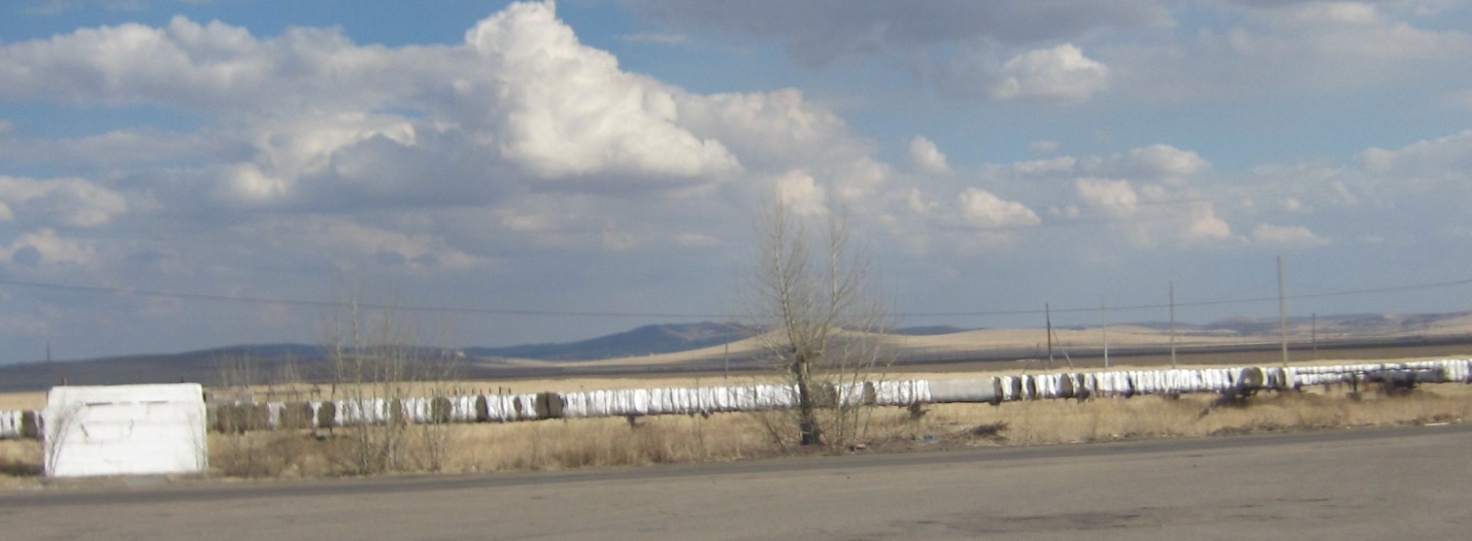 Рисунок 1. Тепловая изоляция на одном из участков магистральной тепловой сетиЗначительная часть тепловых сетей в городском поселении «Город Краснокаменск» отработала свой ресурс. Часть камер и опор находятся в аварийном состоянии. Требует восстановления тепловая изоляция. Высоким износом сетей обусловлены значительные потери тепла и низкая надежность системы теплоснабжения.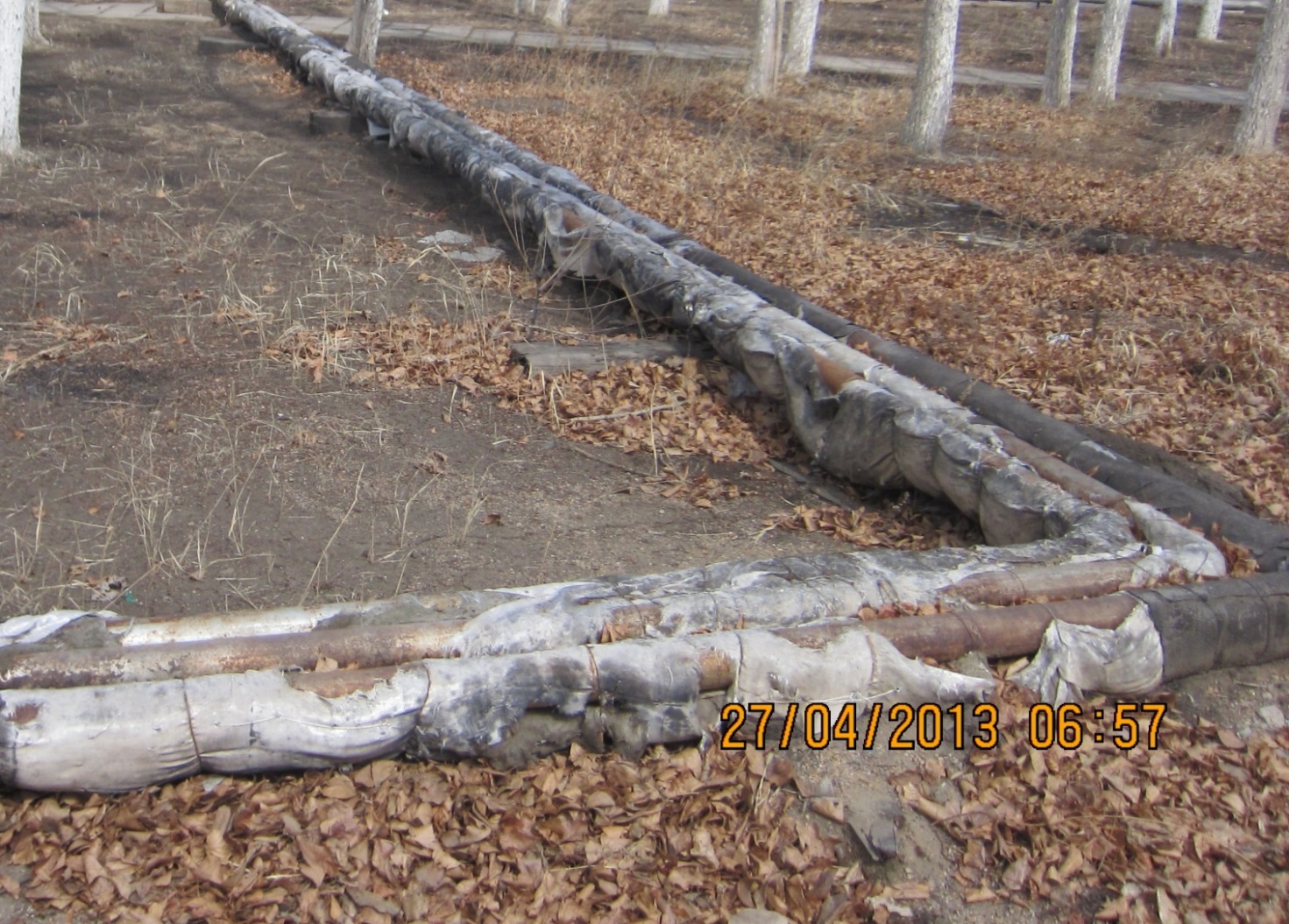 Рисунок 2. Один из участков распределительной тепловой сетиЗамена магистральных и внутриквартальных трубопроводов выполняется ежегодно, в пределах средств, предусмотренных в тарифе на тепловую энергию.Относительные потери теплоты при транспорте сетевой воды в городском поселении «Город Краснокаменск» в 2-2,5 раза превышают аналогичные потери при использовании новых технологий прокладки и изоляции. Это является следствием использования устаревших технологий прокладки теплосетей в каналах и применением в качестве изоляции минеральной ваты. При степени изношенности минеральной ваты 40-50% коэффициент теплопроводности изоляции существенно увеличивается, что приводит к сверхнормативным потерям. Средний КПД изоляции тепловых сетей городского поселения «Город Краснокаменск» составляет 84%.Зоны действия источников тепловой энергииЕдинственным источником теплоснабжения и горячего водоснабжения потребителей городского поселения «Город Краснокаменск» является ТЭЦ ПАО «ППГХО». Зона действия ТЭЦ, помимо потребителей, расположенных на промплощадке, охватывает также всех потребителей в границах городского поселения «Город Краснокаменск». Котельные, находящиеся в зоне эффективного радиуса теплоснабжения ТЭЦ, отсутствуют.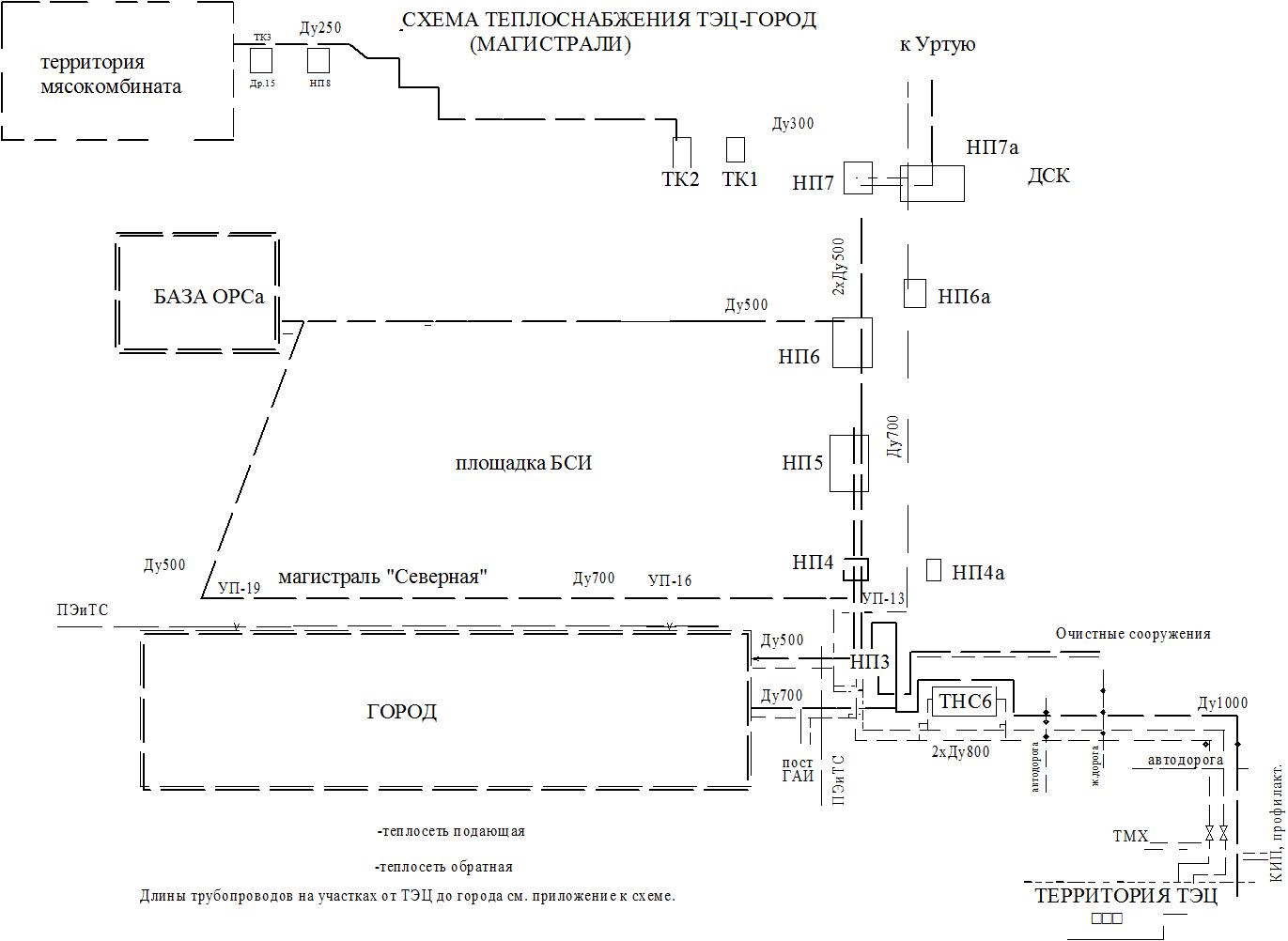 Тепловые нагрузки потребителей тепловой энергии, групп потребителей тепловой энергии в зонах действия источников тепловой энергииСуммарное по городскому поселению «Город Краснокаменск» потребление тепловой энергии при расчетных температурах наружного воздуха составляет 486,2 Гкал/ч, в том числе:- отопление 212,6 Гкал/ч;- вентиляция 236,6 Гкал/ч; - горячее водоснабжение 37,0 Гкал/ч.Индивидуальное отопление жилых помещений в многоквартирных домах не осуществляется.Среднегодовой объем потребления тепловой энергии составляет 1533,6 тыс. Гкал, в том числе потребление в отопительный период – 1446,1 тыс. Гкал (таблица 2).Таблица 2Доля отпуска тепловой энергии населению с использованием приборов учета составила в 2012 году 8,9% от общего объема реализации тепловой энергии данной категории потребителей. Приборами учета тепловой энергии оборудованы 32 многоквартирных дома из 365.В городском поселении «Город Краснокаменск» для расчетов населения за коммунальные услуги отопления и горячего водоснабжения применяются нормативы потребления, установленные решением Совета городского поселения «Краснокаменское» муниципального района «город Краснокаменск и Краснокаменский район» от 29 декабря 2005 года №47. Согласно указанному решению норматив отопления в городском поселении «Город Краснокаменск» составляет 0,24 Гкал/кв.м общей площади жилого помещения в год. Норматив расхода тепловой энергии на приготовление горячей воды для централизованного горячего водоснабжения составляет 0,234 Гкал/чел. в месяц.Баланс тепловой мощности и тепловой нагрузки в зоне действия источника тепловой энергииБаланс установленной, располагаемой тепловой мощности, тепловой мощности нетто, потерь тепловой мощности в тепловых сетях и присоединенной тепловой нагрузки представлен в таблице 3.Таблица 3Фактически сложившийся баланс тепловой мощности и те пловой нагрузки показывает, что мощность ТЭЦ обеспечивает существующих потребителей в необходимом объеме. Резерв мощности ТЭЦ составляет 15% от ее установленной тепловой мощности. Несмотря на наличие резерва мощности, необходимо отметить значительную величину потерь тепловой мощности в сетях. Уровень потерь в сетях сопоставим с мощностью одного котлоагрегата ТЭЦ.Динамика тепловых нагрузок в зависимости от температуры наружного воздуха представлена на рисунке 2.Рисунок 4.Гидравлический режим передачи тепловой энергии обеспечивается сетевыми насосами ТЭЦ и повысительных насосных станций. Основные гидравлические и температурные режимы системы теплоснабжения обеспечиваются в соответствии с картами технологических режимов. Дефицит пропускной способности сетей отсутствует.Баланс теплоносителяВ городском поселении «Город Краснокаменск» система теплоснабжения открытого типа. В связи с этим водоподготовительные установки ТЭЦ обеспечивают как технически неизбежные потери теплоносителя в водяных тепловых сетях и паропроводах, так и расход теплоносителя для нужд централизованного горячего водоснабжения существующих и вновь подключаемых потребителей.Тепловая энергия от источников до потребителей городского поселения «Город Краснокаменск» передается в виде горячей воды. Ряд потребителей используют тепловую энергию в паре для технологических нужд. Паропроводы выполнены в однотрубном исполнении, возврат конденсата не предусмотрен. Потребности в воде должны обеспечивать технически неизбежные потери теплоносителя в тепловых сетях, компенсировать невозврат конденсата в паропроводах и воды, расходуемой в системах централизованного горячего водоснабжения.Для хозпитьевого водоснабжения используются подземные воды месторождения «Восточный Урулюнгуй», расположенного примерно в 25 км к северо-востоку от городского поселения «Город Краснокаменск».Техническое водоснабжение осуществляется за счет воды, откачиваемой из разреза «Уртуйский», а также из подземных рудников. Частично для этой цели используются воды реки Аргунь. Вода подается от насосной станции, расположенной в селе Кайластуй, по водоводу в резервное водохранилище ТЭЦ и оттуда расходуется по мере необходимости.Техническое водоснабжение оборотное с пятью башенными градирнями. Химводоподготовка для питания котлов ТЭЦ работает по схеме:- коагуляция в осветителях;- фильтрация на механических фильтрах;- 2-ступенчатое химобессоливание.Установленная мощность оборудования химводоподготовки для питания котлов и турбоагрегатов ТЭЦ составляет 454 куб.м/час.Установка обработки воды для подпитки теплосети работает по схеме:- прямое подкисление;- фильтрация через буферный фильтр с сульфоуглем;- декарбонизация.Для подпитки тепловой сети на ТЭЦ установлены два аккумуляторных бака ёмкостью по 5000 куб.м каждый.Установленная мощность оборудования химводоподготовки для питания теплосети составляет 1700 куб.м/час. Баланс потребления воды для нужд систем централизованного теплоснабжения приведен в таблице 4.Таблица 4Анализ баланса теплоносителя показывает, что имеющихся мощностей водоподготовительного оборудования ТЭЦ ПАО «ППГХО» достаточно. Дефицит потребности в воде для подпитки систем теплоснабжения также отсутствует.Топливный баланс источника тепловой энергии и система обеспечения топливомКак указывалось выше, в качестве основного топлива на ТЭЦ ПАО «ППГХО» используется уголь, растопочным топливом является мазут. Уголь поступает на ТЭЦ с «Уртуйского» угольного разреза в железнодорожных вагонах и разгружается на открытый склад хранения. Взвешивание угля производится на весах разреза, на ТЭЦ поступающий уголь не проходит взвешивание.Показатели среднегодового объема потребления топлива ТЭЦ ПАО «ППГХО» представлены в таблице 5.Таблица 5Надежность теплоснабженияНадежность функционирования системы теплоснабжения должна обеспечиваться целым рядом мероприятий, осуществляемых на стадиях проектирования и в период эксплуатации.Под надежностью понимается свойство системы теплоснабжения выполнять заданные функции в заданном объеме при определенных условиях функционирования. Применительно к системе коммунального теплоснабжения в числе заданных функций рассматривается бесперебойное снабжение потребителей теплом и горячей водой требуемого качества и недопущение ситуаций, опасных для людей и окружающей среды. Надежность является комплексным свойством. В зависимости от назначения объекта и условий его эксплуатации она может включать ряд свойств (в отдельности или в определенном сочетании), основными из которых являются безотказность, долговечность, ремонтопригодность, сохраняемость, устойчивоспособность, режимная управляемость, живучесть и безопасность.Степень снижения надежности выражается в частоте возникновения отказов и величине снижения уровня работоспособности или уровня функционирования системы теплоснабжения. Полностью работоспособное состояние - это состояние системы, при котором выполняются все заданные функции в полном объеме. Под отказом понимается событие, заключающееся в переходе системы теплоснабжения с одного уровня работоспособности на другой, более низкий, в результате выхода из строя одного или нескольких элементов системы. Событие, заключающееся в переходе системы теплоснабжения с одного уровня работоспособности на другой, отражающийся на теплоснабжении потребителей, является аварией. Таким образом, авария также является отказом, но с более тяжелыми последствиями.Согласно форме федерального статистического наблюдения №1-ТЕП за 2010-2012 гг. на теплоисточнике городского поселения «Город Краснокаменск» не произошло ни одной аварии. Обусловленное длительным сроком эксплуатации и ненадлежащими объемами ремонтных работ состояние тепловых сетей не может обеспечивать надежное функционирование систем теплоснабжения в будущем. Установлена прямая взаимосвязь между уровнем потерь ресурсов в сетях и интенсивностью отказов оборудования. Потери тепловой энергии в сетях превышают среднеотраслевые значения. Это дает основания утверждать, что надежность функционирования системы теплоснабжения городского поселения «Город Краснокаменск» ниже среднеотраслевого значения.Наиболее слабым звеном системы теплоснабжения являются тепловые сети. Основная причина этого – наружная коррозия подземных теплопроводов, в первую очередь подающих линий водяных тепловых сетей, на которые, как правило, приходится 65-70% всех повреждений. Старение тепловых сетей, проложенных в годы массового строительства, приводит к снижению надежности теплоснабжения, значительным эксплуатационным затратам и отрицательным социальным последствиям. Повреждения на трубопроводах большого диаметра могут привести к длительным перерывам в подаче теплоты целым жилым районам и к выходу из строя систем отопления зданий.Технико-экономические показатели теплоснабжающей и теплосетевой организацийКак указывалось выше, теплоснабжение в городском поселении «Город Краснокаменск» обеспечивается за счет ТЭЦ, эксплуатируемой ПАО «ППГХО», и городских тепловых сетей, обслуживаемых УМП «ЖКУ». Основные технико-экономические показатели объектов системы теплоснабжения, представлены в таблице 6.Таблица 6Цены (тарифы) в сфере теплоснабженияДинамика утвержденных тарифов на тепловую энергию в городском поселении «Город Краснокаменск» за последние 5 периодов регулирования приведена в таблице 7.Таблица 7Анализ таблицы 7 показывает, что в рассматриваемом периоде тарифы на тепловую энергию утверждались в пределах установленных индексов роста тарифов.Структура тарифа ПАО «ППГХО» на производство тепловой энергии представлена в таблице 8.Таблица 8Структура тарифа УМП «ЖКУ» на передачу тепловой энергии представлена в таблице 9.Таблица 9Наличие собственного источника электроэнергии, а так же сырьевой базы (Уртуйское месторождение угля) существенно влияет на себестоимость тепловой энергии ПАО «ППГХО», которая в городском поселении «Город Краснокаменск» ниже, чем в среднем по Забайкальскому краю.Затраты на топливо в структуре себестоимости производства тепловой энергии составляют 33%, что при относительно низком тарифе является нехарактерным для теплоснабжающих организаций, производящих тепловую энергию. Вместе с тем деятельность ПАО «ППГХО» по производству тепловой энергии является убыточной, что может негативно отразиться на инвестиционной привлекательности предприятия. Уровень прибыли УМП «ЖКУ» составляет 25%, что выше среднеотраслевого уровня.Плата за подключение к системе теплоснабжения в городском поселении «Город Краснокаменск» не взимается в связи с отсутствием установленного тарифа на подключение. Плата за услуги по поддержанию резервной тепловой мощности также не взимается.Описание существующих технических и технологических проблем в системе теплоснабжения городского поселения «Город Краснокаменск»По итогам проведенного анализа системы теплоснабжения городского поселения «Город Краснокаменск» были выявлены следующие основные технические и технологические проблемы.1. Система теплоснабжения городского поселения «Город Краснокаменск» характеризуется гидравлической разрегулировкой, неконтролируемыми перетоками теплоносителя, отсутствием исправной регулирующей арматуры в тепловых пунктах потребителей и низким уровнем автоматизации. Для обеспечения стабильности работы системы теплоснабжения города на теплоисточнике вынуждено поддерживаются повышенные параметры теплоносителя, что нивелирует преимущества теплофикации (комбинированного производства электроэнергии и тепла на теплоэлектроцентралях) в использовании низкопотенциального сбросного тепла.2. Из-за высокой температуры обратной сетевой воды от абонентов города и промышленных потребителей на ТЭЦ низкопотенциальное тепло отработанного пара для подогрева сетевой воды используется не в полном объеме. Завышенный расход теплоносителя приводит к перерасходу электроэнергии сетевыми насосами.3. Установленная тепловая мощность ТЭЦ предусматривает бόльшие объемы потребления тепловой энергии по сравнению с фактически сложившимися потребностями. В настоящее время значительная часть этой мощности не востребована. Необходимость обеспечения населения и объектов социально-бытового назначения тепловой энергией вынуждает перекладывать затраты по содержанию избыточных мощностей на данных потребителей, что снижает доступность тепловой энергии.4. Значительная часть тепловых сетей в городском поселении «Город Краснокаменск» отработала свой ресурс. Часть камер и опор находятся в аварийном состоянии. Требует восстановления тепловая изоляция. Высоким износом сетей обусловлены значительные потери тепла и низкая надежность системы теплоснабжения. В 2016 году срок эксплуатации большей части сетей превысит 30 лет при сохранении среднегодовых объемов обновления сетей на среднем за ряд последних лет уровне. Незакольцованность магистральных теплосетей ограничивает возможности перераспределения потоков тепловой энергии в случае аварийных ситуаций.5. Все потребители горячей воды в городском поселении «Город Краснокаменск» подключены к соответствующим системам централизованного теплоснабжения по открытой схеме с непосредственным водоразбором горячей воды из сети, что при качественном регулировании отпуска тепловой энергии приводит к перетопу зданий в начале и конце отопительных периодов или недостаточному нагреву воды для централизованного горячего водоснабжения. Помимо нарушения требований к качеству коммунальной услуги централизованного горячего водоснабжения в переходные периоды (как правило, начало и окончание отопительных периодов) также возможны перерасходы воды потребителями для горячего водоснабжения, что нарушает баланс в системе теплоснабжения в целом. В периоды с наиболее низкими температурами наружного воздуха возможны превышения температуры в системах горячего водоснабжения максимально допустимого значения (75 град.С).Из-за низкой отопительной нагрузки некоторых потребителей требуется малый диаметр отверстий ограничительных диафрагм, что значительно повышает вероятность их засорения. Для недопущения размораживания системы теплоснабжения ограничительные диафрагмы настроены на пропуск большего количества теплоносителя, а вместе с ним тепловой энергии. В результате здания потребителей, подключенные к начальным участкам сети, перетапливаются, а на концевых участках  не отапливаются в нужном объеме. Всё это в целом приводит к повышенному расходу тепловой энергии.Глава 2. Перспективное потребление тепловой энергии на цели теплоснабженияОценка потребления товаров и услуг теплоснабжающей организации играет важное значение при разработке схемы теплоснабжения. Во-первых, объемы потребления должны быть обеспечены соответствующими производственными мощностями систем теплоснабжения. Системы теплоснабжения должны обеспечивать потребителей тепловой энергией в соответствии с требованиями к качеству, в том числе круглосуточное и бесперебойное снабжение. Во-вторых, прогнозные объемы потребления тепловой энергии должны учитываться при расчете тарифов, которые являются одним из основных источников финансирования инвестиционной программы теплоснабжающей организации.Для оценки перспективных объемов был проанализирован фактически сложившийся уровень потребления тепловой энергии в городском поселении «Город Краснокаменск» (таблица 10).Таблица 10Основными факторами развития строительства в городском поселении «Город Краснокаменск» на перспективу являются как новая застройка в целях обеспечения жильем населения, так и строительство и реконструкция объектов социального, культурно-бытового и досугового назначения.Прогноз приростов строительных фондов и нагрузок на систему теплоснабжения в период реализации Схемы теплоснабжения представлен в таблице 11.Таблица 11Тепловые нагрузки на нужды отопления и горячего водоснабжения 
для объектов застройки определяются по проектам или по укрупненным показателям максимального теплового потока на 1 куб.м объема в соответствии с рекомендациями СП 50.13330.2012 «Свод правил. Тепловая защита зданий. Актуализированная редакция СНиП 23-02-2003», утвержденного Приказом Минрегиона России от 30.06.2012 г. №265 при расчетной температуре наружного воздуха для проектирования систем отопления соответствующего населенного пункта.Перспективные удельные расходы тепловой энергии на отопление, определенные в соответствии с СП 50.13330.2012, представлены в таблице 12.Таблица 12Перспективные удельные расходы тепловой энергии на горячее водоснабжение определяются количеством потребителей и режимом пользования системой централизованного горячего водоснабжения. Количество пользователей определяется характеристиками здания. Режим пользования определяется по проектным данным здания, а при отсутствии проектных данных – в соответствии с СП 30.13330.2012. Свод правил. Внутренний водопровод и канализация зданий. Актуализированная редакция СНиП 2.04.01-85*.Средняя часовая тепловая нагрузка горячего  водоснабжения потребителя тепловой энергии (Гкал/ч) в отопительный  период определяется по формуле:где: - расход воды на горячее водоснабжение абонента, л/ед. измерения в сутки; принимается по таблице А3 приложения А к СП 30.13330.2012; - количество единиц измерения, отнесенное к суткам, - количество жителей, учащихся в учебных заведениях и т.д.; - температура водопроводной воды в отопительный период, °С;  - продолжительность функционирования системы горячего водоснабжения потребителя в сутки, ч; - тепловые потери в местной системе горячего водоснабжения, в подающем и циркуляционном трубопроводах наружной сети горячего водоснабжения, Гкал/ч.Средняя часовая тепловая нагрузка горячего водоснабжения в неотопительный период (Гкал) определяется по формуле:где: - средняя часовая тепловая нагрузка горячего водоснабжения в отопительный период, Гкал/ч; - коэффициент, учитывающий снижение средней часовой нагрузки горячего водоснабжения в неотопительный период по сравнению с нагрузкой в отопительный период; принимается равным 0,8 для жилищно-коммунального сектора городов средней полосы России, для предприятий - 1,0;,  - температура горячей воды в неотопительный и отопительный период соответственно, гр.С;,  - температура водопроводной воды в неотопительный и отопительный период, гр.С. Глава 3. Перспективный баланс тепловой мощности источников тепловой энергии и тепловой нагрузкиБаланс тепловой мощности и перспективной тепловой нагрузки в зоне действия ТЭЦ ПАО «ППГХО» с определением резервов (дефицитов) существующей тепловой мощности представлен в таблице 13.Таблица 13Реализация мероприятий, предусмотренных Схемой теплоснабжения, позволит сократить потери мощности в сетях с 91,2 до 78,7 Гкал/ч, снизив их долю в общем балансе до 7% (против 8% в фактически сложившемся балансе). Доля подключенных нагрузок снизится с 42 до 41 % в первую очередь за счет оптимизации использования тепловой энергии на технологию. Нагрузка городских потребителей (жилищный фонд, объекты культурно-досугового и бытового назначения) увеличится на 8,93 Гкал/ч за счет подключения к системе теплоснабжения объектов нового строительства и реконструируемых объектов.Перспективный баланс тепловой мощности и тепловой нагрузки показывает, что возможности обеспечения вновь подключаемых нагрузок в соответствии с перспективами развития городского поселения «Город Краснокаменск» имеются. При подключении новых объектов капитального строительства дефицитов мощности у ТЭЦ ПАО «ППГХО» не возникает.Глава 4. Перспективный баланс производительности водоподготовительных установок и максимального потребления теплоносителя теплопотребляющими установками потребителейУстановленная мощность водоподготовительного оборудования для подпитки теплосети обеспечивает дополнительные потребности системы теплоснабжения в связи с подключением новых объектов. Увеличение мощности данного оборудования не требуется (таблица 14).Таблица 14Перспективное водопотребление теплоисточником не превышает максимальную производительность оборудования водоподготовки, в том числе в период максимального потребления в аварийных ситуациях.Глава 5. Предложения по строительству, реконструкции и техническому перевооружению источника тепловой энергииВ городском поселении «Город Краснокаменск» в настоящее время единственным источником теплоснабжения является ТЭЦ ПАО «ППГХО». В перспективе документами территориального планирования теплоснабжение города также предусматривается от ТЭЦ ПАО «ППГХО».В ПАО «ППГХО» разработаны и реализуются инвестиционная программа по «Энергокомплексу», программа по энергосбережению и повышению энергетической эффективности деятельности предприятия, в том числе теплоэлектроцентрали. (в ред. Постановления Администрации городского поселения «Город Краснокаменск» 11.04.2016 года № 434).  Основными задачами указанной программы являются:- повышение конкурентоспособности продукции за счет уменьшения удельного потребления энергоресурсов на единицу выпускаемой продукции;- повышение уровня рационального использования топлива и энергии за счет широкого внедрения энергосберегающих технологий и оборудования;- мониторинг энергопотребления и разработка механизмов стимулирования эффективного использования топливно-энергетических ресурсов; - реконструкция и модернизация оборудования энергокомплекса, подлежащего замене в связи с исчерпанием эксплуатационного ресурса и повышение энергоэффективности производства тепловой энергии. (в ред. Постановления Администрации городского поселения «Город Краснокаменск» 11.04.2016 года № 434).В частности, применительно к производству и передаче тепловой энергии в программе по энергосбережению и повышению энергетической эффективности ПАО «ППГХО» предусмотрены следующие мероприятия:- переход на оптимальное распределение режимов эксплуатации оборудования ТЭЦ;- совершенствование технологии сжигания жидкого топлива (в том числе автоматизация режима горения топлива и использование отработанного моторного и трансформаторного масла для растопки пылеугольного котла и для стабилизации горения (подсветки) пылеугольного факела);- модернизация системы ХВО (внедрение технологии обратного осмоса);- внедрение автоматики управления приточными системами;- замена изоляции на паропроводах;- внедрение систем рекуперации тепла;- установка автоматизированных систем учета и потребления пара;- внедрение частотного регулирования;- оптимизация использования электроэнергии (в том числе установка энергосберегающих систем на трансформаторных подстанциях, снижение потерь электроэнергии за счет отключения одного трансформаторв на 2-х трансформаторных подстанциях, снижение технических потерь электроэнергии за счет внедрения электропроводящей смазки для контактов, приведение в соответствие с НТД состояния контактов, болтовых соединений и электрооборудования ПС, ТП, РП, модернизация систем освещения).Планируемое снижение потребления тепловой энергии за счет технических мероприятий по энергосбережению составит 57900 Гкал/год.Реализация мероприятий программы производится за счет средств немуниципальных источников финансирования. Реализация вышеуказанных мероприятий позволит повысить энергоэффективность теплоснабжения городского поселения «Город Краснокаменск», оптимизировать расходы потребителей на теплоснабжение.Перспективный баланс тепловой мощности ТЭЦ ПАО «ППГХО» и присоединенной тепловой нагрузки с учетом предложений по реконструкции и техническому перевооружению источника тепловой энергии приведен в таблице 15.Таблица 15С учетом перспективных тепловых нагрузок общая годовая потребность ТЭЦ ПАО «ППГХО» в топливе для централизованного теплоснабжения потребителей городского поселения «Город Краснокаменск» составит 314444 т у. т., что на 3% ниже существующего уровня потребления топлива (таблица 16).Таблица 16В каждой из систем теплоснабжения радиус эффективного теплоснабжения определен как отношение дополнительной тепловой нагрузки вновь подключаемых объектов к дополнительным затратам на передачу тепловой энергии по теплосетям, определяемым пропорционально протяженности данных сетей (таблица 17). Если относительный прирост тепловой нагрузки ниже или равен максимально возможному относительному приросту тепловых сетей, то радиус эффективного теплоснабжения теплоисточника охватывает вновь подключаемые объекты.Таблица 17Анализ данных таблицы 17 показывает, что в зоне действия ТЭЦ ПАО «ППГХО», к которой планируется подключение объектов нового строительства в городском поселении «Город Краснокаменск», радиус эффективного теплоснабжения обеспечивает подключение таких нагрузок.Глава 6. Предложения по строительству и реконструкции тепловых сетей и сооружений на нихМероприятия по строительству и реконструкции линейных объектов инфраструктуры теплоснабжения направлены на достижение следующих основных целей:- реконструкция тепловых сетей, подлежащих замене в связи с исчерпанием эксплуатационного ресурса и необходимостью повышения энергоэффективности передачи тепловой энергии;- строительство тепловых сетей для обеспечения перспективных приростов тепловой нагрузки под жилищную и культурно-досуговую застройку.С целью повышения надежности и сокращения потерь подлежат замене в соответствии со степенью износа существующие магистральные тепловые сети. В частности, на отдельных участках необходимо восстановление тепловой изоляции магистральных теплосетей, замена запорной арматуры, восстановление тепловых камер, колодцев и опор. Также необходимо произвести работы по регулировке систем  теплоснабжения с привлечением специализированной организации.В отношении второго направления предусматривается строительство новых распределительных тепловых сетей в соответствии с очерёдностью ввода новой жилой и культурно-досуговой застройки.Согласно Федеральному закону от 07.12.2011 г. №417-ФЗ «О внесении изменений в отдельные законодательные акты Российской Федерации в связи с принятием Федерального закона «О водоснабжении и водоотведении», открытые системы теплоснабжения должны быть закрыты в срок до 2022 года. В условиях отсутствия предусмотренных документами территориального развития городского поселения «Город Краснокаменск» площадок под строительство центральных тепловых пунктов закрытие систем теплоснабжения представляется целесообразным путем модернизации внутридомового инженерного оборудования.В целях исполнения законодательства Российской Федерации в части перехода от открытой системы теплоснабжения к закрытой, а также для обеспечения потребителей в жилищном фонде городского поселения «Город Краснокаменск» коммунальными услугами отопления и горячего водоснабжения надлежащего качества представляется целесообразным реализовать мероприятия по модернизации внутридомовых систем отопления и горячего водоснабжения, обеспечивающих:- расчетные параметры циркуляции теплоносителя во внутридомовом инженерном оборудовании путем установки и наладки регулирующей арматуры;- организацию зависимой схемы подключения систем отопления и горячего водоснабжения многоквартирных и жилых домов, а также общественных зданий к системам централизованного теплоснабжения городского поселения «Город Краснокаменск».Необходимым условием экономии тепловой энергии является выдерживание заданных температурного графика и гидравлического режимов в системе теплоснабжения зданий и сооружений. Так, превышение температуры в обратном трубопроводе приводит к недополучению тепла. Нарушение гидравлического режима может привести к превышению температуры в одних помещениях, и снижению ее ниже санитарных норм в других. Использование смесительных насосов системы отопления обеспечивает, в свою очередь, выдерживание перепада температур, согласно температурному графику и температуры наружного воздуха, а также может обеспечить заданное давление в отопительной системе.Применение автоматизированных (или полуавтоматизированных) тепловых пунктов  и индивидуальных радиаторных регуляторов температуры, позволяет исключить превышение температуры в помещениях выше нормы и снижение температуры при незначительном отклонении температуры теплоносителя относительно температурного графика. Использование смесительных насосов также позволяет рассмотреть возможность регулирования потребления тепловой энергии на отопление в течение суток и (или) недели (понижение температуры в ночное время и выходные дни).Глава 7. Перспективный топливный балансРасчет перспективных максимальных часовых и годовых расходов основного вида топлива для зимнего и летнего периодов, необходимого для обеспечения нормативного функционирования ТЭЦ ПАО «ППГХО» в части производства тепловой энергии для теплоснабжения, представлены в таблице 18.Таблица 18Глава 8. Оценка надежности теплоснабженияНадежность системы теплоснабжения, определяемая, нарушениями в подаче тепловой энергии потребителям, отклонениями параметров теплоносителя, зависит от надлежащей эксплуатации теплоэнергетического оборудования и теплосетей. Исходя из этого в качестве показателей, характеризующих надежность работы системы теплоснабжения, определены следующие индикаторы:- уровень потерь (Гкал/км), определяемый отношением объема потерь тепловой энергии к протяженности сетей;- удельный вес сетей, нуждающихся в замене (%), определяемый отношением протяженности сетей, нуждающихся в замене, к протяженности всех сетей;- индекс замены оборудования (%), определяемый отношением количества замененного оборудования к количеству установленного оборудования.С целью повышения надежности систем теплоснабжения на период до 2028 года предусмотрена перекладка сетей.Количественные значения указанных целевых показателей на период с 2013 по 2028 гг. определены с учетом выполнения всех мероприятий по развитию системы теплоснабжения в городском поселении «Город Краснокаменск» в запланированные сроки (таблица 19).Таблица 19Таблица 19 (продолжение)Глава 9. Обоснование инвестиций в строительство, реконструкцию и техническое перевооружениеВсе стоимостные показатели рассчитаны на основании смет, оценок экспертов, прейскурантов поставщиков оборудования и открытых источников информации с учетом уровня цен на 2013 г. Стоимость мероприятий учитывает проектно-изыскательские работы.Реализация разработанных мероприятий направлена как на повышение качества и надежности теплоснабжения потребителей, так и на снижение расходов на тепловую энергию, что позволяет говорить о снижении эксплуатационных затрат за счет экономии энергии, трудовых ресурсов.В таблице 20 приведен расчет ожидаемого эффекта от реализации мероприятий настоящей Схемы теплоснабжения.Таблица 20 (в ред. Постановления Администрации городского поселения «Город Краснокаменск» 10.04.2018 года № 481, 15.04.2021 года № 359, 05.04.2022 года № 322).Таблица 20 (продолжение) (в ред. Постановления Администрации городского поселения «Город Краснокаменск» 11.04.2016 года № 434, 15.04.2021 года № 359, 05.04.2022 года № 322).Одним из источников финансирования реализации настоящей Схемы теплоснабжения являются бюджетные источники. С учетом обеспечения доступности тепловой энергии для потребителей бюджетное финансирование потребителей предусмотрено в объеме не менее 64% от общей финансовой потребности на реализацию Схемы теплоснабжения.Увеличение затрат теплосетевой организации за счет роста амортизационных отчислений учтено только по мероприятиям, финансируемым за счет инвестиционной составляющей и платы за подключение, т.к. имущество, приобретенное (созданное) с использованием бюджетных средств целевого финансирования, не подлежит амортизации (ст.256 Налогового кодекса РФ).Соответственно по тем мероприятиям, где источником финансирования планируется бюджет, расходы на амортизацию не учитывались.В таблице 21 приведены общие сведения об изменении эксплуатационных затрат по обслуживанию систем теплоснабжения городского поселения «Город Краснокаменск» в результате реализации мероприятий по строительству, реконструкции и техническому перевооружению.Таблица 21 (в ред. Постановления Администрации городского поселения «Город Краснокаменск» 10.04.2018 года № 481, 15.04.2021 года № 359, 05.04.2022 года № 322).Таблица 21 (продолжение) (в ред. Постановления Администрации городского поселения «Город Краснокаменск» 10.04.2018 года № 481, 15.04.2021 года № 359, 05.04.2022 года № 322).Как видно из таблицы 21, совокупные затраты на обслуживание объектов коммунальной инфраструктуры в результате модернизации системы теплоснабжения городского поселения «Город Краснокаменск» снижаются начиная с 2021 года. Следует отметить, что размер экономии эксплуатационных затрат учитывает снижение потерь тепловой энергии в сетях. Масштабная замена сетей приведет, также, к сокращению расходов на проведение аварийно-восстановительных работ.Источниками финансирования мероприятий являются внебюджетные источники и средства бюджетов. Внебюджетными источниками являются средства теплоснабжающей организации, получаемые от потребителей за счет установления тарифов (инвестиционной составляющей в тарифе) и тарифов на подключение (платы за подключение). Условием привлечения данных внебюджетных источников является обеспечение доступности оплаты ресурсов потребителями с инвестиционной составляющей в тарифах и тарифа на подключение (платы за подключение).Собственные средства теплоснабжающей организаций, направленные на реализацию мероприятий по повышению качества товаров (услуг), представляют собой величину амортизационных отчислений, начисленных на основные средства, существующие и построенные (модернизированные) в рамках соответствующих мероприятий.Средства, полученные теплоснабжающей организацией в результате применения инвестиционной составляющей в тарифе имеют целевой характер и направляются на финансирование инвестиционной программы в части проведения работ по модернизации, строительству и восстановлению инфраструктуры теплоснабжения, осуществляемых в целях повышения качества товаров (услуг), улучшения экологической ситуации, или на возврат ранее привлеченных средств, направленных на указанные мероприятия.Средства, полученные теплоснабжающей организацией в результате применения платы за подключение, имеют целевой характер и направляются на финансирование инвестиционной программы в части проведения работ по новому строительству инфраструктуры теплоснабжения городского поселения «Город Краснокаменск», связанных с подключением объектов капитального строительства, или на возврат ранее привлеченных средств, направленных на указанные мероприятия.Глава 10. Обоснование предложения по определению единой теплоснабжающей организацииСогласно Правилам организации теплоснабжения в Российской Федерации, утвержденным постановлением Правительства РФ от 08.08.2012 г. №808, критериями определения единой теплоснабжающей организации являются:- владение на праве собственности или ином законном основании источниками тепловой энергии с наибольшей тепловой мощностью и (или) тепловыми сетями с наибольшей емкостью в границах зоны деятельности единой теплоснабжающей организации;- размер собственного капитала;- способность в лучшей мере обеспечить надежность теплоснабжения в соответствующей системе теплоснабжения.В таблице 22 представлены сводные данные, характеризующие указанные критерии, теплоснабжающих организаций городского поселения «Город Краснокаменск».Таблица 22По результатам анализа таблицы 22 предлагается в качестве единой теплоснабжающей организации, соответствующей установленным критериям, определить ПАО «ППГХО».Основные характеристики сетей теплоснабжения городского поселения «Город Краснокаменск» приведены в таблице 23.Таблица 23.04октября2013 года№ 1229№ п/пНаименование участка застройки (объекта застройки) или мероприятия по реконструкции объекта капитального строительстваРасположение участка (объекта) застройкиГод ввода в эксплуатациюПрисоединяемая нагрузка, Гкал/час№ п/пНаименование участка застройки (объекта застройки) или мероприятия по реконструкции объекта капитального строительстваРасположение участка (объекта) застройкиГод ввода в эксплуатациюПрисоединяемая нагрузка, Гкал/час1.3 жилых дома этажностью до 10 общим количеством квартир 300 ед. Участок между 2 и 5 микрорайонами2014 - 20191,22.Жилые дома коттеджного типа этажностью до 3: 40 коттеджей общей площадью жилых помещений 4000 кв.мРасширение микрорайона "Солнечный"2015 - 20192,43.Детский сад на 240 местМкр. 8, западнее школы №82014 - 20160,264.Детский сад на 240 мест Мкр. 8, южнее дома №8022014 - 20160,265.Физкультурно-оздоровительный комплекс2014 – 20151,916.Общественно-образовательный центр (технопарк) на 1500 кв.м2013 – 20150,27.Модернизация очистных сооружений 1 и 2 очереди2013 – 20150,38.Реконструкция жилого дома №34 "Ц"2014 – 20150,49.Общественно-деловая застройка из 12 одно-двухэтажных зданийНа пустыре 8 микрорайона2014 – 20191,210.Реконструкция здания КБО2014 – 20170,311.Магазин строительных материаловОколо ГСК-302013 – 20140,112.Детский развлекательный центр (бывший МЖК)2013 – 20160,213.Расширение городского рынка на юг2014 – 20180,2Итого:8,93ПоказательЗначениеПротяженность сетей, м54420Максимально возможный прирост протяженности теплотрассы, не приводящий к увеличению совокупных расходов на эксплуатацию в системе теплоснабжения, м4187То же в % к существующей протяженности сетей0,08ПоказательЗначениеЗначениеПоказательГкал/ч%Установленная мощность1169,0100Располагаемая тепловая мощность805,069Тепловая мощность нетто752,564Подключенная нагрузка482,341Потери тепловой мощности в сетях78,77Наличие резерва (+) / дефицита (-) мощности191,416Тепловая энергия, ГкалТепловая энергия, ГкалТепловая энергия, ГкалТепловая энергия, ГкалТепловая энергия, ГкалТепловая энергия, ГкалТепловая энергия, Гкал№ п/пНаименование показателяОбъем потребления, ГкалОбъем потребления, ГкалОбъем потребления, ГкалОбъем потребления, ГкалОбъем потребления, Гкал№ п/пНаименование показателя2019 год2020 год2021 годУтверждено в тарифе 2022г.2023 год1234567Отпуск тепла с коллекторов:1 640 1381 698 9711 736 9421 487 6301 439 790на хознужды ТЭЦ:8 5798 8819 0909 0379 090Потери технические в сетях531 114561 434597 300406 102406 102в т.ч. тепловой энергии пара92 28185 136100 99166 22866 228в т.ч.. тепловой энергии горячей воды438 833476 298496 310339 874339 874Собственные нужды цеха ТВСиК194194194194Полезный отпуск всего, в т.ч.:1 100 2511 128 4621 130 3571 072 4911 024 404с паром184 299209 515209 527108 012с горячей водой915 952918 948920 831916 392-на отопление760 714765 594758 396761 568-на ГВС155 238153 353162 435154 8241Структурным подразделениям ППГХО:564 146594 460594 848538 924491 383с паром178 491203 850203 757102 264с горячей водой385 656390 610391 091389 119-на отопление350 033352 932344 179349 048-на ГВС35 62237 6794691240 0712Сторонним потребителям536 105534 002535 510533 567533 0212.1в т.ч. с паром5 8085 6655 7705 7482.2с горячей водой530 297528 337529 740533 567527 2732.2.1на отопление410681412 663414218431 315412 5202.2.1.1прочие потребители53 07749 39245 41959 66449 2962.2.1.2бюджетные организации63 69365 60870 25771 88066 5192.2.1.3население293 911297 662298 542299 770296 7052.2.2.на ГВС119615115 6751 15 522102 253114 7532.2.2.1прочие потребители5 1434 0704 2613 6792.2.2.2бюджетные организации9 5048 07192147 5582.2.2.3население104 968103 533102 047102 253103 516ПоказательЗначение, куб.м/чСтруктура, %Производительность оборудования ХВП для подпитки теплосети1700,0100Максимальные часовые потери теплоносителя в сетях159,19Максимальный часовой разбор горячей воды потребителями561,833Наличие резерва (+) / дефицита (-) мощности оборудования ХВП979,1+ 58ПоказательЗначениеЗначениеПоказательГкал/ч%Установленная мощность1169,0100Располагаемая тепловая мощность805,069Тепловая мощность нетто752,564Подключенная нагрузка482,341Потери тепловой мощности в сетях78,77Наличие резерва (+) / дефицита (-) мощности191,4+ 16Таблица 5.1 (в ред. Постановления Администрации городского поселения «Город Краснокаменск» 05.04.2022 года № 322)Таблица 5.1 (в ред. Постановления Администрации городского поселения «Город Краснокаменск» 05.04.2022 года № 322)Таблица 5.1 (в ред. Постановления Администрации городского поселения «Город Краснокаменск» 05.04.2022 года № 322)Таблица 5.1 (в ред. Постановления Администрации городского поселения «Город Краснокаменск» 05.04.2022 года № 322)Таблица 5.1 (в ред. Постановления Администрации городского поселения «Город Краснокаменск» 05.04.2022 года № 322)Таблица 5.1 (в ред. Постановления Администрации городского поселения «Город Краснокаменск» 05.04.2022 года № 322)Таблица 5.1 (в ред. Постановления Администрации городского поселения «Город Краснокаменск» 05.04.2022 года № 322)Таблица 5.1 (в ред. Постановления Администрации городского поселения «Город Краснокаменск» 05.04.2022 года № 322)Таблица 5.1 (в ред. Постановления Администрации городского поселения «Город Краснокаменск» 05.04.2022 года № 322)Таблица 5.1 (в ред. Постановления Администрации городского поселения «Город Краснокаменск» 05.04.2022 года № 322)Таблица 5.1 (в ред. Постановления Администрации городского поселения «Город Краснокаменск» 05.04.2022 года № 322)Таблица 5.1 (в ред. Постановления Администрации городского поселения «Город Краснокаменск» 05.04.2022 года № 322)Таблица 5.1 (в ред. Постановления Администрации городского поселения «Город Краснокаменск» 05.04.2022 года № 322)Таблица 5.1 (в ред. Постановления Администрации городского поселения «Город Краснокаменск» 05.04.2022 года № 322)Инвестиционная программаИнвестиционная программаИнвестиционная программаИнвестиционная программаИнвестиционная программаИнвестиционная программаИнвестиционная программаИнвестиционная программаИнвестиционная программаИнвестиционная программаИнвестиционная программаИнвестиционная программаИнвестиционная программаИнвестиционная программаПАО "Приаргунское производственное горно-химическое объединение" в сфере теплоснабжения на 2023-2025 годыПАО "Приаргунское производственное горно-химическое объединение" в сфере теплоснабжения на 2023-2025 годыПАО "Приаргунское производственное горно-химическое объединение" в сфере теплоснабжения на 2023-2025 годыПАО "Приаргунское производственное горно-химическое объединение" в сфере теплоснабжения на 2023-2025 годыПАО "Приаргунское производственное горно-химическое объединение" в сфере теплоснабжения на 2023-2025 годыПАО "Приаргунское производственное горно-химическое объединение" в сфере теплоснабжения на 2023-2025 годыПАО "Приаргунское производственное горно-химическое объединение" в сфере теплоснабжения на 2023-2025 годыПАО "Приаргунское производственное горно-химическое объединение" в сфере теплоснабжения на 2023-2025 годыПАО "Приаргунское производственное горно-химическое объединение" в сфере теплоснабжения на 2023-2025 годыПАО "Приаргунское производственное горно-химическое объединение" в сфере теплоснабжения на 2023-2025 годыПАО "Приаргунское производственное горно-химическое объединение" в сфере теплоснабжения на 2023-2025 годыПАО "Приаргунское производственное горно-химическое объединение" в сфере теплоснабжения на 2023-2025 годыПАО "Приаргунское производственное горно-химическое объединение" в сфере теплоснабжения на 2023-2025 годыПАО "Приаргунское производственное горно-химическое объединение" в сфере теплоснабжения на 2023-2025 годы(наименование регулируемой организации)(наименование регулируемой организации)(наименование регулируемой организации)(наименование регулируемой организации)(наименование регулируемой организации)(наименование регулируемой организации)(наименование регулируемой организации)(наименование регулируемой организации)(наименование регулируемой организации)(наименование регулируемой организации)(наименование регулируемой организации)(наименование регулируемой организации)(наименование регулируемой организации)(наименование регулируемой организации)№ п/пНаименование мероприятийОбоснование необходимости (цель реализации)Описание и место расположения объектаОсновные технические характеристикиОсновные технические характеристикиОсновные технические характеристикиОсновные технические характеристикиГод начала реализации мероприятияГод окончания реализации мероприятияРасходы на реализацию мероприятий в прогнозных ценах, тыс руб. (с НДС)Расходы на реализацию мероприятий в прогнозных ценах, тыс руб. (с НДС)Расходы на реализацию мероприятий в прогнозных ценах, тыс руб. (с НДС)Расходы на реализацию мероприятий в прогнозных ценах, тыс руб. (с НДС)№ п/пНаименование мероприятийОбоснование необходимости (цель реализации)Описание и место расположения объектаНаименование показателя (мощность, протяженность, диаметр и г.и.)Ед.Значение показателяЗначение показателяГод начала реализации мероприятияГод окончания реализации мероприятияВсего№ п/пНаименование мероприятийОбоснование необходимости (цель реализации)Описание и место расположения объектаНаименование показателя (мощность, протяженность, диаметр и г.и.)Ед.до реализации мероприятияпосле реализации мероприятияГод начала реализации мероприятияГод окончания реализации мероприятияВсего20232024202512345678910111314153.2. Реконструкция или модернизация существующих объектов системы централизованного теплоснабжения, за исключением тепловых сетей3.2. Реконструкция или модернизация существующих объектов системы централизованного теплоснабжения, за исключением тепловых сетей3.2. Реконструкция или модернизация существующих объектов системы централизованного теплоснабжения, за исключением тепловых сетей3.2. Реконструкция или модернизация существующих объектов системы централизованного теплоснабжения, за исключением тепловых сетей3.2. Реконструкция или модернизация существующих объектов системы централизованного теплоснабжения, за исключением тепловых сетей3.2. Реконструкция или модернизация существующих объектов системы централизованного теплоснабжения, за исключением тепловых сетей3.2. Реконструкция или модернизация существующих объектов системы централизованного теплоснабжения, за исключением тепловых сетей3.2. Реконструкция или модернизация существующих объектов системы централизованного теплоснабжения, за исключением тепловых сетей3.2. Реконструкция или модернизация существующих объектов системы централизованного теплоснабжения, за исключением тепловых сетей3.2. Реконструкция или модернизация существующих объектов системы централизованного теплоснабжения, за исключением тепловых сетей3.2. Реконструкция или модернизация существующих объектов системы централизованного теплоснабжения, за исключением тепловых сетей3.2. Реконструкция или модернизация существующих объектов системы централизованного теплоснабжения, за исключением тепловых сетей3.2. Реконструкция или модернизация существующих объектов системы централизованного теплоснабжения, за исключением тепловых сетей3.2. Реконструкция или модернизация существующих объектов системы централизованного теплоснабжения, за исключением тепловых сетей3.2.1.Работы по техническому перевооружению золоулавливающих установокВыполнение Плана мероприятий по минимизации негативного воздействия ГК "Росатом" на окружающую среду до 2025 года, согласно распоряжения ГК "Росатом" от 29.03.2021г. № 1-1/197-Р.  ТЭЦКоэффициент полезного действия (степень очистки газов)%8599,620232025538978,5521017847213096,34115703,743.2.2.Работы по техническому перевооружению котлоагрегатов БКЗ-210КА БКЗ-210 ст. № 5 был введен в эксплуатацию в 1980 г. Парковый ресурс работы ВЭК, ВЗП, экранных труб, п/п составляет 150 тыс. час. В настоящее время парковый ресурс выработан более чем в 2 раза. Имеет место утонение стенок труб, золовой и коррозионный износ, неоднократные отказы работы к/а из-за разрывов труб, недостаток воздуха на горение для поддержания номинальной нагрузки котла из-за износа кубов ВЗП. КА БКЗ-210 ст. № 6 был введен в эксплуатацию в 1981 г. Парковый ресурс работы ВЗП, экранных труб, п/п составляет 150 тыс. час. В настоящее время парковый ресурс выработан более чем в 2 раза Имеет место утонение стенок труб, золовой и коррозионный износ, неоднократные отказы работы к/а из-за разрывов труб, недостаток воздуха на горение для поддержания номинальной нагрузки котла из-за износа кубов ВЗП. После замены будет обеспечен оптимальный режим работы оборудования ТЭЦ на длительный срок, что повысит надежность работы ТЭЦ. КА БКЗ-210 ст. № 7 был введён в эксплуатацию в 1983 г. Парковый ресурс работы ВЗП, экранных труб, п/п составляет 150 тыс. час. Фактическая наработка 214 896 ч. В настоящее время парковый ресурс выработан почти в 1,5 раза. Имеет место утонение стенок труб, золовой и коррозионный износ, неоднократные отказы работы к/а из-за разрывов труб, недостаток воздуха на горение для поддержания номинальной нагрузки котла из-за износа кубов ВЗП. После замены будет обеспечен оптимальный режим работы оборудования ТЭЦ на длительный срок, что повысит надежность работы ТЭЦ.ТЭЦРесурс замененных поверхностейтыс.ч ас2000015000020232025403388,27150578,2796216,97156593,03Всего по группе 3.Всего по группе 3.Всего по группе 3.Всего по группе 3.Всего по группе 3.Всего по группе 3.Всего по группе 3.Всего по группе 3.Всего по группе 3.Всего по группе 3.942366,82360756,74309313,31272296,76ИТОГО по программеИТОГО по программеИТОГО по программеИТОГО по программеИТОГО по программеИТОГО по программеИТОГО по программеИТОГО по программеИТОГО по программеИТОГО по программе942366,82360756,74309313,31272296,76№ п/пНаименование мероприятияЦель реализации проектаЕд. измТехнические параметрыТехнические параметры проекта по годамТехнические параметры проекта по годамТехнические параметры проекта по годамТехнические параметры проекта по годамТехнические параметры проекта по годамТехнические параметры проекта по годамТехнические параметры проекта по годамТехнические параметры проекта по годамТехнические параметры проекта по годамТехнические параметры проекта по годамТехнические параметры проекта по годамТехнические параметры проекта по годамТехнические параметры проекта по годамТехнические параметры проекта по годамТехнические параметры проекта по годамТехнические параметры проекта по годам№ п/пНаименование мероприятияЦель реализации проектаЕд. измТехнические параметры20132014201520162017201820192020202120222023202420252026202720281Техническое перевооружение градиренУстранение перерасходов топлива за счет отклонения давления пара в конденсаторах турбин от нормативного значения или обеспечение оптимального режима работы оборудования ТЭЦ°СТемпература охлажденной циркуляционной воды лето3222222Техническое перевооружение золоулавливающих установокВыполнение Плана мероприятий по минимизации негативного воздействия ГК "Росатом" на окружающую среду до 2025 года, согласно распоряжения ГК "Росатом" от 29.03.2021г. № 1-1/197-Р.  %.Коэффициент полезного действия (степень очистки газов)8599,699,63Техническое перевооружение оперативной блокировки разъединителей распределительных устройствПриведение электрооборудования распределительных устройств 6-110 кВ в соответствие с требованиями «Правил технической эксплуатации электрических станций и сетей Российской Федерации»штФакты недоотпуска э/э, отключение1500№ п/пНаименование мероприятияЦель реализации проектаЕд. измТехнические параметрыТехнические параметры проекта по годамТехнические параметры проекта по годамТехнические параметры проекта по годамТехнические параметры проекта по годамТехнические параметры проекта по годамТехнические параметры проекта по годамТехнические параметры проекта по годамТехнические параметры проекта по годамТехнические параметры проекта по годамТехнические параметры проекта по годамТехнические параметры проекта по годамТехнические параметры проекта по годамТехнические параметры проекта по годамТехнические параметры проекта по годамТехнические параметры проекта по годамТехнические параметры проекта по годам№ п/пНаименование мероприятияЦель реализации проектаЕд. измТехнические параметры20132014201520162017201820192020202120222023202420252026202720284Техническое перевооружение котлоагрегатов БКЗ-210КА БКЗ-210 ст. № 5 был введён в эксплуатацию в 1980 г. Парковый ресурс работы ВЭК, ВЗП, экранных труб, п/п составляет 150 тыс. час. В настоящее время парковый ресурс выработан более чем в 2 раза. Имеет место утонение стенок труб, эоловой и коррозионный износ, неоднократные отказы работы к/а из-за разрывов труб, недостаток воздуха на горение для поддержания номинальной нагрузки котла из- за износа кубов ВЗП.КА БКЗ-210 ст. № 6 был введён в эксплуатацию в 1981 г. Парковый ресурс работы ВЗП, экранных труб, п/п составляет 150 тыс. час. В настоящее время парковый ресурс выработан более чем в 2 раза. Имеет место утонение стенок труб, золовой и коррозионный износ, неоднократные отказы работы к/а из-за разрывов труб, недостаток воздуха на горение для поддержания номинальной нагрузки котла из- за износа кубов ВЗП. После замены будет обеспечен оптимальный режим работы оборудования ТЭЦ на длительный срок, что повысит надежность работы ТЭЦ.КА БКЗ-210 ст. № 7 был введён в эксплуатацию в 1983 г. Парковый ресурс работы ВЗП, экранных труб, п/п составляет 150 тыс. час. Фактическая наработка 214 896 ч.В настоящее время парковый ресурс выработан почти в 1,5 раза. Имеет место утонение стенок труб, золовой и коррозионный износ, неоднократные отказы работы к/а из-за разрывов труб, недостаток воздуха на горение для поддержания номинальной нагрузки котла из-за износа кубов ВЗП. После замены будет обеспечен оптимальный режим работы оборудования ТЭЦ на длительный срок, что повысит надежность работы ТЭЦ..тыс.час.Ресурс замененных поверхностей20 000150 000150 0005Техническое перевооружение электролизной станцииПриведение электролизной станции в соответствие с требованиями «Правил технической эксплуатации электрических станций и сетей Российской Федерации». Обеспечение оптимального режима работы оборудования ТЭЦ%Объем и частота газа98,299,999599,9995№ п/пНаименование мероприятияЦель реализации проектаЕд. измТехнические параметрыТехнические параметры проекта по годамТехнические параметры проекта по годамТехнические параметры проекта по годамТехнические параметры проекта по годамТехнические параметры проекта по годамТехнические параметры проекта по годамТехнические параметры проекта по годамТехнические параметры проекта по годамТехнические параметры проекта по годамТехнические параметры проекта по годамТехнические параметры проекта по годамТехнические параметры проекта по годамТехнические параметры проекта по годамТехнические параметры проекта по годамТехнические параметры проекта по годамТехнические параметры проекта по годам№ п/пНаименование мероприятияЦель реализации проектаЕд. измТехнические параметры20132014201520162017201820192020202120222023202420252026202720286Приведение оборудования сернокислого хозяйства ХВО всоответствие с требованием промышленной безопасностисистема117Монтаж АПС, АУПТ и СОУЭ зданий и помещений ТЭЦсистема118Техническое перевооружение существующей системы возбуждения турбогенераторов на тиристорную с использованием микропроцессорн ой техники ТГ 6,7шт2119Разработка проекта на монтаж системы защиты теплосети от превышения давления система11№ п/пНаименование мероприятияЦель реализации проектаЕд. измТехнические параметрыТехнические параметры проекта по годамТехнические параметры проекта по годамТехнические параметры проекта по годамТехнические параметры проекта по годамТехнические параметры проекта по годамТехнические параметры проекта по годамТехнические параметры проекта по годамТехнические параметры проекта по годамТехнические параметры проекта по годамТехнические параметры проекта по годамТехнические параметры проекта по годамТехнические параметры проекта по годамТехнические параметры проекта по годамТехнические параметры проекта по годамТехнические параметры проекта по годамТехнические параметры проекта по годам№ п/пНаименование мероприятияЦель реализации проектаЕд. измТехнические параметры201320142015201620172018201920202021202220232024202520262027202810Установкаавтоматических пробоотборников для отбора порций топлива и проборазделочных машин для подготовки проб к анализуустановка1111Замена водяного экономайзера НИ ступени котлоагрегата БКЗ-210-140-8 ст.№ 7,8шт21112Оборудование в заменизношенногокомплект41111№ п/пИнвестиционные проектыЦели реализации проектаЕд. изм.Технические параметры проектаТехнические параметры проекта по годамТехнические параметры проекта по годамТехнические параметры проекта по годамТехнические параметры проекта по годамТехнические параметры проекта по годамТехнические параметры проекта по годамТехнические параметры проекта по годамТехнические параметры проекта по годамТехнические параметры проекта по годамТехнические параметры проекта по годамТехнические параметры проекта по годамТехнические параметры проекта по годамТехнические параметры проекта по годамТехнические параметры проекта по годамТехнические параметры проекта по годамТехнические параметры проекта по годам№ п/пИнвестиционные проектыЦели реализации проектаЕд. изм.Технические параметры проекта2013 г.2014 г.2015 г.2016 г.2017 г.2018 г.2019 г.2020 г.2021 г.2022 г.2023 г.2024 г.2025 г.2026 г.2027 г.2028 г.1.Проведение гидравлического расчета тепловых сетейг. КраснокаменскаОбеспечение оптимального режима работы тепловых сетейед.11-  -- - - - - - - - - - - - - 2.Выполнение наладки тепловых сетей г. КраснокаменскаОбеспечение оптимального режима работы тепловых сетейед.2- - - - - 1- - - - - - - - - 1№ п/пИнвестиционные проектыЦели реализации проектаЕд. изм.Технические параметры проектаТехнические параметры проекта по годамТехнические параметры проекта по годамТехнические параметры проекта по годамТехнические параметры проекта по годамТехнические параметры проекта по годамТехнические параметры проекта по годамТехнические параметры проекта по годамТехнические параметры проекта по годамТехнические параметры проекта по годамТехнические параметры проекта по годамТехнические параметры проекта по годамТехнические параметры проекта по годамТехнические параметры проекта по годамТехнические параметры проекта по годамТехнические параметры проекта по годамТехнические параметры проекта по годам№ п/пИнвестиционные проектыЦели реализации проектаЕд. изм.Технические параметры проекта2013 г.2014 г.2015 г.2016 г.2017 г.2018 г.2019 г.2020 г.2021 г.2022 г.2023 г.2024 г.2025 г.2026 г.2027 г.2028 г.3.Оборудование многоквартирных домов приборами учета тепловой энергииОбеспечение приборного учета реализации тепловой энергии; выполнение требований законодательства в сфере энергосбереженияед.200- 2525252525252525- - - - - - - № п/пИнвестиционные проектыЦели реализации проектаЕд. изм.Технические параметры проектаТехнические параметры проекта по годамТехнические параметры проекта по годамТехнические параметры проекта по годамТехнические параметры проекта по годамТехнические параметры проекта по годамТехнические параметры проекта по годамТехнические параметры проекта по годамТехнические параметры проекта по годамТехнические параметры проекта по годамТехнические параметры проекта по годамТехнические параметры проекта по годамТехнические параметры проекта по годамТехнические параметры проекта по годамТехнические параметры проекта по годамТехнические параметры проекта по годамТехнические параметры проекта по годам№ п/пИнвестиционные проектыЦели реализации проектаЕд. изм.Технические параметры проекта2013 г.2014 г.2015 г.2016 г.2017 г.2018 г.2019 г.2020 г.2021 г.2022 г.2023 г.2024 г.2025 г.2026 г.2027 г.2028 г.4.Замена тепловой изоляции теплортрасс надземной прокладки в микрорайонах 2, 5, 6 и в коммунальной зоне г. КраснокаменскаПовышение энергоэффективности передачи тепловой энергиип. м2000- 500500500500- - - - - - - - - - - 4.Замена тепловой изоляции теплортрасс надземной прокладки в микрорайонах 2, 5, 6 и в коммунальной зоне г. КраснокаменскаПовышение энергоэффективности передачи тепловой энергиип. м2000- 500500500500- - - - - - - - - - - 4.Замена тепловой изоляции теплортрасс надземной прокладки в микрорайонах 2, 5, 6 и в коммунальной зоне г. КраснокаменскаПовышение энергоэффективности передачи тепловой энергиип. м2000- 500500500500- - - - - - - - - - - 4.Замена тепловой изоляции теплортрасс надземной прокладки в микрорайонах 2, 5, 6 и в коммунальной зоне г. КраснокаменскаПовышение энергоэффективности передачи тепловой энергиип. м2000- 500500500500- - - - - - - - - - - 5.Замена изношенных сетей теплоснабжения в микрорайоне 1 г. КраснокаменскаПовышение надежности и энергоэффективности передачи тепловой энергиип. м3050- 2250800- - - - - - - - - - - - - 5.Замена изношенных сетей теплоснабжения в микрорайоне 1 г. КраснокаменскаПовышение надежности и энергоэффективности передачи тепловой энергиип. м3050- 2250800- - - - - - - - - - - - - № п/пИнвестиционные проектыЦели реализации проектаЕд. изм.Технические параметры проектаТехнические параметры проекта по годамТехнические параметры проекта по годамТехнические параметры проекта по годамТехнические параметры проекта по годамТехнические параметры проекта по годамТехнические параметры проекта по годамТехнические параметры проекта по годамТехнические параметры проекта по годамТехнические параметры проекта по годамТехнические параметры проекта по годамТехнические параметры проекта по годамТехнические параметры проекта по годамТехнические параметры проекта по годамТехнические параметры проекта по годамТехнические параметры проекта по годамТехнические параметры проекта по годам№ п/пИнвестиционные проектыЦели реализации проектаЕд. изм.Технические параметры проекта2013 г.2014 г.2015 г.2016 г.2017 г.2018 г.2019 г.2020 г.2021 г.2022 г.2023 г.2024 г.2025 г.2026 г.2027 г.2028 г.6.Замена изношенных сетей теплоснабжения в микрорайоне 2 г. КраснокаменскаПовышение надежности и энергоэффективности передачи тепловой энергиип. м2700- - - - - - - - - - - - - 11501550- 6.Замена изношенных сетей теплоснабжения в микрорайоне 2 г. КраснокаменскаПовышение надежности и энергоэффективности передачи тепловой энергиип. м2700- - - - - - - - - - - - - 11501550- 7.Замена изношенных сетей теплоснабжения в микрорайоне 3 г. КраснокаменскаПовышение надежности и энергоэффективности передачи тепловой энергиип. м1850- - 1500350- - - - - - - - - - - - 7.Замена изношенных сетей теплоснабжения в микрорайоне 3 г. КраснокаменскаПовышение надежности и энергоэффективности передачи тепловой энергиип. м1850- - 1500350- - - - - - - - - - - - № п/пИнвестиционные проектыЦели реализации проектаЕд. изм.Технические параметры проектаТехнические параметры проекта по годамТехнические параметры проекта по годамТехнические параметры проекта по годамТехнические параметры проекта по годамТехнические параметры проекта по годамТехнические параметры проекта по годамТехнические параметры проекта по годамТехнические параметры проекта по годамТехнические параметры проекта по годамТехнические параметры проекта по годамТехнические параметры проекта по годамТехнические параметры проекта по годамТехнические параметры проекта по годамТехнические параметры проекта по годамТехнические параметры проекта по годамТехнические параметры проекта по годам№ п/пИнвестиционные проектыЦели реализации проектаЕд. изм.Технические параметры проекта2013 г.2014 г.2015 г.2016 г.2017 г.2018 г.2019 г.2020 г.2021 г.2022 г.2023 г.2024 г.2025 г.2026 г.2027 г.2028 г.8.Замена изношенных сетей теплоснабжения в микрорайонах 4 "А", "Б" г. КраснокаменскаПовышение надежности и энергоэффективности передачи тепловой энергиип. м5300- - - - - - - - - - - 190023001100- - 8.Замена изношенных сетей теплоснабжения в микрорайонах 4 "А", "Б" г. КраснокаменскаПовышение надежности и энергоэффективности передачи тепловой энергиип. м5300- - - - - - - - - - - 190023001100- - 9.Замена изношенных сетей теплоснабжения в микрорайоне 5 г. КраснокаменскаПовышение надежности и энергоэффективности передачи тепловой энергиип. м1600- - - - - - - - - - 1250350- - - - 9.Замена изношенных сетей теплоснабжения в микрорайоне 5 г. КраснокаменскаПовышение надежности и энергоэффективности передачи тепловой энергиип. м1600- - - - - - - - - - 1250350- - - - № п/пИнвестиционные проектыЦели реализации проектаЕд. изм.Технические параметры проектаТехнические параметры проекта по годамТехнические параметры проекта по годамТехнические параметры проекта по годамТехнические параметры проекта по годамТехнические параметры проекта по годамТехнические параметры проекта по годамТехнические параметры проекта по годамТехнические параметры проекта по годамТехнические параметры проекта по годамТехнические параметры проекта по годамТехнические параметры проекта по годамТехнические параметры проекта по годамТехнические параметры проекта по годамТехнические параметры проекта по годамТехнические параметры проекта по годамТехнические параметры проекта по годам№ п/пИнвестиционные проектыЦели реализации проектаЕд. изм.Технические параметры проекта2013 г.2014 г.2015 г.2016 г.2017 г.2018 г.2019 г.2020 г.2021 г.2022 г.2023 г.2024 г.2025 г.2026 г.2027 г.2028 г.10.Замена изношенных сетей теплоснабжения в микрорайоне 6 г. КраснокаменскаПовышение надежности и энергоэффективности передачи тепловой энергиип. м2650- - - - - - - - - 16001050- - - - - 10.Замена изношенных сетей теплоснабжения в микрорайоне 6 г. КраснокаменскаПовышение надежности и энергоэффективности передачи тепловой энергиип. м2650- - - - - - - - - 16001050- - - - - 11.Замена изношенных сетей теплоснабжения в микрорайоне 7 г. КраснокаменскаПовышение надежности и энергоэффективности передачи тепловой энергиип. м1650- - - - - 1350300- - - - - - - - - 11.Замена изношенных сетей теплоснабжения в микрорайоне 7 г. КраснокаменскаПовышение надежности и энергоэффективности передачи тепловой энергиип. м1650- - - - - 1350300- - - - - - - - - № п/пИнвестиционные проектыЦели реализации проектаЕд. изм.Технические параметры проектаТехнические параметры проекта по годамТехнические параметры проекта по годамТехнические параметры проекта по годамТехнические параметры проекта по годамТехнические параметры проекта по годамТехнические параметры проекта по годамТехнические параметры проекта по годамТехнические параметры проекта по годамТехнические параметры проекта по годамТехнические параметры проекта по годамТехнические параметры проекта по годамТехнические параметры проекта по годамТехнические параметры проекта по годамТехнические параметры проекта по годамТехнические параметры проекта по годамТехнические параметры проекта по годам№ п/пИнвестиционные проектыЦели реализации проектаЕд. изм.Технические параметры проекта2013 г.2014 г.2015 г.2016 г.2017 г.2018 г.2019 г.2020 г.2021 г.2022 г.2023 г.2024 г.2025 г.2026 г.2027 г.2028 г.12.Замена изношенных сетей теплоснабжения в микрорайоне 8 г. КраснокаменскаПовышение надежности и энергоэффективности передачи тепловой энергиип. м2950- - - - 2050900- - - - - - - - - - 12.Замена изношенных сетей теплоснабжения в микрорайоне 8 г. КраснокаменскаПовышение надежности и энергоэффективности передачи тепловой энергиип. м2950- - - - 2050900- - - - - - - - - - 13.Замена изношенных сетей теплоснабжения в микрорайоне "В" г. КраснокаменскаПовышение надежности и энергоэффективности передачи тепловой энергиип. м750- - - 750- - - - - - - - - - - - 13.Замена изношенных сетей теплоснабжения в микрорайоне "В" г. КраснокаменскаПовышение надежности и энергоэффективности передачи тепловой энергиип. м750- - - 750- - - - - - - - - - - - № п/пИнвестиционные проектыЦели реализации проектаЕд. изм.Технические параметры проектаТехнические параметры проекта по годамТехнические параметры проекта по годамТехнические параметры проекта по годамТехнические параметры проекта по годамТехнические параметры проекта по годамТехнические параметры проекта по годамТехнические параметры проекта по годамТехнические параметры проекта по годамТехнические параметры проекта по годамТехнические параметры проекта по годамТехнические параметры проекта по годамТехнические параметры проекта по годамТехнические параметры проекта по годамТехнические параметры проекта по годамТехнические параметры проекта по годамТехнические параметры проекта по годам№ п/пИнвестиционные проектыЦели реализации проектаЕд. изм.Технические параметры проекта2013 г.2014 г.2015 г.2016 г.2017 г.2018 г.2019 г.2020 г.2021 г.2022 г.2023 г.2024 г.2025 г.2026 г.2027 г.2028 г.14.Замена изношенных сетей теплоснабжения в микрорайоне "Ц" г. КраснокаменскаПовышение надежности и энергоэффективности передачи тепловой энергиип. м1400- - - 1150250- - - - - - - - - - - 14.Замена изношенных сетей теплоснабжения в микрорайоне "Ц" г. КраснокаменскаПовышение надежности и энергоэффективности передачи тепловой энергиип. м1400- - - 1150250- - - - - - - - - - - 15.Замена магистральных теплотрасс  в проходных каналахПовышение надежности и энергоэффективности передачи тепловой энергиип. м7150- - - - - - 200022502250650- - - - - - 15.Замена магистральных теплотрасс  в проходных каналахПовышение надежности и энергоэффективности передачи тепловой энергиип. м7150- - - - - - 200022502250650- - - - - - № п/пИнвестиционные проектыЦели реализации проектаЕд. изм.Технические параметры проектаТехнические параметры проекта по годамТехнические параметры проекта по годамТехнические параметры проекта по годамТехнические параметры проекта по годамТехнические параметры проекта по годамТехнические параметры проекта по годамТехнические параметры проекта по годамТехнические параметры проекта по годамТехнические параметры проекта по годамТехнические параметры проекта по годамТехнические параметры проекта по годамТехнические параметры проекта по годамТехнические параметры проекта по годамТехнические параметры проекта по годамТехнические параметры проекта по годамТехнические параметры проекта по годам№ п/пИнвестиционные проектыЦели реализации проектаЕд. изм.Технические параметры проекта2013 г.2014 г.2015 г.2016 г.2017 г.2018 г.2019 г.2020 г.2021 г.2022 г.2023 г.2024 г.2025 г.2026 г.2027 г.2028 г.16.Замена изношенных сетей в коммунальной зоне г. КраснокаменскаПовышение надежности и энергоэффективности передачи тепловой энергиип. м3050- - - - - - - - - - - - - - 700235016.Замена изношенных сетей в коммунальной зоне г. КраснокаменскаПовышение надежности и энергоэффективности передачи тепловой энергиип. м3050- - - - - - - - - - - - - - 700235017.Прокладка сетей теплоснабжения Ду=300 в проходных каналахЗакольцовка магистральных сетей теплоснабжения для повышения надежности передачи тепловой энергии потребителям г. Краснокаменскап. м600- - - - - - 60606060606060606060№ п/пИнвестиционные проектыЦели реализации проектаЕд. изм.Технические параметры проектаТехнические параметры проекта по годамТехнические параметры проекта по годамТехнические параметры проекта по годамТехнические параметры проекта по годамТехнические параметры проекта по годамТехнические параметры проекта по годамТехнические параметры проекта по годамТехнические параметры проекта по годамТехнические параметры проекта по годамТехнические параметры проекта по годамТехнические параметры проекта по годамТехнические параметры проекта по годамТехнические параметры проекта по годамТехнические параметры проекта по годамТехнические параметры проекта по годамТехнические параметры проекта по годам№ п/пИнвестиционные проектыЦели реализации проектаЕд. изм.Технические параметры проекта2013 г.2014 г.2015 г.2016 г.2017 г.2018 г.2019 г.2020 г.2021 г.2022 г.2023 г.2024 г.2025 г.2026 г.2027 г.2028 г.18.Строительство тепловой сети Ду=80Обеспечение подключения к системе централизованного теплоснабжения 3-х жилых домов этажностью до 10п. м200- - - 200- - - - - - - - - - - - 19.Строительство тепловой сети Ду=250Обеспечение подключения к системе централизованного теплоснабжения жилых домов коттеджного типа этажностью до 3п. м700- - 700- - - - - - - - - - - - - № п/пИнвестиционные проектыЦели реализации проектаЕд. изм.Технические параметры проектаТехнические параметры проекта по годамТехнические параметры проекта по годамТехнические параметры проекта по годамТехнические параметры проекта по годамТехнические параметры проекта по годамТехнические параметры проекта по годамТехнические параметры проекта по годамТехнические параметры проекта по годамТехнические параметры проекта по годамТехнические параметры проекта по годамТехнические параметры проекта по годамТехнические параметры проекта по годамТехнические параметры проекта по годамТехнические параметры проекта по годамТехнические параметры проекта по годамТехнические параметры проекта по годам№ п/пИнвестиционные проектыЦели реализации проектаЕд. изм.Технические параметры проекта2013 г.2014 г.2015 г.2016 г.2017 г.2018 г.2019 г.2020 г.2021 г.2022 г.2023 г.2024 г.2025 г.2026 г.2027 г.2028 г.20.Строительство тепловой сети Ду=100Обеспечение подключения к системе централизованного теплоснабжения жилых домов коттеджного типа этажностью до 3п. м250- - 250- - - - - - - - - - - - - 21.Строительство тепловой сети Ду=80Обеспечение подключения к системе централизованного теплоснабжения детского сада на 240 местп. м200- - 200- - - - - - - - - - - - - № п/пИнвестиционные проектыЦели реализации проектаЕд. изм.Технические параметры проектаТехнические параметры проекта по годамТехнические параметры проекта по годамТехнические параметры проекта по годамТехнические параметры проекта по годамТехнические параметры проекта по годамТехнические параметры проекта по годамТехнические параметры проекта по годамТехнические параметры проекта по годамТехнические параметры проекта по годамТехнические параметры проекта по годамТехнические параметры проекта по годамТехнические параметры проекта по годамТехнические параметры проекта по годамТехнические параметры проекта по годамТехнические параметры проекта по годамТехнические параметры проекта по годам№ п/пИнвестиционные проектыЦели реализации проектаЕд. изм.Технические параметры проекта2013 г.2014 г.2015 г.2016 г.2017 г.2018 г.2019 г.2020 г.2021 г.2022 г.2023 г.2024 г.2025 г.2026 г.2027 г.2028 г.22.Строительство тепловой сети Ду=80Обеспечение подключения к системе централизованного теплоснабжения детского сада на 240 мест п. м200- - 200- - - - - - - - - - - - - 23.Строительство тепловой сети Ду=80Обеспечение подключения к системе централизованного теплоснабжения физкультурно-оздоровительного комплексап. м100- 100- - - - - - - - - - - - - - № п/пИнвестиционные проектыЦели реализации проектаЕд. изм.Технические параметры проектаТехнические параметры проекта по годамТехнические параметры проекта по годамТехнические параметры проекта по годамТехнические параметры проекта по годамТехнические параметры проекта по годамТехнические параметры проекта по годамТехнические параметры проекта по годамТехнические параметры проекта по годамТехнические параметры проекта по годамТехнические параметры проекта по годамТехнические параметры проекта по годамТехнические параметры проекта по годамТехнические параметры проекта по годамТехнические параметры проекта по годамТехнические параметры проекта по годамТехнические параметры проекта по годам№ п/пИнвестиционные проектыЦели реализации проектаЕд. изм.Технические параметры проекта2013 г.2014 г.2015 г.2016 г.2017 г.2018 г.2019 г.2020 г.2021 г.2022 г.2023 г.2024 г.2025 г.2026 г.2027 г.2028 г.24.Строительство тепловой сети Ду=50Обеспечение подключения к системе централизованного теплоснабжения общественно-образовательного центра (технопарка)п. м200- 200- - - - - - - - - - - - - - 25.Строительство тепловой сети Ду=80Обеспечение необходимой тепловой нагрузки в результате модернизации очистных сооружений п. м300- 300- - - - - - - - - - - - - - № п/пИнвестиционные проектыЦели реализации проектаЕд. изм.Технические параметры проектаТехнические параметры проекта по годамТехнические параметры проекта по годамТехнические параметры проекта по годамТехнические параметры проекта по годамТехнические параметры проекта по годамТехнические параметры проекта по годамТехнические параметры проекта по годамТехнические параметры проекта по годамТехнические параметры проекта по годамТехнические параметры проекта по годамТехнические параметры проекта по годамТехнические параметры проекта по годамТехнические параметры проекта по годамТехнические параметры проекта по годамТехнические параметры проекта по годамТехнические параметры проекта по годам№ п/пИнвестиционные проектыЦели реализации проектаЕд. изм.Технические параметры проекта2013 г.2014 г.2015 г.2016 г.2017 г.2018 г.2019 г.2020 г.2021 г.2022 г.2023 г.2024 г.2025 г.2026 г.2027 г.2028 г.26.Строительство тепловой сети Ду=80Обеспечение необходимой тепловой нагрузки в результате реконструкции жилого дома №34 "Ц"п. м100- 100- - - - - - - - - - - - - - 27.Строительство тепловой сети Ду=100Обеспечение подключения к системе централизованного теплоснабжения общественно-деловой застройки из 12 одно-двухэтажных зданийп. м1200- - - 1200- - - - - - - - - - - - № п/пИнвестиционные проектыЦели реализации проектаЕд. изм.Технические параметры проектаТехнические параметры проекта по годамТехнические параметры проекта по годамТехнические параметры проекта по годамТехнические параметры проекта по годамТехнические параметры проекта по годамТехнические параметры проекта по годамТехнические параметры проекта по годамТехнические параметры проекта по годамТехнические параметры проекта по годамТехнические параметры проекта по годамТехнические параметры проекта по годамТехнические параметры проекта по годамТехнические параметры проекта по годамТехнические параметры проекта по годамТехнические параметры проекта по годамТехнические параметры проекта по годам№ п/пИнвестиционные проектыЦели реализации проектаЕд. изм.Технические параметры проекта2013 г.2014 г.2015 г.2016 г.2017 г.2018 г.2019 г.2020 г.2021 г.2022 г.2023 г.2024 г.2025 г.2026 г.2027 г.2028 г.28.Строительство тепловой сети Ду=80Обеспечение необходимой тепловой нагрузки в результате реконструкции здания КБОп. м100- - 100- - - - - - - - - - - - - 29.Строительство тепловой сети Ду=100Обеспечение подключения к системе централизованного теплоснабжения магазина строительных материаловп. м150- 150- - - - - - - - - - - - - - № п/пИнвестиционные проектыЦели реализации проектаЕд. изм.Технические параметры проектаТехнические параметры проекта по годамТехнические параметры проекта по годамТехнические параметры проекта по годамТехнические параметры проекта по годамТехнические параметры проекта по годамТехнические параметры проекта по годамТехнические параметры проекта по годамТехнические параметры проекта по годамТехнические параметры проекта по годамТехнические параметры проекта по годамТехнические параметры проекта по годамТехнические параметры проекта по годамТехнические параметры проекта по годамТехнические параметры проекта по годамТехнические параметры проекта по годамТехнические параметры проекта по годам№ п/пИнвестиционные проектыЦели реализации проектаЕд. изм.Технические параметры проекта2013 г.2014 г.2015 г.2016 г.2017 г.2018 г.2019 г.2020 г.2021 г.2022 г.2023 г.2024 г.2025 г.2026 г.2027 г.2028 г.30.Строительство тепловой сети Ду=50Обеспечение подключения к системе централизованного теплоснабжения детского развлекательного центрап. м50- - 50- - - - - - - - - - - - - 31.Строительство тепловой сети Ду=80Обеспечение необходимой тепловой нагрузки в результате расширения городского рынка на югп. м150- - - 150- - - - - - - - - - - - 32Реконструкция участка 1 (O-I) и участка 2 (O-II) ТНС-2 – ЦниЛ теплосети ТНС-2  -  П-1Повышение надежности и энергоэффективности передачи тепловой энергиип. м3481348133Реконструкция участка 1 (O-I) и участка 2 (O-II) от уз 5 до П-1 теплосети ТНС-2  -  П-1Повышение надежности и энергоэффективности передачи тепловой энергиип. м4940494034Реконструкция участка 3 (O-I) и участка 4(O-II) от уз 5 до П-1 теплосети ТНС-2  -  П-1Повышение надежности и энергоэффективности передачи тепловой энергиип. м4620462035Реконструкция участка 1 (O-I) и участка 2 (O-II) ТНС-1   пав.10  Теплосети ТНС-1  -  ТНС-5 - шх.6Р Повышение надежности и энергоэффективности передачи тепловой энергиип. м5078507836Реконструкция участка 3 (O-I) и участка 4 (O-II) ТНС-1   пав.10  Теплосети ТНС-1  -  ТНС-5 - шх.6Р Повышение надежности и энергоэффективности передачи тепловой энергиип. м5001500137Реконструкция участка 5 (O-I) пав.10  -  уз.46 Теплосети ТНС-1  -  ТНС-5 - шх.6Р Повышение надежности и энергоэффективности передачи тепловой энергиип. м2566256638Реконструкция участка 6 (O-II)пав.10  -  уз.46 Теплосети ТНС-1  -  ТНС-5 - шх.6Р Повышение надежности и энергоэффективности передачи тепловой энергиип. м2594259439Реконструкция участка НП-6 - УП-31 Теплосети БСИ - база ОРСаПовышение надежности и энергоэффективности передачи тепловой энергиип. м2960296040Реконструкция участка УП-13 - УП-19 - УП-31 Теплосети "Северная"Повышение надежности и энергоэффективности передачи тепловой энергиип. м3266326641Реконструкция участка 1 (O-I) и участка 2 (O-II) ТЭЦ - НП-3 Теплосети ТЭЦ - городПовышение надежности и энергоэффективности передачи тепловой энергиип. м2902290242Реконструкция участка 3 (O-I) и участка 4 (O-II) ТЭЦ - НП-3 Теплосети ТЭЦ - городПовышение надежности и энергоэффективности передачи тепловой энергиип. м3084308443Реконструкция участка 5 (O-I) и участка 6 (O-II) ТЭЦ - НП-3 Теплосети ТЭЦ - городПовышение надежности и энергоэффективности передачи тепловой энергиип. м3012301244Реконструкция участка 7 (O-I) и участка 8 (O-II) ТЭЦ - НП-3 Теплосети ТЭЦ - городПовышение надежности и энергоэффективности передачи тепловой энергиип. м1632163245Реконструкция участка Теплосети ТЭЦ - профилакторийПовышение надежности и энергоэффективности передачи тепловой энергиип. м30003000Наименование технической характеристикиЗначение1. Основной бойлер – ОБ 1А, 1Б, 2Б1. Основной бойлер – ОБ 1А, 1Б, 2БТип:ПСВ-500-3-23Поверхность нагрева:Рабочее давление /температура по воде:23 кгс/см2 -130 °СРабочее давление /температура по пару:3,0 кгс/см2- 250 °С, пар насыщенныйПропускная способность:Гидравлическое сопротивление по воде:Вход пара Ø800 мм, 820×12:Вход-выход сетевой воды Ø500 мм, 530×121500 т/ч0,6 кгс/см22. Основной бойлер ОБ - 2В, 2Г2. Основной бойлер ОБ - 2В, 2ГТип:БО-550Поверхность нагрева:550м2Рабочее давление по воде:15 кгс/см2 (116°С)Рабочее давление по пару:2 кгс/см2 (250°С)3. Пиковые бойлера (пиковый бойлер – 1А, 1Б, 1Г)3. Пиковые бойлера (пиковый бойлер – 1А, 1Б, 1Г)Тип:ПСВ –500-14-23Поверхность нагрева:Рабочее давление по воде:23 кгс/см2Рабочее давление по пару:14 кгс/см2Пропускная способность:1500 т/чГидравлическое сопротивление по воде:0,6 кгс/см24. Основной бойлер 3А4. Основной бойлер 3АТип:ПСВ –200-7-15Поверхность нагрева:Рабочее давление по воде:15 кгс/см2Рабочее давление по пару:1,5 кгс/см2Пропускная способность:800 т/ч5. Основной бойлер 3Б5. Основной бойлер 3БТип:БО –90мПоверхность нагрева:Рабочее давление по воде:14 кгс/см2Рабочее давление по пару:1,5 кгс/см2Пропускная способность:250 т/ч6. Основной бойлер 3В, 3Г6. Основной бойлер 3В, 3ГТипБО –200мПоверхность нагреваРабочее давление по воде14 кгс/см2Рабочее давление по пару1,5 кгс/см2Пропускная способность550 т/чСетевые насосы - 1А, Б, В, Г, Д ,ЕСетевые насосы - 1А, Б, В, Г, Д ,ЕТип14Д-6Производительность1250 м3/часНапор12,5 кгс/см2Число оборотов1485 об./минМощность эл. двигателя630 кВтНапряжение3000 ВСила тока146 АСетевые насосы - 1И, ЖСетевые насосы - 1И, ЖТипСЭ 1250-140Производительность1250 м3/часНапор14 кгс/см2Число оборотов1500 об./минМощность эл. двигателя518 кВтНапряжение3000 ВСила тока146 АСетевые насосы – 2А, Б, В, Г, Д, ЕСетевые насосы – 2А, Б, В, Г, Д, ЕТипД-1250-125Производительность1250 м3/часНапор12,5 кгс/см2Число оборотов1450 об/минМощность эл. двигателя630 кВтНапряжение3000 ВСила тока146 АПодпиточные насосы – 1А, 1Б, 1В, 1Е, 1ЖПодпиточные насосы – 1А, 1Б, 1В, 1Е, 1ЖТип8НДВПроизводительность540-720 м3/часНапор94-89 кгс/см2Число оборотов1470 об./минМощность эл. двигателя250 кВтНапряжение3000 ВСила тока55 АГруппа потребителейПотребление тепловой энергии при расчетных температурах наружного воздуха, Гкал/чОтпуск тепловой энергии потребителям, ГкалОтпуск тепловой энергии потребителям, ГкалОтпуск тепловой энергии потребителям, ГкалГруппа потребителейПотребление тепловой энергии при расчетных температурах наружного воздуха, Гкал/чОтопительный периодНеотопительный периодВсегоЖилищный фонд115,3393339,331485,6424824,9Бюджетные организации32,793492,04930,498422,4Структурные подразделения ПАО "ППГХО"289,9818672,349631,2868303,5Прочие потребители48,3140629,61410,9142040,5Итого:486,21446133,387458,01533591,3ПоказательЗначение, Гкал/чСтруктура, %Установленная мощность1169,0100Располагаемая тепловая мощность805,069Тепловая мощность нетто752,564Подключенная нагрузка486,242Потери тепловой мощности в сетях91,28Наличие резерва (+) / дефицита (-) мощности175,1+ 15ПоказательЗначение, куб.м/чСтруктура, %Производительность оборудования ХВП для подпитки теплосети1700,0100Максимальные часовые потери теплоносителя в сетях184,311Максимальный часовой разбор горячей воды потребителями551,732Наличие резерва (+) / дефицита (-) мощности оборудования ХВП964,1+ 57Вид топливаСреднегодовой расход топлива на выработку тепловой энергииСреднегодовой расход топлива на выработку тепловой энергииВид топливат у. т.т н. т.Уголь323118252798Мазут462327Итого:323580Наименование показателяПоказательУстановленная тепловая мощность теплоисточника (Гкал/ч)1169,0Присоединенная нагрузка (Гкал/ч)486,2Объем тепловой энергии, отпускаемой потребителям (тыс. Гкал)1533591,3Технологические потери тепловой энергии при передаче по тепловым сетям (процентов)15,8Протяженность городских тепловых сетей (в 2-трубном исчислении), км54,4Протяженность тепловых сетей промплощадки (в 1-трубном измерении), км195,1Численность основного производственного персонала, учитываемая в регулируемой деятельности по производству тепловой энергии, чел.151Численность основного производственного персонала, учитываемая в регулируемой деятельности по передаче тепловой энергии, чел.11Показатель2012 г.2012 г.2012 г.2013 г.2013 г.ПоказательПериод с 01.01 по 30.06Период с 01.07 по 31.08Период с 01.09 по 31.12Период с 01.01 по 30.06Период с 01.07 по 31.121. Выработка тепловой энергии (ПАО "ППГХО")1.1. Население, руб./Гкал с НДС419,23452,77469,53469,53521,62Темп роста к тарифу предыдущего периода, %-108,0103,7100,0111,11.2. Бюджетные потребители, руб./Гкал без НДС622,72640,47661,13661,13662,22Темп роста к тарифу предыдущего периода, %-102,9103,2100,0100,21.3. Прочие потребители, руб./Гкал без НДС622,72640,47661,13661,43662,22Темп роста к тарифу предыдущего периода, %-102,9103,2100,0100,12. Передача тепловой энергии (УМП "ЖКУ")25,426,8726,89н/дн/дТемп роста к тарифу предыдущего периода, %-105,8100,1--№ п/пНаименование расходовСумма, тыс. руб.Структура, %1Топливо112725,133,02Электрическая энергия (мощность), потребляемая оборудованием, используемым в технологическом процессе41420,512,13Приобретение холодной воды, используемой в технологическом процессе16328,64,84Химреагенты, используемые в технологическом процессе5429,91,65Оплата труда основного производственного персонала16306,44,86Отчисления на социальные нужды основного производственного персонала4785,11,47Амортизация основных производственных средств, используемых в технологическом процессе858,30,38Общепроизводственные (цеховые) расходы100740,029,59Общехозяйственные (управленческие) расходы41211,112,110Лизинг производственного оборудования1545,60,511Себестоимость товаров и услуг по регулируемому виду деятельности341350,7100,012Валовая прибыль от продажи товаров и услуг по регулируемому виду деятельности-20366,513Итого выручка от регулируемой деятельности320984,2№ п/пНаименование расходовСумма, тыс. руб.Структура, %1Оплата труда и отчисления на социальные нужды основного производственного персонала2547,219,62Амортизация основных производственных средств и аренда имущества, используемого в технологическом процессе997,07,73Общепроизводственные (цеховые) расходы188,21,44Общехозяйственные (управленческие расходы)393,13,05Ремонт (капитальный и текущий) основных производственных средств8744,467,36Услуги производственного характера, выполняемые по договорам с организациями на проведение регламентных работ в рамках технологического процесса130,21,07Себестоимость товаров и услуг по регулируемому виду деятельности13000,2100,08Валовая прибыль от продажи товаров и услуг3250,09Итого выручка от регулируемой деятельности16250,2ПоказательЗначениеПотребление тепловой мощности (Гкал/ч) – всего,в том числе:577,3- подключенная нагрузка486,2- потери тепловой мощности в сетях91,2Годовой объем потребления тепловой энергии (Гкал) – всего,в том числе:1821121,5- полезный отпуск1533591,3- потери тепловой энергии в сетях287530,2№ п/пНаименование участка застройки (объекта застройки) или мероприятия по реконструкции объекта капитального строительстваРасположение участка (объекта) застройкиГод ввода в эксплуатациюПрисоединяемая нагрузка, Гкал/час№ п/пНаименование участка застройки (объекта застройки) или мероприятия по реконструкции объекта капитального строительстваРасположение участка (объекта) застройкиГод ввода в эксплуатациюПрисоединяемая нагрузка, Гкал/час1.3 жилых дома этажностью до 10 общим количеством квартир 300 ед. Участок между 2 и 5 микрорайонами2014 - 20191,22.Жилые дома коттеджного типа этажностью до 3: 40 коттеджей общей площадью жилых помещений 4000 кв.мРасширение микрорайона "Солнечный"2015 - 20192,43.Детский сад на 240 местМкр. 8, западнее школы №82014 - 20160,264.Детский сад на 240 мест Мкр. 8, южнее дома №8022014 - 20160,265.Физкультурно-оздоровительный комплекс2014 – 20151,916.Общественно-образовательный центр (технопарк) на 1500 кв.м2013 – 20150,27.Модернизация очистных сооружений 1 и 2 очереди2013 – 20150,38.Реконструкция жилого дома №34 "Ц"2014 – 20150,49.Общественно-деловая застройка из 12 одно-двухэтажных зданийНа пустыре 8 микрорайона2014 – 20191,210.Реконструкция здания КБО2014 – 20170,311.Магазин строительных материаловОколо ГСК-302013 – 20140,112.Детский развлекательный центр (бывший МЖК)2013 – 20160,213.Расширение городского рынка на юг2014 – 20180,2Итого:8,93Тип зданияПотребление тепловой энергии в зависимости от этажности ккал/(ч*куб.м)Потребление тепловой энергии в зависимости от этажности ккал/(ч*куб.м)Потребление тепловой энергии в зависимости от этажности ккал/(ч*куб.м)Потребление тепловой энергии в зависимости от этажности ккал/(ч*куб.м)Потребление тепловой энергии в зависимости от этажности ккал/(ч*куб.м)Потребление тепловой энергии в зависимости от этажности ккал/(ч*куб.м)Потребление тепловой энергии в зависимости от этажности ккал/(ч*куб.м)Тип здания1234-56-78-910-11Жилые многоквартирные здания, гостиницы, общежития23,521,419,218,517,316,515,5Общественные здания, кроме перечисленных ниже23,521,220,117,917,316,515,6Поликлиники и лечебные учреждения, дома-интернаты20,319,719,118,518,017,316,7Дошкольные учреждения, хосписы26,926,926,9----Здания сервисного обслуживания, культурно-досуговой деятельности, технопарки, склады12,612,111,511,011,0--Здания административного назначения (офисы)20,819,719,115,613,912,711,6ПоказательЗначениеЗначениеПоказательГкал/ч%Установленная мощность1169,0100Располагаемая тепловая мощность805,069Тепловая мощность нетто752,564Подключенная нагрузка482,341Потери тепловой мощности в сетях78,77Наличие резерва (+) / дефицита (-) мощности191,4+ 16ПоказательЗначение, куб.м/чСтруктура, %Производительность оборудования ХВП для подпитки теплосети1700,0100Максимальные часовые потери теплоносителя в сетях159,19Максимальный часовой разбор горячей воды потребителями561,833Наличие резерва (+) / дефицита (-) мощности оборудования ХВП979,1+ 58ПоказательЗначениеЗначениеПоказательГкал/ч%Установленная мощность теплоисточника1169,0100Располагаемая тепловая мощность теплоисточника805,069Тепловая мощность теплоисточника нетто752,564Подключенная нагрузка482,341Потери тепловой мощности в сетях78,77Наличие резерва (+) / дефицита (-) мощности191,4+ 16Вид топливаСреднегодовой расход топлива на выработку тепловой энергииСреднегодовой расход топлива на выработку тепловой энергииВид топливат у. т.т н. т.Уголь313995245661Мазут449318Итого:314444ПоказательЗначениеПодключенная нагрузка существующих потребителей городского поселения «Город Краснокаменск», Гкал/ч196,3Протяженность сетей, м54420Удельная протяженность теплотрассы, м/(Гкал/ч)277,2Фактически сложившийся средний диаметр теплотрассы, мм198Вновь подключаемая нагрузка, Гкал/ч8,93Прирост тепловой нагрузки, %0,05Средний диаметр теплосети, обеспечивающей подключение новых объектов, мм117Максимально возможный прирост протяженности теплотрассы, не приводящий к увеличению совокупных расходов на эксплуатацию в системе теплоснабжения, м4187То же в % к существующей протяженности сетей0,08Вид топливаЕдиница измеренияРасход топлива на выработку тепловой энергии для теплоснабженияРасход топлива на выработку тепловой энергии для теплоснабженияРасход топлива на выработку тепловой энергии для теплоснабженияРасход топлива на выработку тепловой энергии для теплоснабженияВид топливаЕдиница измеренияВ зимний периодВ зимний периодВ летний периодВ летний периодВид топливаЕдиница измеренияМаксимальный часовойГодовойМаксимальный часовойГодовойУгольт у. т.100296171817824Угольт н. т.78231716613945Мазутт у. т.0,144240,1426Мазутт н. т.0,103000,1018Итого:т у. т.29659517849Индикатор2013 г.2014 г.2015 г.2016 г.2017 г.2018 г.2019 г.2020 г.Среднегодовые потери тепловой энергии на сетях, Гкал/км10781078105610361016993976935Доля сетей, нуждающихся в замене, в общей протяженности сетей, %9999991010Индекс замены оборудования, %0591318212529Индикатор2021 г.2022 г.2023 г.2024 г.2025 г.2026 г.2027 г.2028 г.Среднегодовые потери тепловой энергии на сетях, Гкал/км892848819798778758737717Доля сетей, нуждающихся в замене, в общей протяженности сетей, %1111111212121213Индекс замены оборудования, %3338414549535659№ п/пИнвестиционные проекты (наименование, описание и ссылка на обоснование)Цели реализации проектаЕд. изм.Технические параметры проектаСрок реализации проектаОжидаемый эффектЕд. изм.Величина получаемого эффектаВеличина получаемого эффектаВеличина получаемого эффектаВеличина получаемого эффектаВеличина получаемого эффектаВеличина получаемого эффектаВеличина получаемого эффектаВеличина получаемого эффекта№ п/пИнвестиционные проекты (наименование, описание и ссылка на обоснование)Цели реализации проектаЕд. изм.Технические параметры проектаСрок реализации проектаОжидаемый эффектЕд. изм.2013 г.2014 г.2015 г.2016 г.2017 г.2018 г.2019 г.2020 г.1.Проведение гидравлического расчета тепловых сетей г. КраснокаменскаОбеспечение оптимального режима работы тепловых сетейед.12013 г.2.Выполнение наладки тепловых сетей г. КраснокаменскаОбеспечение оптимального режима работы тепловых сетейед.22018, 2028 гг.3.Оборудование многоквартирных домов приборами учета тепловой энергииОбеспечение приборного учета реализации тепловой энергии; выполнение требований законодательства в сфере энергосбереженияед.2002014 - 2021 гг.Доля тепловой энергии, реализованной с использованием показаний приборов учета%№ п/пИнвестиционные проекты (наименование, описание и ссылка на обоснование)Цели реализации проектаЕд. изм.Технические параметры проектаСрок реализации проектаОжидаемый эффектЕд. изм.Величина получаемого эффектаВеличина получаемого эффектаВеличина получаемого эффектаВеличина получаемого эффектаВеличина получаемого эффектаВеличина получаемого эффектаВеличина получаемого эффектаВеличина получаемого эффекта№ п/пИнвестиционные проекты (наименование, описание и ссылка на обоснование)Цели реализации проектаЕд. изм.Технические параметры проектаСрок реализации проектаОжидаемый эффектЕд. изм.2013 г.2014 г.2015 г.2016 г.2017 г.2018 г.2019 г.2020 г.4.Замена тепловой изоляции теплортрасс надземной прокладки в микрорайонах 2, 5, 6 и в коммунальной зоне г. КраснокаменскаПовышение энергоэффективности передачи тепловой энергиип. м20002014 - 2017 гг.Сокращение потерь тепловой энергии в сетяхГкал001172353524704704704.Замена тепловой изоляции теплортрасс надземной прокладки в микрорайонах 2, 5, 6 и в коммунальной зоне г. КраснокаменскаПовышение энергоэффективности передачи тепловой энергиип. м20002014 - 2017 гг.Сокращение потерь тепловой энергии в сетяхтыс. руб.0,00,058,2116,4174,7232,9232,9232,95.Замена изношенных сетей теплоснабжения в микрорайоне 1 г. КраснокаменскаПовышение надежности и энергоэффективности передачи тепловой энергиип. м30502014 - 2015 гг.Сокращение потерь тепловой энергии в сетяхГкал001087147314731473147314735.Замена изношенных сетей теплоснабжения в микрорайоне 1 г. КраснокаменскаПовышение надежности и энергоэффективности передачи тепловой энергиип. м30502014 - 2015 гг.Сокращение потерь тепловой энергии в сетяхтыс. руб.0,00,0538,5729,9729,9729,9729,9729,96.Замена изношенных сетей теплоснабжения в микрорайоне 2 г. КраснокаменскаПовышение надежности и энергоэффективности передачи тепловой энергиип. м27002026 - 2027 гг.Сокращение потерь тепловой энергии в сетяхГкал000000006.Замена изношенных сетей теплоснабжения в микрорайоне 2 г. КраснокаменскаПовышение надежности и энергоэффективности передачи тепловой энергиип. м27002026 - 2027 гг.Сокращение потерь тепловой энергии в сетяхтыс. руб.0,00,00,00,00,00,00,00,0№ п/пИнвестиционные проекты (наименование, описание и ссылка на обоснование)Цели реализации проектаЕд. изм.Технические параметры проектаСрок реализации проектаОжидаемый эффектЕд. изм.Величина получаемого эффектаВеличина получаемого эффектаВеличина получаемого эффектаВеличина получаемого эффектаВеличина получаемого эффектаВеличина получаемого эффектаВеличина получаемого эффектаВеличина получаемого эффекта№ п/пИнвестиционные проекты (наименование, описание и ссылка на обоснование)Цели реализации проектаЕд. изм.Технические параметры проектаСрок реализации проектаОжидаемый эффектЕд. изм.2013 г.2014 г.2015 г.2016 г.2017 г.2018 г.2019 г.2020 г.7.Замена изношенных сетей теплоснабжения в микрорайоне 3 г. КраснокаменскаПовышение надежности и энергоэффективности передачи тепловой энергиип. м18502015 - 2016 гг.Сокращение потерь тепловой энергии в сетяхГкал0005947337337337337.Замена изношенных сетей теплоснабжения в микрорайоне 3 г. КраснокаменскаПовышение надежности и энергоэффективности передачи тепловой энергиип. м18502015 - 2016 гг.Сокращение потерь тепловой энергии в сетяхтыс. руб.0,00,00,0294,5363,2363,2363,2363,28.Замена изношенных сетей теплоснабжения в микрорайонах 4 "А", "Б" г. КраснокаменскаПовышение надежности и энергоэффективности передачи тепловой энергиип. м53002024 - 2026 гг.Сокращение потерь тепловой энергии в сетяхГкал000000008.Замена изношенных сетей теплоснабжения в микрорайонах 4 "А", "Б" г. КраснокаменскаПовышение надежности и энергоэффективности передачи тепловой энергиип. м53002024 - 2026 гг.Сокращение потерь тепловой энергии в сетяхтыс. руб.0,00,00,00,00,00,00,00,09.Замена изношенных сетей теплоснабжения в микрорайоне 5 г. КраснокаменскаПовышение надежности и энергоэффективности передачи тепловой энергиип. м16002023 - 2024 гг.Сокращение потерь тепловой энергии в сетяхГкал000000009.Замена изношенных сетей теплоснабжения в микрорайоне 5 г. КраснокаменскаПовышение надежности и энергоэффективности передачи тепловой энергиип. м16002023 - 2024 гг.Сокращение потерь тепловой энергии в сетяхтыс. руб.0,00,00,00,00,00,00,00,0№ п/пИнвестиционные проекты (наименование, описание и ссылка на обоснование)Цели реализации проектаЕд. изм.Технические параметры проектаСрок реализации проектаОжидаемый эффектЕд. изм.Величина получаемого эффектаВеличина получаемого эффектаВеличина получаемого эффектаВеличина получаемого эффектаВеличина получаемого эффектаВеличина получаемого эффектаВеличина получаемого эффектаВеличина получаемого эффекта№ п/пИнвестиционные проекты (наименование, описание и ссылка на обоснование)Цели реализации проектаЕд. изм.Технические параметры проектаСрок реализации проектаОжидаемый эффектЕд. изм.2013 г.2014 г.2015 г.2016 г.2017 г.2018 г.2019 г.2020 г.10.Замена изношенных сетей теплоснабжения в микрорайоне 6 г. КраснокаменскаПовышение надежности и энергоэффективности передачи тепловой энергиип. м26502022 - 2023 гг.Сокращение потерь тепловой энергии в сетяхГкал0000000010.Замена изношенных сетей теплоснабжения в микрорайоне 6 г. КраснокаменскаПовышение надежности и энергоэффективности передачи тепловой энергиип. м26502022 - 2023 гг.Сокращение потерь тепловой энергии в сетяхтыс. руб.0,00,00,00,00,00,00,00,011.Замена изношенных сетей теплоснабжения в микрорайоне 7 г. КраснокаменскаПовышение надежности и энергоэффективности передачи тепловой энергиип. м16502018 - 2019 гг.Сокращение потерь тепловой энергии в сетяхГкал00000047457911.Замена изношенных сетей теплоснабжения в микрорайоне 7 г. КраснокаменскаПовышение надежности и энергоэффективности передачи тепловой энергиип. м16502018 - 2019 гг.Сокращение потерь тепловой энергии в сетяхтыс. руб.0,00,00,00,00,00,0234,7286,912.Замена изношенных сетей теплоснабжения в микрорайоне 8 г. КраснокаменскаПовышение надежности и энергоэффективности передачи тепловой энергиип. м29502017 - 2018 гг.Сокращение потерь тепловой энергии в сетяхГкал0000010151460146012.Замена изношенных сетей теплоснабжения в микрорайоне 8 г. КраснокаменскаПовышение надежности и энергоэффективности передачи тепловой энергиип. м29502017 - 2018 гг.Сокращение потерь тепловой энергии в сетяхтыс. руб.0,00,00,00,00,0502,9723,7723,7№ п/пИнвестиционные проекты (наименование, описание и ссылка на обоснование)Цели реализации проектаЕд. изм.Технические параметры проектаСрок реализации проектаОжидаемый эффектЕд. изм.Величина получаемого эффектаВеличина получаемого эффектаВеличина получаемого эффектаВеличина получаемого эффектаВеличина получаемого эффектаВеличина получаемого эффектаВеличина получаемого эффектаВеличина получаемого эффекта№ п/пИнвестиционные проекты (наименование, описание и ссылка на обоснование)Цели реализации проектаЕд. изм.Технические параметры проектаСрок реализации проектаОжидаемый эффектЕд. изм.2013 г.2014 г.2015 г.2016 г.2017 г.2018 г.2019 г.2020 г.13.Замена изношенных сетей теплоснабжения в микрорайоне "В" г. КраснокаменскаПовышение надежности и энергоэффективности передачи тепловой энергиип. м7502016 г.Сокращение потерь тепловой энергии в сетяхГкал000027727727727713.Замена изношенных сетей теплоснабжения в микрорайоне "В" г. КраснокаменскаПовышение надежности и энергоэффективности передачи тепловой энергиип. м7502016 г.Сокращение потерь тепловой энергии в сетяхтыс. руб.0,00,00,00,0137,3137,3137,3137,314.Замена изношенных сетей теплоснабжения в микрорайоне "Ц" г. КраснокаменскаПовышение надежности и энергоэффективности передачи тепловой энергиип. м14002016 - 2017 гг.Сокращение потерь тепловой энергии в сетяхГкал000055367367367314.Замена изношенных сетей теплоснабжения в микрорайоне "Ц" г. КраснокаменскаПовышение надежности и энергоэффективности передачи тепловой энергиип. м14002016 - 2017 гг.Сокращение потерь тепловой энергии в сетяхтыс. руб.0,00,00,00,0274,1333,6333,6333,615.Замена магистральных теплотрасс  в проходных каналахПовышение надежности и энергоэффективности передачи тепловой энергиип. м71502019 - 2022 гг.Сокращение потерь тепловой энергии в сетяхГкал0000000211315.Замена магистральных теплотрасс  в проходных каналахПовышение надежности и энергоэффективности передачи тепловой энергиип. м71502019 - 2022 гг.Сокращение потерь тепловой энергии в сетяхтыс. руб.0,00,00,00,00,00,00,01047,1№ п/пИнвестиционные проекты (наименование, описание и ссылка на обоснование)Цели реализации проектаЕд. изм.Технические параметры проектаСрок реализации проектаОжидаемый эффектЕд. изм.Величина получаемого эффектаВеличина получаемого эффектаВеличина получаемого эффектаВеличина получаемого эффектаВеличина получаемого эффектаВеличина получаемого эффектаВеличина получаемого эффектаВеличина получаемого эффекта№ п/пИнвестиционные проекты (наименование, описание и ссылка на обоснование)Цели реализации проектаЕд. изм.Технические параметры проектаСрок реализации проектаОжидаемый эффектЕд. изм.2013 г.2014 г.2015 г.2016 г.2017 г.2018 г.2019 г.2020 г.16.Замена изношенных сетей в коммунальной зоне г. КраснокаменскаПовышение надежности и энергоэффективности передачи тепловой энергиип. м30502027 - 2028 гг.Сокращение потерь тепловой энергии в сетяхГкал0000000016.Замена изношенных сетей в коммунальной зоне г. КраснокаменскаПовышение надежности и энергоэффективности передачи тепловой энергиип. м30502027 - 2028 гг.Сокращение потерь тепловой энергии в сетяхтыс. руб.0,00,00,00,00,00,00,00,017.Прокладка сетей теплоснабжения Ду=300 в проходных каналахЗакольцовка магистральных сетей теплоснабжения для повышения надежности передачи тепловой энергии потребителям г. Краснокаменскап. м6002019 - 2028 гг.----------№ п/пИнвестиционные проекты (наименование, описание и ссылка на обоснование)Цели реализации проектаЕд. изм.Технические параметры проектаСрок реализации проектаОжидаемый эффектЕд. изм.Величина получаемого эффектаВеличина получаемого эффектаВеличина получаемого эффектаВеличина получаемого эффектаВеличина получаемого эффектаВеличина получаемого эффектаВеличина получаемого эффектаВеличина получаемого эффекта№ п/пИнвестиционные проекты (наименование, описание и ссылка на обоснование)Цели реализации проектаЕд. изм.Технические параметры проектаСрок реализации проектаОжидаемый эффектЕд. изм.2013 г.2014 г.2015 г.2016 г.2017 г.2018 г.2019 г.2020 г.18.Строительство тепловой сети Ду=80Обеспечение подключения к системе централизованного теплоснабжения 3-х жилых домов этажностью до 10п. м2002016 г.Обеспечение подключаемой нагрузкиГкал/ч---1,2----19.Строительство тепловой сети Ду=250Обеспечение подключения к системе централизованного теплоснабжения жилых домов коттеджного типа этажностью до 3п. м7002015 г.Обеспечение подключаемой нагрузкиГкал/ч--2,4-----№ п/пИнвестиционные проекты (наименование, описание и ссылка на обоснование)Цели реализации проектаЕд. изм.Технические параметры проектаСрок реализации проектаОжидаемый эффектЕд. изм.Величина получаемого эффектаВеличина получаемого эффектаВеличина получаемого эффектаВеличина получаемого эффектаВеличина получаемого эффектаВеличина получаемого эффектаВеличина получаемого эффектаВеличина получаемого эффекта№ п/пИнвестиционные проекты (наименование, описание и ссылка на обоснование)Цели реализации проектаЕд. изм.Технические параметры проектаСрок реализации проектаОжидаемый эффектЕд. изм.2013 г.2014 г.2015 г.2016 г.2017 г.2018 г.2019 г.2020 г.20.Строительство тепловой сети Ду=100Обеспечение подключения к системе централизованного теплоснабжения жилых домов коттеджного типа этажностью до 3п. м2502015 г.Обеспечение подключаемой нагрузкиГкал/ч--2,4-----21.Строительство тепловой сети Ду=80Обеспечение подключения к системе централизованного теплоснабжения детского сада на 240 местп. м2002015 г.Обеспечение подключаемой нагрузкиГкал/ч--0,3-----№ п/пИнвестиционные проекты (наименование, описание и ссылка на обоснование)Цели реализации проектаЕд. изм.Технические параметры проектаСрок реализации проектаОжидаемый эффектЕд. изм.Величина получаемого эффектаВеличина получаемого эффектаВеличина получаемого эффектаВеличина получаемого эффектаВеличина получаемого эффектаВеличина получаемого эффектаВеличина получаемого эффектаВеличина получаемого эффекта№ п/пИнвестиционные проекты (наименование, описание и ссылка на обоснование)Цели реализации проектаЕд. изм.Технические параметры проектаСрок реализации проектаОжидаемый эффектЕд. изм.2013 г.2014 г.2015 г.2016 г.2017 г.2018 г.2019 г.2020 г.22.Строительство тепловой сети Ду=80Обеспечение подключения к системе централизованного теплоснабжения детского сада на 240 мест п. м2002015 г.Обеспечение подключаемой нагрузкиГкал/ч--0,3-----23.Строительство тепловой сети Ду=80Обеспечение подключения к системе централизованного теплоснабжения физкультурно-оздоровительного комплексап. м1002014 г.Обеспечение подключаемой нагрузкиГкал/ч-1,9------№ п/пИнвестиционные проекты (наименование, описание и ссылка на обоснование)Цели реализации проектаЕд. изм.Технические параметры проектаСрок реализации проектаОжидаемый эффектЕд. изм.Величина получаемого эффектаВеличина получаемого эффектаВеличина получаемого эффектаВеличина получаемого эффектаВеличина получаемого эффектаВеличина получаемого эффектаВеличина получаемого эффектаВеличина получаемого эффекта№ п/пИнвестиционные проекты (наименование, описание и ссылка на обоснование)Цели реализации проектаЕд. изм.Технические параметры проектаСрок реализации проектаОжидаемый эффектЕд. изм.2013 г.2014 г.2015 г.2016 г.2017 г.2018 г.2019 г.2020 г.24.Строительство тепловой сети Ду=50Обеспечение подключения к системе централизованного теплоснабжения общественно-образовательного центра (технопарка)п. м2002014 г.Обеспечение подключаемой нагрузкиГкал/ч-0,2------25.Строительство тепловой сети Ду=80Обеспечение необходимой тепловой нагрузки в результате модернизации очистных сооружений п. м3002014 г.Обеспечение подключаемой нагрузкиГкал/ч-0,3------№ п/пИнвестиционные проекты (наименование, описание и ссылка на обоснование)Цели реализации проектаЕд. изм.Технические параметры проектаСрок реализации проектаОжидаемый эффектЕд. изм.Величина получаемого эффектаВеличина получаемого эффектаВеличина получаемого эффектаВеличина получаемого эффектаВеличина получаемого эффектаВеличина получаемого эффектаВеличина получаемого эффектаВеличина получаемого эффекта№ п/пИнвестиционные проекты (наименование, описание и ссылка на обоснование)Цели реализации проектаЕд. изм.Технические параметры проектаСрок реализации проектаОжидаемый эффектЕд. изм.2013 г.2014 г.2015 г.2016 г.2017 г.2018 г.2019 г.2020 г.26.Строительство тепловой сети Ду=80Обеспечение необходимой тепловой нагрузки в результате реконструкции жилого дома №34 "Ц"п. м1002014 г.Обеспечение подключаемой нагрузкиГкал/ч-0,4------27.Строительство тепловой сети Ду=100Обеспечение подключения к системе централизованного теплоснабжения общественно-деловой застройки из 12 одно-двухэтажных зданийп. м12002016 г.Обеспечение подключаемой нагрузкиГкал/ч---1,2----№ п/пИнвестиционные проекты (наименование, описание и ссылка на обоснование)Цели реализации проектаЕд. изм.Технические параметры проектаСрок реализации проектаОжидаемый эффектЕд. изм.Величина получаемого эффектаВеличина получаемого эффектаВеличина получаемого эффектаВеличина получаемого эффектаВеличина получаемого эффектаВеличина получаемого эффектаВеличина получаемого эффектаВеличина получаемого эффекта№ п/пИнвестиционные проекты (наименование, описание и ссылка на обоснование)Цели реализации проектаЕд. изм.Технические параметры проектаСрок реализации проектаОжидаемый эффектЕд. изм.2013 г.2014 г.2015 г.2016 г.2017 г.2018 г.2019 г.2020 г.28.Строительство тепловой сети Ду=80Обеспечение необходимой тепловой нагрузки в результате реконструкции здания КБОп. м1002015 г.Обеспечение подключаемой нагрузкиГкал/ч--0,3-----29.Строительство тепловой сети Ду=100Обеспечение подключения к системе централизованного теплоснабжения магазина строительных материаловп. м1502014 г.Обеспечение подключаемой нагрузкиГкал/ч-0,1------№ п/пИнвестиционные проекты (наименование, описание и ссылка на обоснование)Цели реализации проектаЕд. изм.Технические параметры проектаСрок реализации проектаОжидаемый эффектЕд. изм.Величина получаемого эффектаВеличина получаемого эффектаВеличина получаемого эффектаВеличина получаемого эффектаВеличина получаемого эффектаВеличина получаемого эффектаВеличина получаемого эффектаВеличина получаемого эффекта№ п/пИнвестиционные проекты (наименование, описание и ссылка на обоснование)Цели реализации проектаЕд. изм.Технические параметры проектаСрок реализации проектаОжидаемый эффектЕд. изм.2013 г.2014 г.2015 г.2016 г.2017 г.2018 г.2019 г.2020 г.30.Строительство тепловой сети Ду=50Обеспечение подключения к системе централизованного теплоснабжения детского развлекательного центрап. м502015 г.Обеспечение подключаемой нагрузкиГкал/ч--0,2-----31.Строительство тепловой сети Ду=80Обеспечение необходимой тепловой нагрузки в результате расширения городского рынка на югп. м1502016 г.Обеспечение подключаемой нагрузкиГкал/ч---0,2----32.Техническое перевооружение градирен Устранение перерасходов топлива за счет отклонения давления пара в конденсаторах турбин от нормативного значения или обеспечение оптимального режима работы оборудования ТЭЦ°СТемпература охлажденной циркуляционной воды лето2015 -2022Увеличениеповерхностиохлаждения иповышениеаэродинамическиххарактеристиктыс. руб--------33Техническое перевооружение золоулавливающих установок Выполнение Плана мероприятий по минимизации негативного воздействия ГК "Росатом" на окружающую среду до 2025 года, согласно распоряжения ГК "Росатом" от 29.03.2021г. № 1-1/197-Р.  %Коэффициент полезного действия (степень очистки газов)2023 -2025Снижениепредельнодопустимыхвыбросовтыс. руб--------34Техническое перевооружение оперативной блокировки разъединителей распределительных устройствПриведение электрооборудования распределительных устройств 6-110 кВ в соответствие с требованиями «Правил технической эксплуатации электрических станций и сетей Российской Федерации»штФакты недоотпуска э/э, отключение2017-2022Предотвращение ошибочных операций с коммутационными аппаратами при производстве оперативных переключенийтыс. руб--------35Техническое перевооружение котлоагрегатов БКЗ-310КА БКЗ-210 ст. № 5 был введён в эксплуатацию в 1980 г. Парковый ресурс работы ВЭК, ВЗП, экранных труб, п/п составляет 150 тыс. час. В настоящее время парковый ресурс выработан более чем в 2 раза. Имеет место утонение стенок труб, эоловой и коррозионный износ, неоднократные отказы работы к/а из-за разрывов труб, недостаток воздуха на горение для поддержания номинальной нагрузки котла из- за износа кубов ВЗП.КА БКЗ-210 ст. № 6 был введён в эксплуатацию в 1981 г. Парковый ресурс работы ВЗП, экранных труб, п/п составляет 150 тыс. час. В настоящее время парковый ресурс выработан более чем в 2 раза. Имеет место утонение стенок труб, золовой и коррозионный износ, неоднократные отказы работы к/а из-за разрывов труб, недостаток воздуха на горение для поддержания номинальной нагрузки котла из- за износа кубов ВЗП. После замены будет обеспечен оптимальный режим работы оборудования ТЭЦ на длительный срок, что повысит надежность работы ТЭЦ.КА БКЗ-210 ст. № 7 был введён в эксплуатацию в 1983 г. Парковый ресурс работы ВЗП, экранных труб, п/п составляет 150 тыс. час. Фактическая наработка 214 896 ч.В настоящее время парковый ресурс выработан почти в 1,5 раза. Имеет место утонение стенок труб, золовой и коррозионный износ, неоднократные отказы работы к/а из-за разрывов труб, недостаток воздуха на горение для поддержания номинальной нагрузки котла из-за износа кубов ВЗП. После замены будет обеспечен оптимальный режим работы оборудования ТЭЦ на длительный срок, что повысит надежность работы ТЭЦ..тыс.часРесурс замененных поверхностей2023-2025Увеличение паркового ресурса водяного экономайзера и воздухоподогревателятыс. руб--------36Техническое перевооружение электролизной станцииПриведение электролизной станции в соответствие с требованиями «Правил технической эксплуатации электрических станций и сетей Российской Федерации». Обеспечение оптимального режима работы оборудования ТЭЦ%Объем и частота газа2021Замена морально устаревшего оборудованиятыс. руб--------37Приведение оборудования сернокислотного хозяйства ХВО всоответствие с требованиями промышленной безопасностиОбеспечениеоптимального режима рабрты оборудования ТЭЦсистема12018Выполнение Предписания № 407-рп/П от 11.12.2017г. ЦУ Ростехнадзоратыс. руб--------38Монтаж АПС, АУПТ и СОУЭ зданий и помещений ТЭЦ,Обеспечениеоптимального режима работы оборудования ТЭЦсистема12018Выполнение Предписания № 22/1/1 от 16.05.2014г. ОНД поКраснокаменскому, Забайкальскому районам и г.Краснокаменску ГУ МЧС России по Забайкальскому краютыс. руб--------39Техническоеперевооружениесуществующейсистемы возбуждения турбогенераторов на тиристорную сиспользованием микропроцессорной техники ТГ 6,7Обеспечениеоптимального режима работы оборудования ТЭЦшт.22019-2020Замена морально устаревшего оборудованиятыс. руб--------40Разработка проекта на монтаж системызащиты теплосети отпревышениядавленияОбеспечениеоптимального режима работы оборудования ТЭЦсистема12018Замена морально устаревшего оборудованиятыс. руб--------41Установкаавтоматических пробоотборников для отбора порций топлива и проборазделочных машин для подготовки проб к анализуОбеспечениеоптимального режима работы оборудования ТЭЦустановка12018Выполнение Предписания Ростехнадзора № 155-09/2012 от 19.10.2012г., акт проверки Ростехнадзора от 17.04.2014г.тыс. руб--------42Замена водяного экономайзера КП ступеникотлоагрегата БКЗ- 210-140-8 ст.№ 7,8Обеспечениеоптимального режима работы оборудования ТЭЦшт.22018-2019Увеличение паркового ресурсаводяногоэкономайзератыс. руб--------43Оборудование в замен изношенногоОбеспечениеоптимального режима работы оборудования ТЭЦкомплект42018-2021Заменаоборудования, выработавшего свой ресурстыс. руб44Реконструкция участка 1 (O-I) и участка 2 (O-II) ТНС-2 – ЦниЛ теплосети ТНС-2  -  П-1Повышение надежности и сокращение потерь в трубопроводахп.м.34812022Сокращение потерь, снижение себестоимости тепловой энергиитыс. руб45Реконструкция участка 1 (O-I) и участка 2 (O-II) от уз 5 до П-1 теплосети ТНС-2  -  П-1Повышение надежности и сокращение потерь в трубопроводахп.м.49402023Сокращение потерь, снижение себестоимости тепловой энергиитыс. руб46Реконструкция участка 3 (O-I) и участка 4(O-II) от уз 5 до П-1 теплосети ТНС-2  -  П-1Повышение надежности и сокращение потерь в трубопроводахп.м.46202024Сокращение потерь, снижение себестоимости тепловой энергиитыс. руб47Реконструкция участка 1 (O-I) и участка 2 (O-II) ТНС-1   пав.10  Теплосети ТНС-1  -  ТНС-5 - шх.6Р Повышение надежности и сокращение потерь в трубопроводахп.м.50782025Сокращение потерь, снижение себестоимости тепловой энергиитыс. руб48Реконструкция участка 3 (O-I) и участка 4 (O-II) ТНС-1   пав.10  Теплосети ТНС-1  -  ТНС-5 - шх.6Р Повышение надежности и сокращение потерь в трубопроводахп.м.50012026Сокращение потерь, снижение себестоимости тепловой энергиитыс. руб49Реконструкция участка 5 (O-I) пав.10  -  уз.46 Теплосети ТНС-1  -  ТНС-5 - шх.6Р Повышение надежности и сокращение потерь в трубопроводахп.м.25662027Сокращение потерь, снижение себестоимости тепловой энергиитыс. руб50Реконструкция участка 6 (O-II)пав.10  -  уз.46 Теплосети ТНС-1  -  ТНС-5 - шх.6Р Повышение надежности и сокращение потерь в трубопроводахп.м.25942028Сокращение потерь, снижение себестоимости тепловой энергиитыс. руб51Реконструкция участка НП-6 - УП-31 Теплосети БСИ - база ОРСаПовышение надежности и сокращение потерь в трубопроводахп.м.29602022Сокращение потерь, снижение себестоимости тепловой энергиитыс. руб52Реконструкция участка УП-13 - УП-19 - УП-31 Теплосети "Северная"Повышение надежности и сокращение потерь в трубопроводахп.м.32662023Сокращение потерь, снижение себестоимости тепловой энергиитыс. руб53Реконструкция участка 1 (O-I) и участка 2 (O-II) ТЭЦ - НП-3 Теплосети ТЭЦ - городПовышение надежности и сокращение потерь в трубопроводахп.м.29022024Сокращение потерь, снижение себестоимости тепловой энергиитыс. руб54Реконструкция участка 3 (O-I) и участка 4 (O-II) ТЭЦ - НП-3 Теплосети ТЭЦ - городПовышение надежности и сокращение потерь в трубопроводахп.м.30842025Сокращение потерь, снижение себестоимости тепловой энергиитыс. руб55Реконструкция участка 5 (O-I) и участка 6 (O-II) ТЭЦ - НП-3 Теплосети ТЭЦ - городПовышение надежности и сокращение потерь в трубопроводахп.м.30122026Сокращение потерь, снижение себестоимости тепловой энергиитыс. руб56Реконструкция участка 7 (O-I) и участка 8 (O-II) ТЭЦ - НП-3 Теплосети ТЭЦ - городПовышение надежности и сокращение потерь в трубопроводахп.м.16322027Сокращение потерь, снижение себестоимости тепловой энергиитыс. руб57Реконструкция участка Теплосети ТЭЦ - профилакторийПовышение надежности и сокращение потерь в трубопроводахп.м.30002028Сокращение потерь, снижение себестоимости тепловой энергиитыс. руб№ п/пИнвестиционные проекты (наименование, описание и ссылка на обоснование)Цели реализации проектаЕд. изм.Технические параметры проектаСрок реализации проектаОжидаемый эффектЕд. изм.Величина получаемого эффектаВеличина получаемого эффектаВеличина получаемого эффектаВеличина получаемого эффектаВеличина получаемого эффектаВеличина получаемого эффектаВеличина получаемого эффектаВеличина получаемого эффекта№ п/пИнвестиционные проекты (наименование, описание и ссылка на обоснование)Цели реализации проектаЕд. изм.Технические параметры проектаСрок реализации проектаОжидаемый эффектЕд. изм.2021 г.2022 г.2023 г.2024 г.2025 г.2026 г.2027 г.2028 г.1.Проведение гидравлического расчета тепловых сетей г. КраснокаменскаОбеспечение оптимального режима работы тепловых сетейед.12013 г.----------2.Выполнение наладки тепловых сетей г. КраснокаменскаОбеспечение оптимального режима работы тепловых сетейед.22018, 2028 гг.----------№ п/пИнвестиционные проекты (наименование, описание и ссылка на обоснование)Инвестиционные проекты (наименование, описание и ссылка на обоснование)Цели реализации проектаЦели реализации проектаЕд. изм.Ед. изм.Технические параметры проектаСрок реализации проектаОжидаемый эффектЕд. изм.Величина получаемого эффектаВеличина получаемого эффектаВеличина получаемого эффектаВеличина получаемого эффектаВеличина получаемого эффектаВеличина получаемого эффектаВеличина получаемого эффектаВеличина получаемого эффектаВеличина получаемого эффектаВеличина получаемого эффектаВеличина получаемого эффектаВеличина получаемого эффекта№ п/пИнвестиционные проекты (наименование, описание и ссылка на обоснование)Инвестиционные проекты (наименование, описание и ссылка на обоснование)Цели реализации проектаЦели реализации проектаЕд. изм.Ед. изм.Технические параметры проектаСрок реализации проектаОжидаемый эффектЕд. изм.2021 г.2022 г.2022 г.2023 г.2024 г.2024 г.2025 г.2025 г.2026 г.2027 г.2027 г.2028 г.3.Оборудование многоквартирных домов приборами учета тепловой энергииОбеспечение приборного учета реализации тепловой энергии; выполнение требований законодательства в сфере энергосбереженияОбеспечение приборного учета реализации тепловой энергии; выполнение требований законодательства в сфере энергосбереженияед.ед.2002002014 - 2021 гг.--------------4.Замена тепловой изоляции теплортрасс надземной прокладки в микрорайонах 2, 5, 6 и в коммунальной зоне г. КраснокаменскаЗамена тепловой изоляции теплортрасс надземной прокладки в микрорайонах 2, 5, 6 и в коммунальной зоне г. КраснокаменскаПовышение энергоэффективности передачи тепловой энергииПовышение энергоэффективности передачи тепловой энергиип. мп. м20002014 - 2017 гг.Сокращение потерь тепловой энергии в сетяхГкал4704704704704704704704704704704704704.Замена тепловой изоляции теплортрасс надземной прокладки в микрорайонах 2, 5, 6 и в коммунальной зоне г. КраснокаменскаЗамена тепловой изоляции теплортрасс надземной прокладки в микрорайонах 2, 5, 6 и в коммунальной зоне г. КраснокаменскаПовышение энергоэффективности передачи тепловой энергииПовышение энергоэффективности передачи тепловой энергиип. мп. м20002014 - 2017 гг.Сокращение потерь тепловой энергии в сетяхтыс. руб.232,9232,9232,9232,9232,9232,9232,9232,9232,9232,9232,9232,9№ п/пИнвестиционные проекты (наименование, описание и ссылка на обоснование)Цели реализации проектаЕд. изм.Технические параметры проектаТехнические параметры проектаСрок реализации проектаОжидаемый эффектЕд. изм.Величина получаемого эффектаВеличина получаемого эффектаВеличина получаемого эффектаВеличина получаемого эффектаВеличина получаемого эффектаВеличина получаемого эффектаВеличина получаемого эффектаВеличина получаемого эффектаВеличина получаемого эффектаВеличина получаемого эффектаВеличина получаемого эффекта№ п/пИнвестиционные проекты (наименование, описание и ссылка на обоснование)Цели реализации проектаЕд. изм.Технические параметры проектаТехнические параметры проектаСрок реализации проектаОжидаемый эффектЕд. изм.2021 г.2021 г.2022 г.2023 г.2024 г.2025 г.2026 г.2026 г.2027 г.2027 г.2028 г.5.Замена изношенных сетей теплоснабжения в микрорайоне 1 г. КраснокаменскаПовышение надежности и энергоэффективности передачи тепловой энергиип. мп. м30502014 - 2015 гг.Сокращение потерь тепловой энергии в сетяхГкалГкал14731473147314731473147314731473147314735.Замена изношенных сетей теплоснабжения в микрорайоне 1 г. КраснокаменскаПовышение надежности и энергоэффективности передачи тепловой энергиип. мп. м30502014 - 2015 гг.Сокращение потерь тепловой энергии в сетяхтыс. руб.тыс. руб.729,9729,9729,9729,9729,9729,9729,9729,9729,9729,96.Замена изношенных сетей теплоснабжения в микрорайоне 2 г. КраснокаменскаПовышение надежности и энергоэффективности передачи тепловой энергиип. м270027002026 - 2027 гг.Сокращение потерь тепловой энергии в сетяхГкал0000000060660614226.Замена изношенных сетей теплоснабжения в микрорайоне 2 г. КраснокаменскаПовышение надежности и энергоэффективности передачи тепловой энергиип. м270027002026 - 2027 гг.Сокращение потерь тепловой энергии в сетяхтыс. руб.0,00,00,00,00,00,00,00,0300,2300,2704,7№ п/пИнвестиционные проекты (наименование, описание и ссылка на обоснование)Цели реализации проектаЕд. изм.Технические параметры проектаСрок реализации проектаОжидаемый эффектЕд. изм.Величина получаемого эффектаВеличина получаемого эффектаВеличина получаемого эффектаВеличина получаемого эффектаВеличина получаемого эффектаВеличина получаемого эффектаВеличина получаемого эффектаВеличина получаемого эффектаВеличина получаемого эффектаВеличина получаемого эффектаВеличина получаемого эффектаВеличина получаемого эффекта№ п/пИнвестиционные проекты (наименование, описание и ссылка на обоснование)Цели реализации проектаЕд. изм.Технические параметры проектаСрок реализации проектаОжидаемый эффектЕд. изм.2021 г.2022 г.2023 г.2024 г.2024 г.2025 г.2025 г.2026 г.2026 г.2027 г.2027 г.2028 г.7.Замена изношенных сетей теплоснабжения в микрорайоне 3 г. КраснокаменскаПовышение надежности и энергоэффективности передачи тепловой энергиип. м18502015 - 2016 гг.Сокращение потерь тепловой энергии в сетяхГкал7337337337337337337337337337337337337.Замена изношенных сетей теплоснабжения в микрорайоне 3 г. КраснокаменскаПовышение надежности и энергоэффективности передачи тепловой энергиип. м18502015 - 2016 гг.Сокращение потерь тепловой энергии в сетяхтыс. руб.363,2363,2363,2363,2363,2363,2363,2363,2363,2363,2363,2363,28.Замена изношенных сетей теплоснабжения в микрорайонах 4 "А", "Б" г. КраснокаменскаПовышение надежности и энергоэффективности передачи тепловой энергиип. м53002024 - 2026 гг.Сокращение потерь тепловой энергии в сетяхГкал00009379372071207126132613261326138.Замена изношенных сетей теплоснабжения в микрорайонах 4 "А", "Б" г. КраснокаменскаПовышение надежности и энергоэффективности передачи тепловой энергиип. м53002024 - 2026 гг.Сокращение потерь тепловой энергии в сетяхтыс. руб.0,00,00,00,0464,2464,21026,11026,11294,91294,91294,91294,9№ п/пИнвестиционные проекты (наименование, описание и ссылка на обоснование)Цели реализации проектаЕд. изм.Технические параметры проектаСрок реализации проектаОжидаемый эффектЕд. изм.Величина получаемого эффектаВеличина получаемого эффектаВеличина получаемого эффектаВеличина получаемого эффектаВеличина получаемого эффектаВеличина получаемого эффектаВеличина получаемого эффектаВеличина получаемого эффектаВеличина получаемого эффектаВеличина получаемого эффектаВеличина получаемого эффектаВеличина получаемого эффекта№ п/пИнвестиционные проекты (наименование, описание и ссылка на обоснование)Цели реализации проектаЕд. изм.Технические параметры проектаСрок реализации проектаОжидаемый эффектЕд. изм.2021 г.2022 г.2023 г.2024 г.2024 г.2025 г.2025 г.2026 г.2026 г.2027 г.2027 г.2028 г.9.Замена изношенных сетей теплоснабжения в микрорайоне 5 г. КраснокаменскаПовышение надежности и энергоэффективности передачи тепловой энергиип. м16002023 - 2024 гг.Сокращение потерь тепловой энергии в сетяхГкал0005126556556556556556556556559.Замена изношенных сетей теплоснабжения в микрорайоне 5 г. КраснокаменскаПовышение надежности и энергоэффективности передачи тепловой энергиип. м16002023 - 2024 гг.Сокращение потерь тепловой энергии в сетяхтыс. руб.0,00,00,0253,6324,6324,6324,6324,6324,6324,6324,6324,610.Замена изношенных сетей теплоснабжения в микрорайоне 6 г. КраснокаменскаПовышение надежности и энергоэффективности передачи тепловой энергиип. м26502022 - 2023 гг.Сокращение потерь тепловой энергии в сетяхГкал0090414981498149814981498149814981498149810.Замена изношенных сетей теплоснабжения в микрорайоне 6 г. КраснокаменскаПовышение надежности и энергоэффективности передачи тепловой энергиип. м26502022 - 2023 гг.Сокращение потерь тепловой энергии в сетяхтыс. руб.0,00,0448,1742,2742,2742,2742,2742,2742,2742,2742,2742,2№ п/пИнвестиционные проекты (наименование, описание и ссылка на обоснование)Цели реализации проектаЕд. изм.Технические параметры проектаСрок реализации проектаОжидаемый эффектЕд. изм.Величина получаемого эффектаВеличина получаемого эффектаВеличина получаемого эффектаВеличина получаемого эффектаВеличина получаемого эффектаВеличина получаемого эффектаВеличина получаемого эффектаВеличина получаемого эффектаВеличина получаемого эффектаВеличина получаемого эффектаВеличина получаемого эффектаВеличина получаемого эффекта№ п/пИнвестиционные проекты (наименование, описание и ссылка на обоснование)Цели реализации проектаЕд. изм.Технические параметры проектаСрок реализации проектаОжидаемый эффектЕд. изм.2021 г.2022 г.2023 г.2024 г.2024 г.2025 г.2025 г.2026 г.2026 г.2027 г.2027 г.2028 г.11.Замена изношенных сетей теплоснабжения в микрорайоне 7 г. КраснокаменскаПовышение надежности и энергоэффективности передачи тепловой энергиип. м16502018 - 2019 гг.Сокращение потерь тепловой энергии в сетяхГкал57957957957957957957957957957957957911.Замена изношенных сетей теплоснабжения в микрорайоне 7 г. КраснокаменскаПовышение надежности и энергоэффективности передачи тепловой энергиип. м16502018 - 2019 гг.Сокращение потерь тепловой энергии в сетяхтыс. руб.286,9286,9286,9286,9286,9286,9286,9286,9286,9286,9286,9286,912.Замена изношенных сетей теплоснабжения в микрорайоне 8 г. КраснокаменскаПовышение надежности и энергоэффективности передачи тепловой энергиип. м29502017 - 2018 гг.Сокращение потерь тепловой энергии в сетяхГкал14601460146014601460146014601460146014601460146012.Замена изношенных сетей теплоснабжения в микрорайоне 8 г. КраснокаменскаПовышение надежности и энергоэффективности передачи тепловой энергиип. м29502017 - 2018 гг.Сокращение потерь тепловой энергии в сетяхтыс. руб.723,7723,7723,7723,7723,7723,7723,7723,7723,7723,7723,7723,7№ п/пИнвестиционные проекты (наименование, описание и ссылка на обоснование)Цели реализации проектаЕд. изм.Технические параметры проектаСрок реализации проектаОжидаемый эффектЕд. изм.Величина получаемого эффектаВеличина получаемого эффектаВеличина получаемого эффектаВеличина получаемого эффектаВеличина получаемого эффектаВеличина получаемого эффектаВеличина получаемого эффектаВеличина получаемого эффектаВеличина получаемого эффектаВеличина получаемого эффектаВеличина получаемого эффектаВеличина получаемого эффекта№ п/пИнвестиционные проекты (наименование, описание и ссылка на обоснование)Цели реализации проектаЕд. изм.Технические параметры проектаСрок реализации проектаОжидаемый эффектЕд. изм.2021 г.2022 г.2023 г.2024 г.2024 г.2025 г.2025 г.2026 г.2026 г.2027 г.2027 г.2028 г.13.Замена изношенных сетей теплоснабжения в микрорайоне "В" г. КраснокаменскаПовышение надежности и энергоэффективности передачи тепловой энергиип. м7502016 г.Сокращение потерь тепловой энергии в сетяхГкал27727727727727727727727727727727727713.Замена изношенных сетей теплоснабжения в микрорайоне "В" г. КраснокаменскаПовышение надежности и энергоэффективности передачи тепловой энергиип. м7502016 г.Сокращение потерь тепловой энергии в сетяхтыс. руб.137,3137,3137,3137,3137,3137,3137,3137,3137,3137,3137,3137,314.Замена изношенных сетей теплоснабжения в микрорайоне "Ц" г. КраснокаменскаПовышение надежности и энергоэффективности передачи тепловой энергиип. м14002016 - 2017 гг.Сокращение потерь тепловой энергии в сетяхГкал67367367367367367367367367367367367314.Замена изношенных сетей теплоснабжения в микрорайоне "Ц" г. КраснокаменскаПовышение надежности и энергоэффективности передачи тепловой энергиип. м14002016 - 2017 гг.Сокращение потерь тепловой энергии в сетяхтыс. руб.333,6333,6333,6333,6333,6333,6333,6333,6333,6333,6333,6333,615.Замена магистральных теплотрасс  в проходных каналахПовышение надежности и энергоэффективности передачи тепловой энергиип. м71502019 - 2022 гг.Сокращение потерь тепловой энергии в сетяхГкал44906867755475547554755475547554755475547554755415.Замена магистральных теплотрасс  в проходных каналахПовышение надежности и энергоэффективности передачи тепловой энергиип. м71502019 - 2022 гг.Сокращение потерь тепловой энергии в сетяхтыс. руб.2225,13403,23743,53743,53743,53743,53743,53743,53743,53743,53743,53743,5№ п/пИнвестиционные проекты (наименование, описание и ссылка на обоснование)Цели реализации проектаЕд. изм.Технические параметры проектаСрок реализации проектаОжидаемый эффектЕд. изм.Величина получаемого эффектаВеличина получаемого эффектаВеличина получаемого эффектаВеличина получаемого эффектаВеличина получаемого эффектаВеличина получаемого эффектаВеличина получаемого эффектаВеличина получаемого эффектаВеличина получаемого эффектаВеличина получаемого эффектаВеличина получаемого эффектаВеличина получаемого эффекта№ п/пИнвестиционные проекты (наименование, описание и ссылка на обоснование)Цели реализации проектаЕд. изм.Технические параметры проектаСрок реализации проектаОжидаемый эффектЕд. изм.2021 г.2022 г.2023 г.2024 г.2024 г.2025 г.2025 г.2026 г.2026 г.2027 г.2027 г.2028 г.16.Замена изношенных сетей в коммунальной зоне г. КраснокаменскаПовышение надежности и энергоэффективности передачи тепловой энергиип. м30502027 - 2028 гг.Сокращение потерь тепловой энергии в сетяхГкал000000000025025016.Замена изношенных сетей в коммунальной зоне г. КраснокаменскаПовышение надежности и энергоэффективности передачи тепловой энергиип. м30502027 - 2028 гг.Сокращение потерь тепловой энергии в сетяхтыс. руб.0,00,00,00,00,00,00,00,00,00,0124,1124,117.Прокладка сетей теплоснабжения Ду=300 в проходных каналахЗакольцовка магистральных сетей теплоснабжения для повышения надежности передачи тепловой энергии потребителям г. Краснокаменскап. м6002019 - 2028 гг.--------------№ п/пИнвестиционные проекты (наименование, описание и ссылка на обоснование)Цели реализации проектаЕд. изм.Технические параметры проектаСрок реализации проектаОжидаемый эффектЕд. изм.Величина получаемого эффектаВеличина получаемого эффектаВеличина получаемого эффектаВеличина получаемого эффектаВеличина получаемого эффектаВеличина получаемого эффектаВеличина получаемого эффектаВеличина получаемого эффектаВеличина получаемого эффектаВеличина получаемого эффектаВеличина получаемого эффектаВеличина получаемого эффекта№ п/пИнвестиционные проекты (наименование, описание и ссылка на обоснование)Цели реализации проектаЕд. изм.Технические параметры проектаСрок реализации проектаОжидаемый эффектЕд. изм.2021 г.2022 г.2023 г.2024 г.2024 г.2025 г.2025 г.2026 г.2026 г.2027 г.2027 г.2028 г.18.Строительство тепловой сети Ду=80Обеспечение подключения к системе централизованного теплоснабжения 3-х жилых домов этажностью до 10п. м2002016 г.Обеспечение подключаемой нагрузкиГкал/ч------------19.Строительство тепловой сети Ду=250Обеспечение подключения к системе централизованного теплоснабжения жилых домов коттеджного типа этажностью до 3п. м7002015 г.Обеспечение подключаемой нагрузкиГкал/ч------------№ п/пИнвестиционные проекты (наименование, описание и ссылка на обоснование)Цели реализации проектаЕд. изм.Технические параметры проектаСрок реализации проектаОжидаемый эффектЕд. изм.Величина получаемого эффектаВеличина получаемого эффектаВеличина получаемого эффектаВеличина получаемого эффектаВеличина получаемого эффектаВеличина получаемого эффектаВеличина получаемого эффектаВеличина получаемого эффектаВеличина получаемого эффектаВеличина получаемого эффектаВеличина получаемого эффектаВеличина получаемого эффекта№ п/пИнвестиционные проекты (наименование, описание и ссылка на обоснование)Цели реализации проектаЕд. изм.Технические параметры проектаСрок реализации проектаОжидаемый эффектЕд. изм.2021 г.2022 г.2023 г.2024 г.2024 г.2025 г.2025 г.2026 г.2026 г.2027 г.2027 г.2028 г.20.Строительство тепловой сети Ду=100Обеспечение подключения к системе централизованного теплоснабжения жилых домов коттеджного типа этажностью до 3п. м2502015 г.Обеспечение подключаемой нагрузкиГкал/ч------------21.Строительство тепловой сети Ду=80Обеспечение подключения к системе централизованного теплоснабжения детского сада на 240 местп. м2002015 г.Обеспечение подключаемой нагрузкиГкал/ч------------№ п/пИнвестиционные проекты (наименование, описание и ссылка на обоснование)Цели реализации проектаЕд. изм.Технические параметры проектаСрок реализации проектаОжидаемый эффектЕд. изм.Величина получаемого эффектаВеличина получаемого эффектаВеличина получаемого эффектаВеличина получаемого эффектаВеличина получаемого эффектаВеличина получаемого эффектаВеличина получаемого эффектаВеличина получаемого эффектаВеличина получаемого эффектаВеличина получаемого эффектаВеличина получаемого эффектаВеличина получаемого эффекта№ п/пИнвестиционные проекты (наименование, описание и ссылка на обоснование)Цели реализации проектаЕд. изм.Технические параметры проектаСрок реализации проектаОжидаемый эффектЕд. изм.2021 г.2022 г.2023 г.2024 г.2024 г.2025 г.2025 г.2026 г.2026 г.2027 г.2027 г.2028 г.22.Строительство тепловой сети Ду=80Обеспечение подключения к системе централизованного теплоснабжения детского сада на 240 мест п. м2002015 г.Обеспечение подключаемой нагрузкиГкал/ч------------23.Строительство тепловой сети Ду=80Обеспечение подключения к системе централизованного теплоснабжения физкультурно-оздоровительного комплексап. м1002014 г.Обеспечение подключаемой нагрузкиГкал/ч------------№ п/пИнвестиционные проекты (наименование, описание и ссылка на обоснование)Цели реализации проектаЕд. изм.Технические параметры проектаСрок реализации проектаОжидаемый эффектЕд. изм.Величина получаемого эффектаВеличина получаемого эффектаВеличина получаемого эффектаВеличина получаемого эффектаВеличина получаемого эффектаВеличина получаемого эффектаВеличина получаемого эффектаВеличина получаемого эффектаВеличина получаемого эффектаВеличина получаемого эффектаВеличина получаемого эффектаВеличина получаемого эффекта№ п/пИнвестиционные проекты (наименование, описание и ссылка на обоснование)Цели реализации проектаЕд. изм.Технические параметры проектаСрок реализации проектаОжидаемый эффектЕд. изм.2021 г.2022 г.2023 г.2024 г.2024 г.2025 г.2025 г.2026 г.2026 г.2027 г.2027 г.2028 г.24.Строительство тепловой сети Ду=50Обеспечение подключения к системе централизованного теплоснабжения общественно-образовательного центра (технопарка)п. м2002014 г.Обеспечение подключаемой нагрузкиГкал/ч------------25.Строительство тепловой сети Ду=80Обеспечение необходимой тепловой нагрузки в результате модернизации очистных сооружений п. м3002014 г.Обеспечение подключаемой нагрузкиГкал/ч------------№ п/пИнвестиционные проекты (наименование, описание и ссылка на обоснование)Инвестиционные проекты (наименование, описание и ссылка на обоснование)Цели реализации проектаЦели реализации проектаЕд. изм.Ед. изм.Технические параметры проектаТехнические параметры проектаСрок реализации проектаСрок реализации проектаОжидаемый эффектОжидаемый эффектЕд. изм.Ед. изм.Ед. изм.Величина получаемого эффектаВеличина получаемого эффектаВеличина получаемого эффектаВеличина получаемого эффектаВеличина получаемого эффектаВеличина получаемого эффектаВеличина получаемого эффектаВеличина получаемого эффектаВеличина получаемого эффектаВеличина получаемого эффектаВеличина получаемого эффектаВеличина получаемого эффектаВеличина получаемого эффектаВеличина получаемого эффектаВеличина получаемого эффектаВеличина получаемого эффектаВеличина получаемого эффектаВеличина получаемого эффектаВеличина получаемого эффектаВеличина получаемого эффектаВеличина получаемого эффектаВеличина получаемого эффектаВеличина получаемого эффектаВеличина получаемого эффектаВеличина получаемого эффектаВеличина получаемого эффектаВеличина получаемого эффектаВеличина получаемого эффектаВеличина получаемого эффекта№ п/пИнвестиционные проекты (наименование, описание и ссылка на обоснование)Инвестиционные проекты (наименование, описание и ссылка на обоснование)Цели реализации проектаЦели реализации проектаЕд. изм.Ед. изм.Технические параметры проектаТехнические параметры проектаСрок реализации проектаСрок реализации проектаОжидаемый эффектОжидаемый эффектЕд. изм.Ед. изм.Ед. изм.2021 г.2021 г.2021 г.2022 г.2022 г.2022 г.2023 г.2023 г.2023 г.2024 г.2024 г.2024 г.2024 г.2025 г.2025 г.2025 г.2025 г.2026 г.2026 г.2026 г.2026 г.2027 г.2027 г.2027 г.2027 г.2028 г.2028 г.2028 г.2028 г.26.Строительство тепловой сети Ду=80Строительство тепловой сети Ду=80Обеспечение необходимой тепловой нагрузки в результате реконструкции жилого дома №34 "Ц"Обеспечение необходимой тепловой нагрузки в результате реконструкции жилого дома №34 "Ц"п. мп. м1001002014 г.2014 г.Обеспечение подключаемой нагрузкиОбеспечение подключаемой нагрузкиГкал/чГкал/чГкал/ч-----------------------------27.Строительство тепловой сети Ду=100Строительство тепловой сети Ду=100Обеспечение подключения к системе централизованного теплоснабжения общественно-деловой застройки из 12 одно-двухэтажных зданийОбеспечение подключения к системе централизованного теплоснабжения общественно-деловой застройки из 12 одно-двухэтажных зданийп. мп. м120012002016 г.2016 г.Обеспечение подключаемой нагрузкиОбеспечение подключаемой нагрузкиГкал/чГкал/чГкал/ч-----------------------------№ п/п№ п/пИнвестиционные проекты (наименование, описание и ссылка на обоснование)Инвестиционные проекты (наименование, описание и ссылка на обоснование)Цели реализации проектаЦели реализации проектаЕд. изм.Ед. изм.Технические параметры проектаТехнические параметры проектаСрок реализации проектаСрок реализации проектаОжидаемый эффектОжидаемый эффектЕд. изм.Ед. изм.Ед. изм.Величина получаемого эффектаВеличина получаемого эффектаВеличина получаемого эффектаВеличина получаемого эффектаВеличина получаемого эффектаВеличина получаемого эффектаВеличина получаемого эффектаВеличина получаемого эффектаВеличина получаемого эффектаВеличина получаемого эффектаВеличина получаемого эффектаВеличина получаемого эффектаВеличина получаемого эффектаВеличина получаемого эффектаВеличина получаемого эффектаВеличина получаемого эффектаВеличина получаемого эффектаВеличина получаемого эффектаВеличина получаемого эффектаВеличина получаемого эффектаВеличина получаемого эффектаВеличина получаемого эффектаВеличина получаемого эффектаВеличина получаемого эффектаВеличина получаемого эффектаВеличина получаемого эффектаВеличина получаемого эффектаВеличина получаемого эффекта№ п/п№ п/пИнвестиционные проекты (наименование, описание и ссылка на обоснование)Инвестиционные проекты (наименование, описание и ссылка на обоснование)Цели реализации проектаЦели реализации проектаЕд. изм.Ед. изм.Технические параметры проектаТехнические параметры проектаСрок реализации проектаСрок реализации проектаОжидаемый эффектОжидаемый эффектЕд. изм.Ед. изм.Ед. изм.2021 г.2021 г.2021 г.2022 г.2022 г.2022 г.2023 г.2023 г.2023 г.2024 г.2024 г.2024 г.2024 г.2024 г.2025 г.2025 г.2025 г.2025 г.2026 г.2026 г.2026 г.2026 г.2027 г.2027 г.2027 г.2027 г.2028 г.2028 г.28.28.Строительство тепловой сети Ду=80Строительство тепловой сети Ду=80Обеспечение необходимой тепловой нагрузки в результате реконструкции здания КБООбеспечение необходимой тепловой нагрузки в результате реконструкции здания КБОп. мп. м1001002015 г.2015 г.Обеспечение подключаемой нагрузкиОбеспечение подключаемой нагрузкиГкал/чГкал/чГкал/ч----------------------------29.29.Строительство тепловой сети Ду=100Строительство тепловой сети Ду=100Обеспечение подключения к системе централизованного теплоснабжения магазина строительных материаловОбеспечение подключения к системе централизованного теплоснабжения магазина строительных материаловп. мп. м1501502014 г.2014 г.Обеспечение подключаемой нагрузкиОбеспечение подключаемой нагрузкиГкал/чГкал/чГкал/ч----------------------------30.30.Строительство тепловой сети Ду=50Строительство тепловой сети Ду=50Обеспечение подключения к системе централизованного теплоснабжения детского развлекательного центраОбеспечение подключения к системе централизованного теплоснабжения детского развлекательного центрап. мп. м50502015 г.2015 г.Обеспечение подключаемой нагрузкиОбеспечение подключаемой нагрузкиГкал/чГкал/чГкал/ч----------------------------№ п/п№ п/пИнвестиционные проекты (наименование, описание и ссылка на обоснование)Инвестиционные проекты (наименование, описание и ссылка на обоснование)Цели реализации проектаЦели реализации проектаЕд. изм.Ед. изм.Технические параметры проектаТехнические параметры проектаСрок реализации проектаСрок реализации проектаОжидаемый эффектОжидаемый эффектЕд. изм.Ед. изм.Ед. изм.Величина получаемого эффектаВеличина получаемого эффектаВеличина получаемого эффектаВеличина получаемого эффектаВеличина получаемого эффектаВеличина получаемого эффектаВеличина получаемого эффектаВеличина получаемого эффектаВеличина получаемого эффектаВеличина получаемого эффектаВеличина получаемого эффектаВеличина получаемого эффектаВеличина получаемого эффектаВеличина получаемого эффектаВеличина получаемого эффектаВеличина получаемого эффектаВеличина получаемого эффектаВеличина получаемого эффектаВеличина получаемого эффектаВеличина получаемого эффектаВеличина получаемого эффектаВеличина получаемого эффектаВеличина получаемого эффектаВеличина получаемого эффектаВеличина получаемого эффектаВеличина получаемого эффектаВеличина получаемого эффектаВеличина получаемого эффекта№ п/п№ п/пИнвестиционные проекты (наименование, описание и ссылка на обоснование)Инвестиционные проекты (наименование, описание и ссылка на обоснование)Цели реализации проектаЦели реализации проектаЕд. изм.Ед. изм.Технические параметры проектаТехнические параметры проектаСрок реализации проектаСрок реализации проектаОжидаемый эффектОжидаемый эффектЕд. изм.Ед. изм.Ед. изм.2021 г.2021 г.2021 г.2022 г.2022 г.2022 г.2023 г.2023 г.2023 г.2024 г.2024 г.2024 г.2024 г.2024 г.2025 г.2025 г.2025 г.2025 г.2026 г.2026 г.2026 г.2026 г.2027 г.2027 г.2027 г.2027 г.2028 г.2028 г.31.31.Строительство тепловой сети Ду=80Строительство тепловой сети Ду=80Обеспечение необходимой тепловой нагрузки в результате расширения городского рынка на югОбеспечение необходимой тепловой нагрузки в результате расширения городского рынка на югп. мп. м1501502016 г.2016 г.Обеспечение подключаемой нагрузкиОбеспечение подключаемой нагрузкиГкал/чГкал/чГкал/ч----------------------------3232Техническое перевооружение градирен Техническое перевооружение градирен Устранение перерасходов топлива за счет отклонения давления пара в конденсаторах турбин от нормативного значения или обеспечение оптимального режима работы оборудования ТЭЦУстранение перерасходов топлива за счет отклонения давления пара в конденсаторах турбин от нормативного значения или обеспечение оптимального режима работы оборудования ТЭЦ°С°СТемпература охлажденной циркуляционной воды летоТемпература охлажденной циркуляционной воды лето2015 -20222015 -2022Увеличениеповерхностиохлаждения иповышениеаэродинамическиххарактеристикУвеличениеповерхностиохлаждения иповышениеаэродинамическиххарактеристиктыс. рубтыс. рубтыс. руб----------------------------33.33.Техническое перевооружение золоулавливающих установок Техническое перевооружение золоулавливающих установок Выполнение Плана мероприятий по минимизации негативного воздействия ГК "Росатом" на окружающую среду до 2025 года, согласно распоряжения ГК "Росатом" от 29.03.2021г. № 1-1/197-Р.  Выполнение Плана мероприятий по минимизации негативного воздействия ГК "Росатом" на окружающую среду до 2025 года, согласно распоряжения ГК "Росатом" от 29.03.2021г. № 1-1/197-Р.  %%Коэффициент полезного действия (степень очистки газов)Коэффициент полезного действия (степень очистки газов)2023 -20252023 -2025СнижениепредельнодопустимыхвыбросовСнижениепредельнодопустимыхвыбросовтыс. рубтыс. рубтыс. руб----------------------------34.34.Техническое перевооружение оперативной блокировки разъединителей распределительных устройствТехническое перевооружение оперативной блокировки разъединителей распределительных устройствПриведение электрооборудования распределительных устройств 6-110 кВ в соответствие с требованиями «Правил технической эксплуатации электрических станций и сетей Российской Федерации»Приведение электрооборудования распределительных устройств 6-110 кВ в соответствие с требованиями «Правил технической эксплуатации электрических станций и сетей Российской Федерации»штштФакты недоотпуска э/э, отключениеФакты недоотпуска э/э, отключение2017-20222017-2022Предотвращение ошибочных операций с коммутационными аппаратами при производстве оперативных переключенийПредотвращение ошибочных операций с коммутационными аппаратами при производстве оперативных переключенийтыс. рубтыс. рубтыс. руб----------------------------35.35.Техническое перевооружение котлоагрегатов БКЗ-210Техническое перевооружение котлоагрегатов БКЗ-210КА БКЗ-210 ст. № 5 был введён в эксплуатацию в 1980 г. Парковый ресурс работы ВЭК, ВЗП, экранных труб, п/п составляет 150 тыс. час. В настоящее время парковый ресурс выработан более чем в 2 раза. Имеет место утонение стенок труб, эоловой и коррозионный износ, неоднократные отказы работы к/а из-за разрывов труб, недостаток воздуха на горение для поддержания номинальной нагрузки котла из- за износа кубов ВЗП.КА БКЗ-210 ст. № 6 был введён в эксплуатацию в 1981 г. Парковый ресурс работы ВЗП, экранных труб, п/п составляет 150 тыс. час. В настоящее время парковый ресурс выработан более чем в 2 раза. Имеет место утонение стенок труб, золовой и коррозионный износ, неоднократные отказы работы к/а из-за разрывов труб, недостаток воздуха на горение для поддержания номинальной нагрузки котла из- за износа кубов ВЗП. После замены будет обеспечен оптимальный режим работы оборудования ТЭЦ на длительный срок, что повысит надежность работы ТЭЦ.КА БКЗ-210 ст. № 7 был введён в эксплуатацию в 1983 г. Парковый ресурс работы ВЗП, экранных труб, п/п составляет 150 тыс. час. Фактическая наработка 214 896 ч.В настоящее время парковый ресурс выработан почти в 1,5 раза. Имеет место утонение стенок труб, золовой и коррозионный износ, неоднократные отказы работы к/а из-за разрывов труб, недостаток воздуха на горение для поддержания номинальной нагрузки котла из-за износа кубов ВЗП. После замены будет обеспечен оптимальный режим работы оборудования ТЭЦ на длительный срок, что повысит надежность работы ТЭЦ..КА БКЗ-210 ст. № 5 был введён в эксплуатацию в 1980 г. Парковый ресурс работы ВЭК, ВЗП, экранных труб, п/п составляет 150 тыс. час. В настоящее время парковый ресурс выработан более чем в 2 раза. Имеет место утонение стенок труб, эоловой и коррозионный износ, неоднократные отказы работы к/а из-за разрывов труб, недостаток воздуха на горение для поддержания номинальной нагрузки котла из- за износа кубов ВЗП.КА БКЗ-210 ст. № 6 был введён в эксплуатацию в 1981 г. Парковый ресурс работы ВЗП, экранных труб, п/п составляет 150 тыс. час. В настоящее время парковый ресурс выработан более чем в 2 раза. Имеет место утонение стенок труб, золовой и коррозионный износ, неоднократные отказы работы к/а из-за разрывов труб, недостаток воздуха на горение для поддержания номинальной нагрузки котла из- за износа кубов ВЗП. После замены будет обеспечен оптимальный режим работы оборудования ТЭЦ на длительный срок, что повысит надежность работы ТЭЦ.КА БКЗ-210 ст. № 7 был введён в эксплуатацию в 1983 г. Парковый ресурс работы ВЗП, экранных труб, п/п составляет 150 тыс. час. Фактическая наработка 214 896 ч.В настоящее время парковый ресурс выработан почти в 1,5 раза. Имеет место утонение стенок труб, золовой и коррозионный износ, неоднократные отказы работы к/а из-за разрывов труб, недостаток воздуха на горение для поддержания номинальной нагрузки котла из-за износа кубов ВЗП. После замены будет обеспечен оптимальный режим работы оборудования ТЭЦ на длительный срок, что повысит надежность работы ТЭЦ..тыс.частыс.часРесурс замененных поверхностейРесурс замененных поверхностей2023-20252023-2025Увеличение паркового ресурса водяного экономайзера и воздухоподогревателяУвеличение паркового ресурса водяного экономайзера и воздухоподогревателятыс. рубтыс. рубтыс. руб----------------------------36.36.Техническое перевооружение электролизной станцииТехническое перевооружение электролизной станцииПриведение электролизной станции в соответствие с требованиями «Правил технической эксплуатации электрических станций и сетей Российской Федерации». Обеспечение оптимального режима работы оборудования ТЭЦПриведение электролизной станции в соответствие с требованиями «Правил технической эксплуатации электрических станций и сетей Российской Федерации». Обеспечение оптимального режима работы оборудования ТЭЦ%%Объем и частота газаОбъем и частота газа20212021Замена морально устаревшего оборудованияЗамена морально устаревшего оборудованиятыс. рубтыс. рубтыс. руб----------------------------37.37.Приведение оборудования сернокислотного хозяйства ХВО всоответствие с требованиями промышленной безопасностиПриведение оборудования сернокислотного хозяйства ХВО всоответствие с требованиями промышленной безопасностиОбеспечениеоптимального режима рабрты оборудования ТЭЦОбеспечениеоптимального режима рабрты оборудования ТЭЦсистемасистема1120182018Выполнение Предписания № 407-рп/П от 11.12.2017г. ЦУ РостехнадзораВыполнение Предписания № 407-рп/П от 11.12.2017г. ЦУ Ростехнадзоратыс. рубтыс. рубтыс. руб----------------------------38.38.Монтаж АПС, АУПТ и СОУЭ зданий и помещений ТЭЦ,Монтаж АПС, АУПТ и СОУЭ зданий и помещений ТЭЦ,Обеспечениеоптимального режима работы оборудования ТЭЦОбеспечениеоптимального режима работы оборудования ТЭЦсистемасистема1120182018Выполнение Предписания № 22/1/1 от 16.05.2014г. ОНД поКраснокаменскому, Забайкальскому районам и г.Краснокаменску ГУ МЧС России по Забайкальскому краюВыполнение Предписания № 22/1/1 от 16.05.2014г. ОНД поКраснокаменскому, Забайкальскому районам и г.Краснокаменску ГУ МЧС России по Забайкальскому краютыс. рубтыс. рубтыс. руб----------------------------39.39.Техническоеперевооружениесуществующейсистемы возбуждения турбогенераторов на тиристорную сиспользованием микропроцессорной техники ТГ 6,7Техническоеперевооружениесуществующейсистемы возбуждения турбогенераторов на тиристорную сиспользованием микропроцессорной техники ТГ 6,7Обеспечениеоптимального режима работы оборудования ТЭЦОбеспечениеоптимального режима работы оборудования ТЭЦшт.шт.222019-20202019-2020Замена морально устаревшего оборудованияЗамена морально устаревшего оборудованиятыс. рубтыс. рубтыс. руб----------------------------40.40.Разработка проекта на монтаж системызащиты теплосети отпревышениядавленияРазработка проекта на монтаж системызащиты теплосети отпревышениядавленияОбеспечениеоптимального режима работы оборудования ТЭЦОбеспечениеоптимального режима работы оборудования ТЭЦсистемасистема1120182018Замена морально устаревшего оборудованияЗамена морально устаревшего оборудованиятыс. рубтыс. рубтыс. руб----------------------------41.41.Установкаавтоматических пробоотборников для отбора порций топлива и проборазделочных машин для подготовки проб к анализуУстановкаавтоматических пробоотборников для отбора порций топлива и проборазделочных машин для подготовки проб к анализуОбеспечениеоптимального режима работы оборудования ТЭЦОбеспечениеоптимального режима работы оборудования ТЭЦустановкаустановка1120182018Выполнение Предписания Ростехнадзора № 155-09/2012 от 19.10.2012г., акт проверки Ростехнадзора от 17.04.2014г.Выполнение Предписания Ростехнадзора № 155-09/2012 от 19.10.2012г., акт проверки Ростехнадзора от 17.04.2014г.тыс. рубтыс. рубтыс. руб----------------------------42.42.Замена водяного экономайзера КП ступеникотлоагрегата БКЗ- 210-140-8 ст.№ 7,8Обеспечениеоптимального режима работы оборудования ТЭЦОбеспечениеоптимального режима работы оборудования ТЭЦшт.шт.222018-20192018-2019Увеличение паркового ресурсаводяногоэкономайзераУвеличение паркового ресурсаводяногоэкономайзератыс. рубтыс. рубтыс. руб----------------------------43.43.Оборудование в замен изношенногоОбеспечениеоптимального режима работы оборудования ТЭЦОбеспечениеоптимального режима работы оборудования ТЭЦкомплекткомплект442018-20212018-2021Заменаоборудования, выработавшего свой ресурсЗаменаоборудования, выработавшего свой ресурстыс. рубтыс. руб------------------------------44.44.Реконструкция участка 1 (O-I) и участка 2 (O-II) ТНС-2 – ЦниЛ теплосети ТНС-2  -  П-1Повышение надежности и сокращение потерь в трубопроводахПовышение надежности и сокращение потерь в трубопроводахп.м.п.м.3481348120222022Сокращение потерь, снижение себестоимости тепловой энергииСокращение потерь, снижение себестоимости тепловой энергиитыс. рубтыс. руб---6 978,436 978,436 978,43------------------------45.45.Реконструкция участка 1 (O-I) и участка 2 (O-II) от уз 5 до П-1 теплосети ТНС-2  -  П-1Повышение надежности и сокращение потерь в трубопроводахПовышение надежности и сокращение потерь в трубопроводахп.м.п.м.4940494020232023Сокращение потерь, снижение себестоимости тепловой энергииСокращение потерь, снижение себестоимости тепловой энергиитыс. рубтыс. руб------9 903,329 903,329 903,32---------------------4646Реконструкция участка 3 (O-I) и участка 4(O-II) от уз 5 до П-1 теплосети ТНС-2  -  П-1Повышение надежности и сокращение потерь в трубопроводахПовышение надежности и сокращение потерь в трубопроводахп.м.п.м.4620462020242024Сокращение потерь, снижение себестоимости тепловой энергииСокращение потерь, снижение себестоимости тепловой энергиитыс. рубтыс. руб9 261,819 261,819 261,814747Реконструкция участка 1 (O-I) и участка 2 (O-II) ТНС-1   пав.10  Теплосети ТНС-1  -  ТНС-5 - шх.6Р Повышение надежности и сокращение потерь в трубопроводахПовышение надежности и сокращение потерь в трубопроводахп.м.п.м.5078507820252025Сокращение потерь, снижение себестоимости тепловой энергииСокращение потерь, снижение себестоимости тепловой энергиитыс. рубтыс. руб9 757,809 757,809 757,809 757,809 757,809 757,809 757,804848Реконструкция участка 3 (O-I) и участка 4 (O-II) ТНС-1   пав.10  Теплосети ТНС-1  -  ТНС-5 - шх.6Р Повышение надежности и сокращение потерь в трубопроводахПовышение надежности и сокращение потерь в трубопроводахп.м.п.м.5001500120262026Сокращение потерь, снижение себестоимости тепловой энергииСокращение потерь, снижение себестоимости тепловой энергиитыс. рубтыс. руб9 165,419 165,419 165,419 165,414949Реконструкция участка 5 (O-I) пав.10  -  уз.46 Теплосети ТНС-1  -  ТНС-5 - шх.6Р Повышение надежности и сокращение потерь в трубопроводахПовышение надежности и сокращение потерь в трубопроводахп.м.п.м.2566256620272027Сокращение потерь, снижение себестоимости тепловой энергииСокращение потерь, снижение себестоимости тепловой энергиитыс. рубтыс. руб3 793,793 793,793 793,793 793,795050Реконструкция участка 6 (O-II)пав.10  -  уз.46 Теплосети ТНС-1  -  ТНС-5 - шх.6Р Повышение надежности и сокращение потерь в трубопроводахПовышение надежности и сокращение потерь в трубопроводахп.м.п.м.2594259420282028Сокращение потерь, снижение себестоимости тепловой энергииСокращение потерь, снижение себестоимости тепловой энергиитыс. рубтыс. руб3 606,613 606,613 606,615151Реконструкция участка НП-6 - УП-31 Теплосети БСИ - база ОРСаПовышение надежности и сокращение потерь в трубопроводахПовышение надежности и сокращение потерь в трубопроводахп.м.п.м.2960296020222022Сокращение потерь, снижение себестоимости тепловой энергииСокращение потерь, снижение себестоимости тепловой энергиитыс. рубтыс. руб5 933,975 933,975 933,975252Реконструкция участка УП-13 - УП-19 - УП-31 Теплосети "Северная"Повышение надежности и сокращение потерь в трубопроводахПовышение надежности и сокращение потерь в трубопроводахп.м.п.м.3266326620232023Сокращение потерь, снижение себестоимости тепловой энергииСокращение потерь, снижение себестоимости тепловой энергиитыс. рубтыс. руб7 053,477 053,477 053,475353Реконструкция участка 1 (O-I) и участка 2 (O-II) ТЭЦ - НП-3 Теплосети ТЭЦ - городПовышение надежности и сокращение потерь в трубопроводахПовышение надежности и сокращение потерь в трубопроводахп.м.п.м.2902290220242024Сокращение потерь, снижение себестоимости тепловой энергииСокращение потерь, снижение себестоимости тепловой энергиитыс. рубтыс. руб7 646,127 646,127 646,125454Реконструкция участка 3 (O-I) и участка 4 (O-II) ТЭЦ - НП-3 Теплосети ТЭЦ - городПовышение надежности и сокращение потерь в трубопроводахПовышение надежности и сокращение потерь в трубопроводахп.м.п.м.3084308420252025Сокращение потерь, снижение себестоимости тепловой энергииСокращение потерь, снижение себестоимости тепловой энергиитыс. рубтыс. руб8 147,918 147,918 147,918 147,918 147,918 147,918 147,915555Реконструкция участка 5 (O-I) и участка 6 (O-II) ТЭЦ - НП-3 Теплосети ТЭЦ - городПовышение надежности и сокращение потерь в трубопроводахПовышение надежности и сокращение потерь в трубопроводахп.м.п.м.3012301220262026Сокращение потерь, снижение себестоимости тепловой энергииСокращение потерь, снижение себестоимости тепловой энергиитыс. рубтыс. руб7 245,867 245,867 245,867 245,865656Реконструкция участка 7 (O-I) и участка 8 (O-II) ТЭЦ - НП-3 Теплосети ТЭЦ - городПовышение надежности и сокращение потерь в трубопроводахПовышение надежности и сокращение потерь в трубопроводахп.м.п.м.1632163220272027Сокращение потерь, снижение себестоимости тепловой энергииСокращение потерь, снижение себестоимости тепловой энергиитыс. рубтыс. руб3 926,043 926,043 926,043 926,045757Реконструкция участка Теплосети ТЭЦ - профилакторийПовышение надежности и сокращение потерь в трубопроводахПовышение надежности и сокращение потерь в трубопроводахп.м.п.м.3000300020282028Сокращение потерь, снижение себестоимости тепловой энергииСокращение потерь, снижение себестоимости тепловой энергиитыс. рубтыс. руб3 926,043 926,043 926,04Поселение / показатель2013 г.2014 г.2015 г.2016 г.2017 г.2018 г.2019 г.2020 г.1. Капитальные вложения для реализации всей программы инвестиционных проектов, тыс. руб.193138,86164872,02. Необходимая валовая выручка без учета реализации мероприятий по реконструкции и техническому перевооружению системы теплоснабжения, тыс. руб.143039,000,003. Снижение эксплуатационных затрат за счет эффективности реализации проектов, тыс. руб.0,000,004. Рост эксплуатационных затрат за счет амортизационных отчислений в результате ввода в эксплуатацию новых объектов системы теплоснабжения, тыс. руб.14992,6711737,855. Изменение затрат на передачу тепловой энергии в результате реализации мероприятий по строительству, реконструкции и техническому перевооружению систем теплоснабжения («+» - увеличение, «-» - снижениие), %0,000,00Поселение / показатель2021 г.2022 г.2023 г.2024 г.2025 г.2026 г.2027 г.2028 г.1, Капитальные вложения для реализации всей программы инвестиционных проектов, тыс. руб. с НДС163 457,00364401,11360756,74309313,31272296,76286 648,844157 298,77120 956,842. Необходимая валовая выручка без учета реализации мероприятий по реконструкции и техническому перевооружению системы теплоснабжения, тыс. руб. без НДС 0,00698473,40726412,33755468,83785687,583. Снижениеэксплуатационных затрат за счет эффективности реализации проектов, тыс. руб. без НДС0,0005148,6912918,7454015,144. Рост эксплуатационных затрат за счетамортизационных отчислений в результате ввода вэксплуатацию новых объектов системы теплоснабжения, тыс. руб. без НДС0,0042338,883573,510,0035139,035. Изменение затрат на производство и передачу тепловой энергии в результате реализации мероприятий по строительству, реконструкции и техническому перевооружению систем теплоснабжения («+»- увеличение, «-»- снижение), %0,00Наименование организацииВладение на праве собственности или ином законном основании источниками тепловой энергии с наибольшей тепловой мощностью и (или) тепловыми сетями с наибольшей емкостью в границах зоны деятельности единой теплоснабжающей организацииРазмер собственного капитала, тыс. руб.Способность в лучшей мере обеспечить надежность теплоснабжения в соответствующей системе теплоснабженияПАО "ППГХО"Владеет источником тепловой энергии с наибольшей тепловой мощностью (805 Гкал/ч);
владеет тепловыми сетями с наибольшей емкостью (39805 куб.м).4933495Располагает техническими возможностями и квалифицированным персоналом по наладке, мониторингу и оперативному управлению температурными режимами системы теплоснабженияУМП "ЖКУ"Владеет тепловыми сетями емкостью (5582 куб.м).324462Располагает техническими возможностями и квалифицированным персоналом по наладке, мониторингу, диспетчеризации, переключениям и оперативному управлению гидравлическими режимами системы теплоснабженияНаименование участка тепловых сетейОрганизация, обслуживающая тепловые сетиУсловный диаметр dу, ммПротяженность сетей по трассе Li мКол-во труб в тепловой сети, шт.Способ прокладки трубопроводаГод ввода в эксплуатациюМкр.1УМП "ЖКУ"50302подземный в лотках1971-1987Мкр.1УМП "ЖКУ"576002подземный в лотках1971-1987Мкр.1УМП "ЖКУ"891102подземный в лотках1971-1987Мкр.1УМП "ЖКУ"1009002подземный в лотках1971-1987Мкр.1УМП "ЖКУ"1254202подземный в лотках1971-1987Мкр.1УМП "ЖКУ"15015402подземный в лотках1971-1987Мкр.1УМП "ЖКУ"2003602подземный в лотках1971-1987Мкр.1УМП "ЖКУ"2504002подземный в лотках1971-1987Мкр.1УМП "ЖКУ"3507202подземный в лотках1971-1987Итого:5080Мкр.2УМП "ЖКУ"803002подземный в лотках1974-2012Мкр.2УМП "ЖКУ"1008002подземный в лотках1974-2012Мкр.2УМП "ЖКУ"1252302подземный в лотках1974-2012Мкр.2УМП "ЖКУ"1508202подземный в лотках1974-2012Мкр.2УМП "ЖКУ"2003002подземный в лотках1974-2012Мкр.2УМП "ЖКУ"2004672надземный на опорах1974-2012Мкр.2УМП "ЖКУ"2509002подземный в лотках1974-2012Мкр.2УМП "ЖКУ"2503002надземный на опорах1974-2012Мкр.2УМП "ЖКУ"3504002подземный в лотках1974-2012Итого:4517Мкр. 3УМП "ЖКУ"501402подземный в лотках1973-1988Мкр. 3УМП "ЖКУ"769002подземный в лотках1973-1988Мкр. 3УМП "ЖКУ"1008602подземный в лотках1973-1988Мкр. 3УМП "ЖКУ"1255202подземный в лотках1973-1988Мкр. 3УМП "ЖКУ"2002302подземный в лотках1973-1988Мкр. 3УМП "ЖКУ"2502702подземный в лотках1973-1988Мкр. 3УМП "ЖКУ"3001402подземный в лотках1973-1988Итого:3060Мкр. 4 «А», «Б»УМП "ЖКУ"803002подземный в лотках1973-2012Мкр. 4 «А», «Б»УМП "ЖКУ"10017002подземный в лотках1973-2012Мкр. 4 «А», «Б»УМП "ЖКУ"15038002подземный в лотках1973-2012Мкр. 4 «А», «Б»УМП "ЖКУ"20017502подземный в лотках1973-2012Мкр. 4 «А», «Б»УМП "ЖКУ"30010202подземный в лотках1973-2012Мкр. 4 «А», «Б»УМП "ЖКУ"3502702подземный в лотках1973-2012Итого:8840Наименование участка тепловых сетейОрганизация, обслуживающая тепловые сетиУсловный диаметр dу, ммПротяженность сетей по трассе Li мКол-во труб в тепловой сети, шт.Способ прокладки трубопроводаГод ввода в эксплуатациюМкр. 5УМП "ЖКУ"50402подземный в лотках1972-2012Мкр. 5УМП "ЖКУ"762402подземный в лотках1972-2012Мкр. 5УМП "ЖКУ"807202подземный в лотках1972-2012Мкр. 5УМП "ЖКУ"1002702подземный в лотках1972-2012Мкр. 5УМП "ЖКУ"1253302подземный в лотках1972-2012Мкр. 5УМП "ЖКУ"1503302подземный в лотках1972-2012Мкр. 5УМП "ЖКУ"2004102подземный в лотках1972-2012Мкр. 5УМП "ЖКУ"2001502надземный на опорах1972-2012Мкр. 5УМП "ЖКУ"2501602подземный в лотках1972-2012Итого:2650Мкр. 6УМП "ЖКУ"502302подземный в лотках1971-2009Мкр. 6УМП "ЖКУ"761702подземный в лотках1971-2009Мкр. 6УМП "ЖКУ"897302подземный в лотках1971-2009Мкр. 6УМП "ЖКУ"1008502подземный в лотках1971-2009Мкр. 6УМП "ЖКУ"1257002подземный в лотках1971-2009Мкр. 6УМП "ЖКУ"1591402подземный в лотках1971-2009Мкр. 6УМП "ЖКУ"2003102подземный в лотках1971-2009Мкр. 6УМП "ЖКУ"2502602подземный в лотках1971-2009Мкр. 6УМП "ЖКУ"50010002надземный на опорах1971-2009Итого:4390Мкр. 7УМП "ЖКУ"401702подземный в лотках1982-1991Мкр. 7УМП "ЖКУ"762402подземный в лотках1982-1991Мкр. 7УМП "ЖКУ"806502подземный в лотках1982-1991Мкр. 7УМП "ЖКУ"1004582подземный в лотках1982-1991Мкр. 7УМП "ЖКУ"1002002надземный на опорах1982-1991Мкр. 7УМП "ЖКУ"1255802подземный в лотках1982-1991Мкр. 7УМП "ЖКУ"1503902подземный в лотках1982-1991Мкр. 7УМП "ЖКУ"2001002подземный в лотках1982-1991Итого:2788Мкр. 8УМП "ЖКУ"804902подземный в лотках1985-2011Мкр. 8УМП "ЖКУ"1007102подземный в лотках1985-2011Мкр. 8УМП "ЖКУ"12510302подземный в лотках1985-2011Мкр. 8УМП "ЖКУ"1504302подземный в лотках1985-2011Мкр. 8УМП "ЖКУ"2007902подземный в лотках1985-2011Мкр. 8УМП "ЖКУ"25010302подземный в лотках1985-2011Мкр. 8УМП "ЖКУ"3004002подземный в лотках1985-2011Итого:4880Наименование участка тепловых сетейОрганизация, обслуживающая тепловые сетиУсловный диаметр dу, ммПротяженность сетей по трассе Li мКол-во труб в тепловой сети, шт.Способ прокладки трубопроводаГод ввода в эксплуатациюБольничный комплексУМП "ЖКУ"до 509802подземный в лотках1976-1990Больничный комплексУМП "ЖКУ"803652подземный в лотках1976-1990Больничный комплексУМП "ЖКУ"1002202подземный в лотках1976-1990Больничный комплексУМП "ЖКУ"1253152подземный в лотках1976-1990Больничный комплексУМП "ЖКУ"1502102подземный в лотках1976-1990Больничный комплексУМП "ЖКУ"2003202подземный в лотках1976-1990Итого:2410Мкр. «В»УМП "ЖКУ"40102подземный в лотках1979-1990Мкр. «В»УМП "ЖКУ"503002подземный в лотках1979-1990Мкр. «В»УМП "ЖКУ"761502подземный в лотках1979-1990Мкр. «В»УМП "ЖКУ"1002002подземный в лотках1979-1990Мкр. «В»УМП "ЖКУ"1505002подземный в лотках1979-1990Мкр. «В»УМП "ЖКУ"2001002подземный в лотках1979-1990Итого:1260Мкр. «Ц»УМП "ЖКУ"76902подземный в лотках1976-2012Мкр. «Ц»УМП "ЖКУ"80942подземный в лотках1976-2012Мкр. «Ц»УМП "ЖКУ"1004602подземный в лотках1976-2012Мкр. «Ц»УМП "ЖКУ"1252402подземный в лотках1976-2012Мкр. «Ц»УМП "ЖКУ"1503702подземный в лотках1976-2012Мкр. «Ц»УМП "ЖКУ"2006702подземный в лотках1976-2012Мкр. «Ц»УМП "ЖКУ"2503802подземный в лотках1976-2012Мкр. «Ц»УМП "ЖКУ"300402подземный в лотках1976-2012Итого:2344Комм. зонаУМП "ЖКУ"40802подземный в лотках1971-2009Комм. зонаУМП "ЖКУ"508502подземный в лотках1971-2009Комм. зонаУМП "ЖКУ"501502надземный на опорах1971-2009Комм. зонаУМП "ЖКУ"8010002подземный в лотках1971-2009Комм. зонаУМП "ЖКУ"803402надземный на опорах1971-2009Комм. зонаУМП "ЖКУ"10011502подземный в лотках1971-2009Комм. зонаУМП "ЖКУ"1002502надземный на опорах1971-2009Комм. зонаУМП "ЖКУ"1332702подземный в лотках1971-2009Комм. зонаУМП "ЖКУ"150802подземный в лотках1971-2009Комм. зонаУМП "ЖКУ"2004162подземный в лотках1971-2009Комм. зонаУМП "ЖКУ"2504652подземный в лотках1971-2009Итого:5051Наименование участка тепловых сетейОрганизация, обслуживающая тепловые сетиУсловный диаметр dу, ммПротяженность сетей по трассе Li мКол-во труб в тепловой сети, шт.Способ прокладки трубопроводаГод ввода в эксплуатациюПроходной каналУМП "ЖКУ"3008502подземный в проход.канале1975-1987Проходной каналУМП "ЖКУ"35016002подземный в проход.канале1975-1987Проходной каналУМП "ЖКУ"4006502подземный в проход.канале1975-1987Проходной каналУМП "ЖКУ"50012502подземный в проход.канале1975-1987Проходной каналУМП "ЖКУ"6009002подземный в проход.канале1975-1987Проходной каналУМП "ЖКУ"70011002подземный в проход.канале1975-1987Проходной каналУМП "ЖКУ"8008002подземный в проход.канале1975-1987Итого:7150ПромплощадкаПАО "ППГХО"100073601надземный на опорахПромплощадкаПАО "ППГХО"800170351надземный на опорахПромплощадкаПАО "ППГХО"700107371надземный на опорахПромплощадкаПАО "ППГХО"700190381надземный на опорахПромплощадкаПАО "ППГХО"60020201надземный на опорахПромплощадкаПАО "ППГХО"500146601надземный на опорахПромплощадкаПАО "ППГХО"500191601надземный на опорахПромплощадкаПАО "ППГХО"40095301надземный на опорахПромплощадкаПАО "ППГХО"400201001надземный на опорахПромплощадкаПАО "ППГХО"35010551надземный на опорахПромплощадкаПАО "ППГХО"30054001надземный на опорахПромплощадкаПАО "ППГХО"30054001надземный на опорахПромплощадкаПАО "ППГХО"300142051надземный на опорахПромплощадкаПАО "ППГХО"25034001надземный на опорахНаименование участка тепловых сетейОрганизация, обслуживающая тепловые сетиУсловный диаметр dу, ммПротяженность сетей по трассе Li мКол-во труб в тепловой сети, шт.Способ прокладки трубопроводаГод ввода в эксплуатацию25034001надземный на опорах25062351надземный на опорах2007001надземный на опорах2007001надземный на опорах20064001надземный на опорах1501301надземный на опорах1501301надземный на опорах150100251надземный на опорах10062001надземный на опорах10079451надземный на опорах8041301надземный на опорахИтого:195095